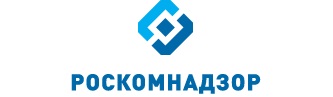 Отчето результатах деятельности Управления Роскомнадзора по Волгоградской области и Республике Калмыкияза 1 квартал 2022 годаг. ВолгоградСодержаниеI. Сведения о выполнении полномочий, возложенных на территориальный орган Роскомнадзора1.1. Результаты проведения плановых контрольных (надзорных) мероприятий  и мероприятий мониторинга безопасности1.2. Результаты проведения внеплановых контрольных (надзорных) мероприятий  и мероприятий мониторинга безопасности1.3. Выполнение полномочий в установленных сферах деятельности1.3.1. Основные функции1.3.2. Обеспечивающие функцииII. Сведения о показателях эффективности деятельностиIII. Выводы и предложенияI. Сведения о выполнении полномочий, возложенных на территориальный орган РоскомнадзораВ Управлении, по состоянию на 31.03.2022 имеется информация:	- о 3469 операторах связи, которым принадлежит 7592 лицензии (с территорией действия – Волгоградская область, Республика Калмыкия или юридическим адресом на территории данных субъектов Российской Федерации) на оказание услуг в области связи, из них: 5901 лицензия на предоставление услуг электросвязи, 597 - на предоставление услуг почтовой связи, 1094 -  на предоставление услуг связи для целей эфирного и кабельного вещания. Им принадлежит 165 лицензий на вещание, 34532 РЭС, 1 ВЧУ и 21 франкировальная машина.- о 490 юридических лиц, индивидуальных предпринимателях (не операторах связи) - вещателей, которым принадлежит 939 лицензии на вещаниеИз них на территории Волгоградской области и Республики Калмыкия оказывает услуги 71 (не оператор связи, из них 34 юридических лица – региональные вещатели), которым принадлежит 114 лицензий на вещание (из них 61 – региональным вещателям).- о 429 юридических лицах, индивидуальных предпринимателей и физических лицах - владельцах РЭС и ВЧУ, которым принадлежит 4468 РЭС, и имеющим 3 ВЧУ.Из 4468 РЭС 3807 принадлежат организациям и 661 радиолюбителям.- о 7 владельцах франкировальных машин (не владеющих лицензиями), которым принадлежит 17 франкировальных машин;- о 10041 операторе, осуществляющем обработку персональных данных;- о 174 средствах массовой информации, зарегистрированных ЦА Роскомнадзора, адреса редакций которых расположены 
на подведомственной территории, из которых:газет – 8;журналов – 48;электронных периодических изданий – 6;радиоканалов – 3;телеканалов - 5;сетевых изданий – 95;информационных агентств – 9;- о 169 средствах массовой информации, зарегистрированных Управлением, из которых:газет – 108;журналов – 14;телепрограмм – 3;радиоканалов –36;телеканалов - 6;бюллетеней – 1;информационных агентств – 1.Сведения о СМИ1.1. Результаты проведения плановых контрольных (надзорных) мероприятий, систематических наблюдений и мониторингов безопасности В 1 квартале 2022 года проведено 52 плановых контрольных (надзорных) мероприятия (далее - КНМ), систематических наблюдений (далее – СН) и мониторинга безопасности (далее – МБ):не проводились проверки и мероприятия СН в отношении:Доля плановых КНМ, СН и МБ, в которых выявлены нарушения действующего законодательства в 1 квартале 2021 года и в 1 квартале 2022 годаПо результатам плановых контрольных (надзорных) мероприятий и мониторинга безопасности:- выявлено 32 нарушения норм действующего законодательства- предписания об устранении выявленных нарушений не выдавались- составлено 45 протоколов об АПН1.2. Результаты проведения внеплановых контрольных (надзорных) мероприятий, систематических наблюдений и мониторингов безопасностиВ 1 квартале 2022 года проведено 9 внеплановых контрольных (надзорных) мероприятий (далее - КНМ), систематических наблюдений (далее – СН) и мониторингов безопасности (далее – МБ):Доля внеплановых КНМ, СН и МБ, в которых выявлены нарушения действующего законодательства в 1 квартале 2021 года и в 1 квартале 2022 годаПо результатам внеплановых контрольных (надзорных) мероприятий, систематических наблюдений и мониторингов безопасности:- выявлено 4 нарушения норм действующего законодательства- предписания об устранении выявленных нарушений не выдавались:- составлено 6 протоколов об АПН1.3. Выполнение полномочий в установленных сферах деятельности1.3.1. Основные функцииВ сфере средств массовых коммуникаций (СМИ, вещатели)Полномочия выполняют – 6,5 единиц (с учетом вакантных должностей)Государственный контроль и надзор за соблюдением законодательства Российской Федерации в сфере электронных СМИ (сетевые издания, иные интернет-издания)Государственный контроль и надзор за соблюдением законодательства Российской Федерации в сфере печатных СМИ* 1 СН СМИ отменено в связи с прекращением деятельности СМИ по решению учредителя.Государственный контроль и надзор за соблюдением законодательства Российской Федерации в сфере телерадиовещанияГосударственный контроль и надзор за представлением обязательного федерального экземпляра документов в установленной сфере деятельности федеральной службы по надзору в сфере связи, информационных технологий и массовых коммуникацийГосударственный контроль и надзор за соблюдением лицензионных требований владельцами лицензий на телерадиовещанииГосударственный контроль и надзор в сфере защиты детей от информации, причиняющей вред их здоровью и (или) развитию, - за соблюдением требований законодательства Российской Федерации в сфере защиты детей от информации, причиняющей вред их здоровью и (или) развитию, к производству и выпуску средств массовой информации, вещанию телеканалов, радиоканалов, телепрограмм и радиопрограмм, а также к распространению информации посредством информационно-телекоммуникационных сетей (в том числе сети интернет) и сетей подвижной радиотелефонной связи* 1 СН СМИ отменено в связи с прекращением деятельности СМИ по решению учредителя.За 1 квартал 2022 года проведен мониторинг информации (операторы связи, предоставляющие телематические услуги связи), содержащейся в ЕИС Роскомнадзора («Факты авторизации ОС для получения выгрузки из реестра для ТО»).По состоянию на 31.03.2022 авторизовано операторов связи:- в Волгоградской области 	-   33;- в Республике Калмыкия 	-   2;Сведения о регистрации ОС в Едином реестреВолгоградская областьРеспублика Калмыкия- из 35 операторов связи, прошедших регистрацию, 9 операторов связи получают выгрузки через зарегистрированных в Едином реестре операторов связи:- 1 оператор связи (ООО «Вискорт») оказывает телематические услуги связи, за исключением доступа к сети Интернет.За 1 квартал 2022 года фактов не авторизации операторов связи (при оказании ими услуг доступа в сеть «Интернет) в ЕАИС «Единый реестр доменных имен, указателей страниц сайтов в информационно-телекоммуникационной сети «Интернет», содержащих информацию, распространение которой в Российской Федерации запрещено», не выявлено, административные дела не возбуждались.За 1 квартал 2022 года по результатам мониторинга автоматизированной системы контроля за соблюдением операторами связи требований, установленных статьями 15.1-15.4 Федерального закона от 27.07.2006 № 149-ФЗ «Об информации, информационных технологиях и о защите информации» (АС «РЕВИЗОР»), актов мониторинга, которыми зафиксировано невыполнение  операторами связи требований по ограничению доступа к ресурсам в сети «Интернет», доступ к которым на территории Российской Федерации запрещён, из ФГУП «ГРЧЦ» в Управление не поступало.Полученные материалы мониторинга АС «Ревизор» за 1 кв. 2021/ 1 кв. 2022Государственный контроль и надзор за соблюдением лицензионных требований владельцами лицензий на изготовление экземпляров аудиовизуальных произведений, программ для ЭВМ, баз данных и фонограмм на любых видах носителейМероприятия не планировались и не проводились.Организация проведения экспертизы информационной продукции в целях обеспечения информационной безопасности детейУправление Роскомнадзора по Волгоградской области и Республике Калмыкия осуществляет полномочия по организации проведения экспертизы информационной продукции в целях обеспечения информационной безопасности детей на основании Положения об Управлении Федеральной службы по надзору в сфере связи, информационных технологий и массовых коммуникаций по Волгоградской области и Республике Калмыкия, утвержденного приказом Роскомнадзора от 25.01.2016 № 48.  Деятельность по организации проведения экспертизы информационной продукции в целях обеспечения информационной безопасности детей регламентирована «Порядком проведения экспертизы информационной продукции в целях обеспечения информационной безопасности детей», утвержденным Приказом Министерства связи и массовых коммуникаций Российской Федерации от 29.08.2012 № 217.В 1 квартале 2022 года Управлением организовано 2 мероприятия по проведению экспертизы (экспресс - исследования) информационной продукции посредством АС МСМК, из них: 1 – СМИ сетевое издание «Блокнот Волгоград» (по обращению граждан): на предмет соблюдения требований ч. 1 ст. 4 закона «О СМИ» в части запрета на разглашение тайны, ч. 3 ст. 41 Закона «О СМИ» в части запрета на распространение информации о несовершеннолетнем, подозреваемом в совершении преступления, без согласия несовершеннолетнего и его законного представителя. По результатам экспресс - исследования карточка нарушения была отклонена Управлением. Анализ заключения показал, что экспертами осуществлено экспресс - исследование не по тем критериям, которые были указаны Управлением. Вместо распространения информации о несовершеннолетнем, подозреваемом в совершении преступления, без согласия самого несовершеннолетнего и его законного представителя исследовано распространение информации о несовершеннолетнем, пострадавшем в результате противоправных действий (бездействия). 1 – СМИ телеканал «Электронные Радио Оптические Системы» («ЭРОС»)»: на предмет соблюдения ст. 12 Федерального закона от 29.12.2010 № 436-ФЗ «О защите детей от информации, причиняющей вред их здоровью и развитию» (далее – ФЗ от 29.10.2010 №436-ФЗ) (несоответствие знака информационной продукции (16+) возрастной категории информационной продукции (18+)). Нарушение требований ст. 12 ФЗ от 29.10.2010 №436-ФЗ подтверждено экспертами, Заключение приобщено к материалам систематического наблюдения.В 1 квартале 2022 года Управлением запланировано 36 мероприятий систематического наблюдения в отношении СМИ. Проведено 35, 1 мероприятие отменено в связи с прекращением деятельности СМИ по решению учредителя.Кроме того, проведено 3 внеплановых систематических наблюдения в отношении СМИ.В ходе контрольно-надзорных мероприятий в отношении СМИ выявлено 30 нарушений, из них 30 – в 1 квартале 2022 года:-  Злоупотребление свободой массовой информации посредством использования средств массовой информации для распространения материалов, содержащих нецензурную брань – 2;- Злоупотребление свободой массовой информации посредством разглашения сведений, прямо или косвенно указывающих на личность несовершеннолетнего, совершившего преступление либо подозреваемого в его совершении, а равно совершившего административное правонарушение или антиобщественное действие, без согласия самого несовершеннолетнего и его законного представителя – 1;- Злоупотребление свободой массовой информации посредством распространения информации об общественном объединении или иной организации, включенных в опубликованный перечень общественных и религиозных объединений, иных организаций, в отношении которых судом принято вступившее в законную силу решение о ликвидации или запрете деятельности по основаниям, предусмотренным Федеральным законом от 25.07.2002 № 114-ФЗ «О противодействии экстремистской деятельности» или об организации, включенной в опубликованный единый федеральный список организаций, в том числе иностранных и международных организаций, признанных в соответствии с законодательством Российской Федерации террористическими, без указания на то, что соответствующее общественное объединение или иная организация  ликвидированы или их деятельность запрещена – 1;- Изготовление или распространение продукции не прошедшего перерегистрацию в установленном законом порядке средства массовой информации – 1;- Нарушение порядка объявления выходных данных в выпуске средства массовой информации – 2;- Нарушение порядка утверждения и изменения устава редакции или заменяющего его договора и отсутствия в уставе редакции или заменяющем его договоре определения основных прав и обязанностей журналистов – 2;- Нарушение требований о предоставлении обязательного экземпляра документов – 7;- Невыход средства массовой информации в свет более одного года – 4;- Неуведомление об изменении места нахождения учредителя и (или) редакции, периодичности выпуска и максимального объема средства массовой информации, принятия решения о прекращении, приостановлении или возобновлении деятельности средства массовой информации – 3;- Опубликование в средствах массовой информации программ теле - и (или) радиопередач, перечней и (или) каталогов информационной продукции без размещения знака информационной продукции либо со знаком информационной продукции, не соответствующим категории информационной продукции – 5;- Ненаправление/непредоставление устава редакции СМИ или заменяющего его договора в регистрирующий орган не позднее трех месяцев после выхода СМИ в свет – 1;- Нарушение порядка распространения среди детей продукции СМИ, содержащей информацию, причиняющую вред их здоровью и (или) развитию – 1.В 1 квартале 2022 года выявлено 1 нарушение без проведения МНК:- Несоблюдение требований о предоставлении обязательного экземпляра документов - 1.В 1 квартале 2022 года в отношении СМИ составлено 14 протоколов об административных правонарушениях (протокол об АП), в том числе 1 протокол об АП без проведения МНК.В 1 квартале 2022 года запланировано проведение  4 мероприятий систематического наблюдения в отношении лицензиатов-вещателей. Проведено 4 мероприятия. Кроме того, в 1 квартале 2022 года проведено 6 внеплановых систематических наблюдений в отношении лицензиатов-вещателей.В ходе контрольно-надзорных мероприятий в отношении вещателей за 1 квартал 2022 года выявлено 1 нарушение:- Невыполнение в установленный срок законного предписания органа (должностного лица), осуществляющего государственный надзор (контроль), об устранении выявленного нарушения – 1.В 1 квартале 2022 года в отношении вещателей составлено 2 протокола об АП, материалы направлены в суд, вынесены постановления, назначено административное наказание в виде штрафов.В 1 квартале 2022 года в рамках СН СМИ в отношении телеканала «Электронные Радио Оптические Системы («ЭРОС») выявлено нарушение требований ст. 31 Закона «О СМИ» - осуществление вещания без специального разрешения (лицензии). Информация направлена в прокуратуру Волгоградской области.За отчетный период по результатам мероприятий систематического наблюдения в отношении СМИ в адрес главных редакторов СМИ и учредителей СМИ направлено 12 писем о соблюдении требований законодательства Российской Федерации в сфере СМИ, а также 4 письма о порядке прекращения деятельности СМИ в соответствии со ст. 15, ст. 16 Закона «О СМИ».В 1 квартале 2022 года Управлением направлено в суды 4 административных исковых заявлений о признании регистрации СМИ недействительной.С целью исполнения письма ЦА Роскомнадзора от 26.09.2016 № 04СВ-88604 «О порядке подготовки и направления отчетов ФГУП «РЧЦ ЦФО» и ТО» группой мониторинга СМК Управления по Волгоградской области и Республике Калмыкия филиала ФГУП «ГРЧЦ» в ЮСКФО по приоритетным направлениям в 2021 году проводился мониторинг печатных и электронных средств массовой информации. Выпуски СМИ проанализированы на наличие признаков экстремизма, пропаганды наркотиков, порнографии культа насилия и жестокости, наличия нецензурной брани, распространения информации о несовершеннолетнем, пострадавшем от противоправных действий (бездействия), материалов с информацией о запрещенном общественном объединении или иной организации без указания на то, что деятельность данной организации запрещена на территории Российской Федерации, с признаками иной запрещенной информации. В 1 квартале 2022 года сотрудниками Управления по Волгоградской области и Республике Калмыкия филиала ФГУП «ГРЧЦ» в ЮСКФО  осуществлен мониторинг:- 93  выпуска печатных СМИ (80 – Волгоградская область; 13 – Республика Калмыкия);- 1150 выпусков  электронных СМИ (1007 – Волгоградская область; 143 – Республика Калмыкия);- 343 выпуска Интернет-ресурсов, не зарегистрированных в качестве СМИ (58 – Волгоградская область; 285– Республика Калмыкия);- 1 выпуск радиоканала (1 – Волгоградская область, 0 – Республика Калмыкия);- 1 выпуск телеканала (1 – Волгоградская область, 0 – Республика Калмыкия).В 1 квартале 2022 года в ходе мониторинга печатных средств массовой информации и СМИ, распространяющихся в сети Интернет, выявлено:- 1 случай размещения в СМИ материалов, содержащих информацию о способах совершения самоубийства. Информация направлена на включение в Реестр;- 3 случая опубликования в редакционном материале информации об экстремистской организации без указания на то, что ее деятельность запрещена на территории РФ. По данным фактам проведено внеплановое систематическое наблюдение, составлен протокол об АП по ч. 2 ст. 13.15 КоАП РФ, материалы направлены в суд на рассмотрение. В ЦА Роскомнадзора направлена информация для принятия решения о вынесении письменного предупреждения.Разрешительная и регистрационная деятельность:Ведение реестра средств массовой информации, продукция которых предназначена для распространения на территории субъекта Российской Федерации, муниципального образованияУправление Роскомнадзора по Волгоградской области и Республике Калмыкия осуществляет полномочие по ведению реестра средств массовой информации, зарегистрированных территориальным органом, на основании п. 7.4.3 Положения об Управлении Федеральной службы по надзору в сфере связи, информационных технологий и массовых коммуникаций по Волгоградской области и Республике Калмыкия, утвержденного приказом руководителя Роскомнадзора от 25.01.2016 № 48. Исполнение полномочия осуществляется в рамках регистрационной деятельности, носящей заявительный характер.В ходе исполнения полномочия по ведению реестра зарегистрированных средств массовой информации нарушений административных процедур, требований нормативных правовых актов, указаний руководства Роскомнадзора со стороны сотрудников Управления допущено не было.Предложения по устранению нарушений и замечаний, выявленных при исполнении государственной услуги по регистрации СМИ в рамках внутреннего контроля, со стороны ФОУ, со стороны центрального аппарата Роскомнадзора, внешними проверяющими органами - не поступало.Ведение реестра плательщиков страховых взносов в государственные внебюджетные фонды – российских организаций и индивидуальных предпринимателей по производству, выпуску в свет (в эфир) и (или) изданию средств массовой информации (за исключением средств массовой информации, специализирующихся на сообщениях и материалах рекламного и (или) эротического характера) и предоставление выписок из негоВ соответствии с п. 3.1 ст. 58 Федерального закона от 24.07.2009 № 212-ФЗ «О страховых взносах в Пенсионный фонд Российской Федерации, фонд социального страхования Российской Федерации, Федеральный фонд обязательного медицинского страхования» права на внесение изменений в реестр плательщиков СМИ закрыты, так как льготный период для плательщиков страховых взносов закончился 31.12.2014.Регистрация средств массовой информации, продукция которых предназначена для распространения преимущественно на территории субъекта (субъектов) Российской Федерации, территории муниципального образованияПолномочие выполняют – 4 (с учетом вакантных должностей) специалиста, в должностных регламентах которых прописано полномочие.В 1 квартале 2022 года в Управление поступило 37 заявок, их них:- первичная регистрация – 0;- возобновление деятельности – 2;- приостановка деятельности – 0;- внесение изменений в реестровую запись – 2;- прекращение деятельности – 8;- уведомления об изменении (в рамках ст. 11 Закона о СМИ) – 5;- выдача выписки – 20.В 1 квартале 2022 года Управлением внесены 3 записи в реестр зарегистрированных средств массовой информации, из них: 3 – внесение изменений в запись о регистрации СМИ; 0 – первичная регистрация.За отчетный период прекращена деятельность 6 средств массовой информации, из них:- по решению суда – 1;- по решению учредителей – 5.В сфере связи	лицензий на оказание услуг в области связи						7592;лицензий на вещание	- 1104РЭС и ВЧУ (всего)	-	39012франкировальные машины	- 38Полномочия выполняют –12,58 единиц (с учетом вакантных должностей)При выполнении полномочий в отношении операторов связиПо количеству плановых мероприятий в разрезе полномочий информация не может быть представлена, так как контрольные (надзорные) мероприятия – это совокупность мероприятий государственного контроля (надзора).Государственный контроль и надзор за выполнением операторами связи требований по внедрению системы оперативно-розыскных мероприятий:Государственный контроль и надзор за использованием в сети связи общего пользования, технологических сетях и сетях связи специального назначения (в случае их присоединения к сети связи общего пользования) средств связи, прошедших обязательное подтверждение соответствия установленным требованиямГосударственный контроль и надзор за соблюдением операторами связи требований к метрологическому обеспечению оборудования, используемого  для учета объема оказанных услуг (длительности соединения и объема трафика)Государственный контроль и надзор за выполнением операторами связи требований к защите сетей связи от несанкционированного доступа к ним и передаваемой по ним информацииГосударственный контроль и надзор за соблюдением операторами связи требований к оказанию услуг связиГосударственный контроль и надзор за соблюдением требований к построению сетей электросвязи и почтовой связи, требований к проектированию, строительству, реконструкции и эксплуатации сетей и сооружений связиГосударственный контроль и надзор за соблюдением установленных лицензионных условий и требований (далее - лицензионные условия) владельцами лицензий на деятельность по оказанию услуг в области связи (заполнено по МБ АО «Почта России» и ПАО «Ростелеком»)Государственный контроль и надзор за соблюдением операторами связи требований к пропуску трафика и его маршрутизацииГосударственный контроль и надзор за соблюдением требований к порядку распределения ресурса нумерации единой сети электросвязи Российской ФедерацииГосударственный контроль и надзор за соблюдением операторами связи требований к использованию выделенного им ресурса нумерации в соответствии с установленным порядком использования ресурса нумерации единой сети электросвязи Российской ФедерацииГосударственный контроль и надзор за соблюдением требований к присоединению сетей электросвязи к сети связи общего пользования, в том числе к условиям присоединенияРассмотрение обращений операторов связи по вопросам присоединения сетей электросвязи и взаимодействия операторов связи, принятие по ним решения и выдача предписания в соответствии с федеральным закономГосударственный контроль и надзор за соблюдением нормативов частоты сбора письменной корреспонденции из почтовых ящиков, ее обмена, перевозки и доставки, а также контрольных сроков пересылки почтовых отправлений и почтовых переводов денежных средствНа поднадзорной территории Волгоградской области в 1 квартале 2022 года проведен плановый мониторинг безопасности за соблюдением контрольных сроков пересылки письменной корреспонденции, в ходе которого нарушений контрольных сроков пересылки письменной корреспонденции межобластного потока не выявлено.	Волгоградская область: письменная корреспонденция межобластного потока замедлена на этапах пересылки в г. Волгоград и из г. Волгограда. Из 675 учтенных писем в контрольный срок поступило 609 писем  или  90,22 %.Письменная корреспонденция внутриобластного потока: всего учтено 605 писем, из них в контрольные сроки прошло 556 писем. Процент письменной корреспонденции, прошедшей в контрольные сроки – 91,9 %. Выявлено 2 случая нарушения нормативов частоты сбора письменной корреспонденции из почтовых ящиков, расположенных на территории с. Ольховка Волгоградской области (территория обслуживания ОПС Ольховка 403651). Выявлено 12 случаев нарушения обязательных требований, связанных с оформлением почтовых ящиков, принадлежащих УФПС Волгоградской области АО «Почта России», расположенных на территории г. Волгограда, г. Волжского, р.п. Городище, с. Ольховка Волгоградской области.	В 1 квартале 2022 года в отношении АО «Почта России» на поднадзорной Управлению территории Республики Калмыкия проведено плановое наблюдение за соблюдением обязательных требований (мониторинг безопасности) в части соблюдения контрольных сроков пересылки письменной корреспонденции, в ходе которого нарушений контрольных сроков пересылки письменной корреспонденции межобластного потока не выявлено.Республика Калмыкия: письменная корреспонденция межобластного потока: всего учтено 576 писем, в контрольные сроки прошло 527 писем. Процент письменной корреспонденции, прошедшей в контрольные сроки – 91,49 %. Письменная корреспонденция внутриобластного потока: всего учтено 297 писем, в контрольные сроки прошло 286 писем. Процент письменной корреспонденции, прошедшей в контрольные сроки – 96,3 %. Случаев нарушения нормативов частоты сбора письменной корреспонденции из почтовых ящиков и нарушения обязательных требований, связанных с оформлением почтовых ящиков, расположенных на территории Республики Калмыкия, не выявлено. Результаты СН Почты сформированы в ЕИС 2.0 в соответствии с  письмом ЦА от 23.12.2019 № 07-99331 «О реализации в ЕИС 2.0 задачи по созданию формализованных документов и формированию в автоматическом режиме результатов СН Почты, порядке подготовки и направления ежеквартальных отчетов (СН Почта)».Государственный контроль и надзор за соблюдением организациями федеральной почтовой связи, операторами связи, имеющими право самостоятельно оказывать услуги подвижной радиотелефонной связи, а также операторами связи, занимающими существенное положение в сети связи общего пользования, которые имеют право самостоятельно оказывать услуги связи по передаче данных, порядка фиксирования, хранения и представления информации о денежных операциях, подлежащих контролю в соответствии с законодательством Российской Федерации  а также организации ими внутреннего контроляГосударственный контроль и надзор за соблюдением пользователями радиочастотного спектра требований к порядку его использования, норм и требований к параметрам излучения (приема) радиоэлектронных средств и высокочастотных устройств гражданского назначенияВ отношении операторов связи и владельцев производственно-технологических сетей связиГосударственный контроль и надзор за соблюдением пользователями радиочастотного спектра требований к порядку его использования, норм и требований к параметрам излучения (приема) радиоэлектронных средств и высокочастотных устройств гражданского назначения, включая надзор с учетом сообщений (данных), полученных в процессе проведения радиочастотной службой радиоконтроляРезультаты проведенных мероприятий мониторинга безопасности в отношении операторов связи владельцев радиоэлектронных средствВ 1 квартале 2022 года мероприятия мониторинга безопасности в отношении операторов связи - владельцев радиоэлектронных средств и в отношении владельцев технологических сетей не проводились.Государственный контроль и надзор за соблюдением требований к порядку использования франкировальных машин и выявления франкировальных машин, не разрешенных к использованиюПолномочие выполняют – 3 (с учетом вакантных должностей) специалиста, в должностных регламентах которых прописано полномочие.Фиксированная телефонная связь, ПД и ТМС:По результатам мероприятий государственного контроля (надзора) в 1 квартале 2022 года:-  предписания об устранении выявленных нарушений не выдавались; - протоколы об административных правонарушениях не составлялись; - эксперты и экспертные организации для проведения проверок не привлекались.С целью пресечения нарушений обязательных требований и (или) устранению последствий таких нарушений, выявленных в ходе мероприятий, специалистами надзорных отделов с представителями операторов связи, соискателями лицензий на оказание услуг связи проводится профилактическая работа: пояснение требований законодательства, разъяснение необходимости исполнения данных требований, как в телефонном режиме, рассылке информационных писем, так и в устной беседе; а также путем информационного обеспечения деятельности Управления (размещение новостей на сайте Управления, местной прессе). Результаты проведенных мероприятий мониторинга безопасности в отношении операторов связи универсального обслуживанияПо результатам мероприятий мониторинга безопасности в отношении оператора универсального обслуживания на территории Волгоградской области и Республики Калмыкия проверено 16 таксофонных аппаратов и 5 точек доступа в сеть Интернет, выявлены нарушения обязательных требований при оказании универсальных услуг:Почтовая связьВ 1 квартале 2022 года проведено мероприятие мониторинга безопасности (далее – МБ) в отношении АО «Почта России». В ходе проведения мероприятия МБ выявлено несоблюдение нормативов частоты сбора письменной корреспонденции из почтовых ящиков, ее обмена, перевозки и доставки (п. 2 Нормативов частоты сбора из почтовых ящиков, обмена, перевозки и доставки письменной корреспонденции, а также контрольных сроков пересылки письменной корреспонденции, утвержденных приказом Минцифры России от 04.06.2018 № 257), а также отсутствие на почтовом ящике информации о присвоенном почтовому ящику номере (ст. 46 Федерального закона от 07.07.2003 № 126-ФЗ, ст. 16 Федерального закона от 17.07.1999 №176-ФЗ, п. 8  Правил оказания услуг почтовой связи, утвержденных приказом Минкомсвязи России от 31.07.2014 № 234).Возбуждено 28 административных производств по ч. 3 ст. 14.1 КоАП РФ в отношении юридического и должностных лиц АО «Почта России». Мероприятий наблюдения за соблюдением обязательных требований (мониторинг безопасности) в отношении альтернативных операторов почтовой связи не проводилось.Подвижная связь (радио- и радиотелефонная)В 1 квартале 2022 года в рамках осуществления полномочий в отношении операторов подвижной связи проведена плановая проверка ПАО "ВымпелКом". Нарушения не выявлены. Лицензионные требования соблюдаются.В качестве экспертов привлекались специалисты Управления по Волгоградской области и Республике Калмыкия филиала ФГУП "ГРЧЦ" в Южном и Северо-Кавказском федеральных округах.Для целей эфирного и кабельного вещанияВ 1 квартале 2022 года в отношении операторов - владельцев лицензий на оказание услуг связи для целей эфирного вещания и кабельного вещания  проведены проверки в отношении ПАО «ВымпелКом». Нарушения не выявлены. Лицензионные требования соблюдаются.Взаимодействие с силовыми структурами, правоохранительными органами, органами прокуратуры и органами исполнительной властиВо исполнение Федерального закона от 02.11.2013 № 304-ФЗ «О внесении изменений в статью 44 Федерального закона «О связи» и Кодекса Российской Федерации об административных правонарушениях», а также указания ЦА (исх. от 22.04.2016 № 07ИО-35234) в части проведения совместных мероприятий на территории каждого субъекта Российской Федерации совместно с МВД РФ проведено 11 рейдов по проверке соблюдения обязательных требований при заключении коммерческими представителями операторов подвижной радиотелефонной связи договоров на оказание услуг связи. По результатам совместных мероприятий нарушений не выявлено. Проводился мониторинг сети Интернет на предмет незаконной реализации SIM-карт. Признаков нарушений в Волгоградской области не выявлено.В соответствии с распоряжениями Генерального штаба ВС РФ в 1 квартале 2022 года 4 раза проводились мероприятия по контролю исполнения временных запретов на использование радиоэлектронных средств. При проведении нарушений исполнения временного запрета не выявлено.Результаты работы Управления во взаимодействии с предприятиями радиочастотной службы при осуществлении контрольно-надзорной деятельности  приведены в таблице:Разрешительная  и регистрационная деятельность:Выдача разрешений на применение франкировальных машин:Полномочие выполняют – 3 (с учетом вакантных должностей) специалиста, в должностных регламентах которых прописано полномочие.Выдача разрешений на судовые радиостанции, используемые на морских судах, судах внутреннего плавания и судах смешанного (река-море) плаванияПолномочие выполняют – 3 (с учетом вакантных должностей) специалиста, в должностных регламентах которых прописано полномочие.*В количество поступивших заявок включены:-заявки на выдачу разрешений на судовые радиостанции-заявки на прекращение действия разрешения на судовые радиостанцииРегистрация радиоэлектронных средств и высокочастотных устройств гражданского назначенияПолномочие выполняют – 3 (с учетом вакантных должностей) специалиста, в должностных регламентах которых прописано полномочие.Сравнительные данные о количестве отказов в выдаче свидетельств о регистрации РЭС и ВЧУ в соответствии с постановлением Правительства РФ от 12.10.2004 № 539 и причинах отказов:Основанием для отказа в регистрации радиоэлектронных средств и высокочастотных устройств является:а) несоответствие представляемых документов требованиям, установленным  Правилами регистрации РЭС и ВЧУ;б) непредставление документов, необходимых для регистрации радиоэлектронных средств и высокочастотных устройств в соответствии с настоящими Правилами;в) наличие в документах, представленных заявителем, недостоверной или искаженной информации;г) несоответствие сведений о технических характеристиках и параметрах излучений радиоэлектронных средств и высокочастотных устройств, а также условий их использования требованиям, установленным в разрешении на использование радиочастот (радиочастотных каналов), техническим регламентам и национальным стандартам;д) невыполнение заявителем условия, установленного в разрешении на использование радиочастот или радиочастотных каналов, в части предельного срока регистрации радиоэлектронного средства.Участие в работе приемочных комиссий по вводу в эксплуатацию сооружений связиПолномочие выполняют –12,58 единиц (с учетом вакантных должностей)Основными недостатками, выявленными при обследовании сооружений связи, являются:- отсутствие документов, подтверждающих организацию мероприятий по внедрению СОРМ на сооружении связи.В сфере защиты персональных данных:Государственный контроль и надзор за соответствием обработки персональных данных требованиям законодательства Российской Федерации в области персональных данныхПолномочия выполняют – 4,8 единиц (с учетом вакантных должностей)Мероприятия без взаимодействия с контролируемым лицомПрофилактические визитыОсновными нарушениями, выявленными в ходе проведения плановых проверок, являлись:- представление в уполномоченный орган уведомления об обработке персональных данных, содержащего неполные и (или) недостоверные сведения.Ведение реестра операторов, осуществляющих обработку персональных данныхВнесение сведений об Операторах в Реестр за 1 квартал 2022 года осуществлялось без нарушения сроков.	Количество поступивших уведомлений:По состоянию на 31.03.2022 в Реестр включен 10041 оператор, осуществляющий обработку персональных данных.В целях формирования Реестра в 1 квартале 2022 года продолжена практика направления операторам писем-запросов о необходимости представления в Уполномоченный орган по защите прав субъектов персональных данных уведомления об обработке персональных данных и информационных писем о внесении изменений в ранее представленное уведомление. Так, в 1 квартале 2022 года в адрес операторов, осуществляющих деятельность на территории Волгоградской области и Республики Калмыкия, было направлено 555 запросов, из них о необходимости предоставления уведомлений об обработке персональных данных – 443 запроса; информационных писем о внесении изменений в сведения в реестре операторов, осуществляющих обработку персональных данных – 112 запросов. Управлением подготавливались и издавались приказы о внесении операторов в реестр операторов, осуществляющих обработку персональных данных (далее - Реестр), об исключении операторов из Реестра, а также о внесении изменений в сведения в Реестре. Так, в 1 квартале 2022 года Управлением было издано 26 приказов, из них: - 12 приказов о внесении сведений об Операторах в Реестр;- 11 приказов о внесении изменений в записи об Операторах в Реестре;- 3 приказа об исключении сведений из Реестра.В сфере защиты персональных данных в 1 квартале 2022 года был составлен 51 протокол об административном правонарушении по ст. 19.7 КоАП РФ.	Составленные протоколы об АПН направлены по подведомственности в мировые суды Волгоградской области и Республики Калмыкия для рассмотрения.Мировыми судьями за 1 квартал 2022 года 17 операторам вынесены постановления о привлечении их к административной ответственности, из них 7- в виде штрафа, 10 - в виде предупреждения.По состоянию на 31.03.2022 в мировых судах находится на рассмотрении 34 административных материала.Обращения гражданЗа 1 квартал 2022 года поступило всего 248 обращений от физических лиц – 246;от юридических – 2;из них:- 63 находятся на рассмотрении;- 163 разъяснено;- 0 отозвано заявителем;- 0 решено положительно;- 0 меры приняты;- 22 переадресовано. Типичными вопросами, поднимаемыми гражданами в обращениях, являются жалобы на нарушение их прав и законных интересов при передаче персональных данных третьим лицам, при обработке персональных данных без их согласия, а также после отзыва согласия, на нарушение условия конфиденциальности персональных данных. Основной категорией операторов, на которые поступают жалобы, являются кредитные/микрофинансовые организации, интернет-сайты, коллекторские агентства, а также организации, осуществляющие деятельность в сфере жилищно-коммунального хозяйства. Информация о необходимости предоставления уведомлений об обработке персональных данных, а также информационных писем, в 1 квартале 2022 года была размещена в 15 печатных СМИ, а также на 15 официальных сайтах муниципальных органов власти.В 1 квартале 2022 года информация о необходимости предоставления уведомлений об обработке персональных данных, а также информационных писем, была размещена в следующих печатных СМИ:газета "Еланские вести" (выпуск от 20.01.2022 № 5)газета "Знамя" (выпуск от 20.01.2022 № 9)газета "Вперед" (выпуск от 22.01.2022 № 5)газета "Победа" (выпуск от 25.01.2022 № 8)газета "Сельский труженик" (выпуск от 29.01.2022 № 3)газета "Спутник" (выпуск от 03.02.2022 № 12)газета "Фроловские вести" (выпуск от 05.02.2022 № 8)газета "Элистинский курьер" (выпуск от 17.02.2022 № 6)газета "Вояж-Камышин" (выпуск от 23.02.2022 № 7)газета "Урюпинская деловая газета" (выпуск от 02.03.2022 № 8)газета "Элистинская панорама" (выпуск от 03.03.2022 № 22)газета "Ленинец" (выпуск от 05.03.2022 № 8)газета "Калач-на-Дону" (выпуск от 10.03.2022 № 20)газета "Вестник" (выпуск от 12.03.2022 № 29)газета "Рассвет" (выпуск от 19.03.2022 № 10)В 1 квартале 2022 года информация о необходимости предоставления уведомлений об обработке персональных данных, а также информационных писем, была размещена на следующих сайтах:Администрация Сарпинского районного муниципального образования Республики Калмыкия:http://sarpinskoermo.ru/novosti/vnimaniyu-yuridicheskikh-lits-i-individualnykh-predprinimateley%201/  13.01.2022Администрация городского поселения р.п. Средняя Ахтуба Волгоградской области: https://www. адмрпсредняяахтуба.рф/infa-aht-20  14.01.2022Администрация городского поселения г. Ленинск Волгоградской области: https://leninsk34.ru/news/detail.php?id=1217847  14.01.2022Администрация Ольховского муниципального района Волгоградской области: http://ольховскийрайон.рф/news/vnimanie/2022-01-18-2244 18.01.2022Администрация Среднеахтубинского муниципального района Волгоградской области: https://sredneahtubinskij.volganet.ru/news/388185/  18.01.2022Администрация Новониколаевского муниципального района Волгоградской области: http://novonikolaevskij.volgograd.ru/news/388371/   19.01.2022Администрация Даниловского муниципального района Волгоградской области: http://www.danilovskiy-mr.ru/index.php/2308-vnimaniyu-yuridicheskikh-lits-i-individualnykh-predprinimatelej0202  02.02.2022Администрация Быковского муниципального района Волгоградской области: https://bykovsky.volganet.ru/Preprinimatelyam/uvedomlenie-ob-obrabotke-personalnykh-dannykh-.php 03.02.2022Администрация Малодербетовского районного муниципального образования Республики Калмыкия: http://malderadm.ru/vnimaniyu-yuridicheskikh-litc-i-individual-nykh-predprinimateley-1.html 03.02.2022Администрация Алексеевского муниципального района Волгоградской области: https://www.alex-land.ru/news/vnimaniyu-yuridicheskikh-lits-i-individualnykh-predprinimateley1/ 10.02.2022Администрация Дубовского муниципального района Волгоградской области: http://дубовка34.рф/about/info/messages/40109/ 01.03.2022Администрация Еланского муниципального района Волгоградской области: http://adm-elanrn.ru/vnimaniyu-yuridicheskikh-litc-i-individual-nykh-predprinimateley-7.html 02.03.2022Администрация Красномихайловского сельского муниципального образования Республики Калмыкия: http://krasnomihailovskoesmo-rk.ru/news/novostnaya-lenta.php?ELEMENT_ID=455 09.03.2022Администрация Яшалтинского районного муниципального образования: http://яшалтинский-район.рф/vnimaniyu-yuridicheskikh-litc-i-individual-nykh-predprenimateley.html 09.03.2022Администрация Николаевского муниципального района Волгоградской области: http://nikadm.ru/index.php/2012-04-09-17-36-53/57-2012-04-17-06-40-17/7773--2022 16.03.2022Управлением также применяется практика информирования операторов осуществляющих обработку персональных данных, об обеспечении безопасности персональных данных в рамках реализации Федерального Закона от 27.07.2006 № 152-ФЗ «О персональных данных», в процессе проведения плановых мероприятий по контролю, а также в ходе консультаций по телефону.Исполнение Управлением Роскомнадзора по Волгоградской области и Республике Калмыкия Плана мероприятий по реализации Стратегии институционального развития и информационно-публичной деятельности в области защиты прав субъектов персональных данных в 1 квартале 2022 годаВ целях исполнения Плана мероприятий по реализации Стратегии институционального развития и информационно-публичной деятельности в области защиты прав субъектов персональных данных, в 1 квартале 2022 года проведена следующая работа:Мероприятия, запланированные в 1 квартале 2022 года, согласно Стратегии институционального развития и информационно-публичной деятельности, выполнены в полном объеме.1.3.2. Обеспечивающие функцииАдминистративно-хозяйственное обеспечение - организация эксплуатации и обслуживания помещений УправленияПолномочия выполняет – 1 единица.Помещение Управления площадью 747,7 квадратных метров, находящееся на втором этаже нежилого четырехэтажного здания, расположенного по адресу: г. Волгоград, ул. Мира, д.9, принадлежит Управлению на праве оперативного управления (Свидетельство о государственной регистрации права №34-АБ №857715 от 12.01.2015). Земельный участок под зданием, находящимся по адресу: г. Волгоград, ул. Мира, д.9, принадлежит Управлению на правах аренды по договору аренды от 20.11.2015 №119/2015 с множественностью лиц на стороне арендатора земельного участка, находящегося в собственности Российской Федерации. Арендную плату за свою часть неделимого земельного участка, в соответствие с занимаемой площадью офиса, которая составляет 8,03% от общей площади здания, Управление оплачивает на основании ежегодно заключаемого договора по оплате аренды доли земельного участка. Расчет арендной платы, в соответствие с Земельным Кодексом РФ, производится на основании кадастровой стоимости земельного участка и определяется не выше земельного налога, рассчитанного в отношении такого земельного участка. В 2022 году арендная плата составит 19 738,87 рубля.Помещение территориального отдела Управления в г. Элисте (далее – Объект), площадью 76,5 квадратных метров, находящееся на втором этаже нежилого двухэтажного здания (далее – Здание), расположенного по адресу: Республика Калмыкия, г. Элиста, ул. 3-ий Микрорайон, д.18«В», принадлежит Управлению на правах аренды по государственному контракту от 27.12.2021 № 6 с индивидуальным предпринимателем Шуругчеевым Давидом Санчиевичем.  Арендная плата по контракту в 2022 году составляет 1021917,60 рубля. В арендную плату включены: плата за временное владение и временное пользование помещениями Объекта, плата за временное пользование инженерно-технической инфраструктурой Здания, коммунальные и эксплуатационные платежи, плата за уборку помещения, плата за негативное воздействие на окружающую среду в части оплаты за услуги по приему и размещению твердых бытовых отходов (т.к. все образующиеся отходы от деятельности Арендатора являются собственностью Арендодателя), использование технических средств охраны и видеонаблюдения, охранно-пожарная сигнализация. Для сохранности автомобилей территориального отдела Управления в г. Элисте арендован гараж по договору от 27.12.2021 № 5 с индивидуальным предпринимателем Очировой Тамарой Семеновной.На возмещение затрат по коммунальным услугам (электроснабжение, водоснабжение, теплоснабжение), а также на возмещение эксплуатационных затрат в офисе Управления, расположенном в г. Волгограде по адресу: ул. Мира, д. 9, заключен договор от 28.02.2022 № 91/22-Ф34/8.4.8.4-01-10-2022 с УФПС Волгоградской области АО «Почта России». Вывоз мусора, производимого Управлением, осуществляется ООО «Ситиматик – Волгоград» по договору от 28.02.2022 № 3733/22.Охрана офиса Управления по адресу: г. Волгоград, ул. Мира, д. 9 осуществляется посредством физической охраны по контракту, заключенному Федеральной службой (Роскомнадзором) централизованно, а также за пределами рабочего времени посредством централизованной пультовой охраны по договору от 20.12.2021 № 3 с ФГУП «Охрана» Росгвардии. На основании договора с ООО «СТАС» от 18.02.2022 №100040563122100018 ежемесячно проводится регламентное техническое обслуживание автоматической пожарной сигнализации помещений офиса Управления по адресу: г. Волгоград, ул. Мира, д.9.На основании договора с ФГУП «Охрана» Росгвардии от 20.12.2021 № 4 ежемесячно проводится регламентное техническое обслуживание средств охраны помещения офиса Управления по адресу: г. Волгоград, ул. Мира, д.9.По адресу г. Волгоград, ул. Московская, 4 на земельном участке площадью 972 кв. м., находящемся в постоянном (бессрочном) пользовании Управления (Свидетельство № 34-АБ №756914 от 07.10.2015), расположены гаражные боксы для размещения автомобилей Управления. По электроснабжению гаражных боксов  заключен договор с ПАО «Волгоградэнергосбыт» от 08.02.2022 № 5029415/22. Расходы по оплате услуг связи (телефонии)  оплачиваются централизованно Федеральной службой (Роскомнадзором) по государственному контракту с ПАО «Ростелеком». Телекоммуникационные услуги Управления оплачиваются в рамках того же контракта.На период 2022 года Управлением заключены договоры на услуги связи, в том числе:на услуги почтовой связи общего пользования с УФПС Волгоградской области АО «Почта России» от 28.12.2021 № 8.4.1.1-01-1444-2021;на услуги связи общего пользования с УФПС Республики Калмыкия АО «Почта России» от 28.12.2021 № 660/21- ДОГ- Ф08/743;на услуги подвижной радиотелефонной связи с ПАО «Мегафон» от 28.01.2022 № 510014438770 для обеспечения исполнения функций Управления;на предоставление услуг по отправке телеграмм для обеспечения исполнения функций Управления заключен договор от 14.02.2022 № 87 с ПАО «Ростелеком». Все услуги предоставляются своевременно и в полном объеме.Выполнение функций государственного заказчика - размещение в установленном порядке заказов на поставку товаров, выполнение работ, оказание услуг для обеспечения нужд УправленияПолномочия возложены на контрактную службу (5 чел.) и Единую комиссию (5 чел.) (Приказ Управления от 07.12.2017 года № 211).В 1 квартале 2022 года размещено 2 заказа с проведением конкурентных процедур на общую сумму заключенных контрактов 430910,56 рублей, в том числе - из лимитов бюджетных обязательств, выделенных на 2022 год – 430910,56 рублей:- приобретение бензина и дизельного топлива на 2 квартал 2022 года; - приобретение расходных материалов к компьютерной технике (картриджей для принтеров и МФУ)- закупка не состоялась;По итогам размещения заказов экономия в 2022 году составила 6856,44 рублей. Из лимитов 2022 года, выделенных для осуществления закупочной деятельности в сумме 6 457 200,00 рублей, заключено контрактов и договоров с единственным поставщиком в соответствие со статьей 93 Федерального закона 44-ФЗ «О контрактной системе в сфере закупок» на общую сумму 4 904 270,77 рублей, в том числе:По пункту 1 статьи 93 части 1 (закупки в сфере естественных монополий) – 2 контракта с АО «Почта России» на предоставление общедоступных услуг связи на общую сумму 1 159 995,70 рублей;По пункту 4 статьи 93 части 1 (закупки до шестисот тыс. рублей) – на общую сумму 1 205 138,58 рублей;По пункту 23 статьи 93 части 1 (возмещение затрат по эксплуатационным и коммунальным расходам помещения, переданного в оперативное управление, находящегося в здании с другими лицами, пользующимися нежилыми помещениями, находящимися в данном здании) – 1 контракт на сумму 1 476 518,89 рублей;По пункту 29 статьи 93 части 1 (заключение договора энергоснабжения с гарантирующим поставщиком) – 1 контракт на 1 100,00 рублей;По пункту 32 статьи 93 части 1 (аренда имущества) – 2 контракта на общую сумму 1 061 517,60 рублей.Защита государственной тайны- обеспечение в пределах своей компетенции защиты сведений, составляющих государственную тайнуПолномочие выполняют – 1 единицаРабота со сведениями, составляющими государственную тайну, проводится в Управлении в соответствии с требованиями Федерального закона «О государственной тайне» от 21.07.1993 № 5485-1-ФЗ, Инструкции по обеспечению режима секретности в Российской Федерации, утвержденной постановлением Правительства РФ от 05.01.2004 № 3-1, постановления Правительства Российской Федерации «Об утверждении инструкции о порядке допуска должностных лиц и граждан Российской Федерации к государственной тайне» от 06.02.2010 № 63. Работа с документами, содержащих государственную тайну, их изготовление и хранение осуществляется в режимно-секретном помещении, функционирование которого согласовано с Управлением Федеральной службы безопасности по Волгоградской области.В 1 квартале 2022 года проведены следующие мероприятия:- комиссией проведена проверка наличия документов, содержащих сведения, составляющие государственную тайну;- подготовлен доклад в Роскомнадзор о ведение работ по защите сведений, составляющих государственную тайну.Иные функции - организация внедрения достижений науки, техники и положительного опыта в деятельность подразделений и территориальных органов РоскомнадзораВнедрено и используется программное обеспечение автоматизированного контроля исполнения операторами, предоставляющими телематические услуги связи, обязанности по своевременной блокировке интернет – ресурсов, включенных в единый реестр запрещенной информации Роскомнадзора.На автоматизированные места пользователей  произведён ввод в эксплуатацию современного программного обеспечения защиты информации от несанкционированного доступа и антивирусная защита.В Управлении используются средства электронного документооборота с различными организациями с применением электронной подписи.Иные функции – осуществление организации и ведение гражданской обороныПолномочие выполняет – 1 единицаВ соответствии с номенклатурой и объемами средств индивидуальной защиты, создаваемых в Федеральной службе по надзору в сфере связи, информационных технологий и массовых коммуникаций, утвержденной Руководителем Роскомнадзора 26.09.2011 (с учетом изменившегося штата в 2013 году), обеспеченность сотрудников средствами индивидуальной защиты составляет:Иные функции - работа по охране трудаОхрана труда в Управлении организована в соответствии с требованиями Конституции Российской Федерации, Трудового Кодекса Российской Федерации, нормативных правовых документов и локальных  актов Управления  по охране труда.В Управлении штатных подразделений по охране труда нет. Функции специалиста по охране труда закреплены за штатными сотрудниками.Численность сотрудников на 31.03.2022 составляет:- по штату - 50 человек;- фактически – 47 человек.В соответствии с требованиями статьи 212 Трудового кодекса Российской Федерации Управлением обеспечиваются безопасные условия и охрана труда, а именно:-приказом руководителя Управления от 28 июня 2017 года № 95 утверждена программа проведения вводного инструктажа по охране труда;-приказом и.о. руководителя Управления от 07.12.2017 №212 утверждено Положение о системе управления охраной труда в Управлении;-приказом и.о. руководителя Управления от 08.12.2017 № 216 назначены лица, ответственные за организацию работы по охране труда в Управлении Федеральной службы по надзору в сфере связи, информационных технологий и массовых коммуникаций по Волгоградской области и Республике Калмыкия (с изменениями от 20.11.2020 №169);-приказом и.о. руководителя Управления от 08.12.2017 № 217 утвержден состав комиссии по проверке знаний требований охраны труда  в Управлении (с изменениями от 11.02.2021 №14);	-приказом  руководителя Управления от 12.01.2018 № 4-ах пересмотрены и введены в действие инструкции по охране труда в Управлении;-приказом руководителя Управления от 29.12.2018 № 271 «О закреплении ответственности по обеспечению требований охраны труда в структурных подразделениях Управления Роскомнадзора по Волгоградской области и Республике Калмыкия» закреплена персональная ответственность каждого руководителя структурного подразделении Управления, с закреплением помещения, в котором осуществляется выполнение работ;-приказом руководителя Управления от 20.11.2020 № 170 «О назначении ответственных лиц за состоянием противопожарной безопасности в Управлении Роскомнадзора по Волгоградской области и Республике Калмыкия» закреплена персональная ответственность за состояние противопожарной безопасности в Управлении.	Результаты  Специальной оценки условий труда, проведенной в период с 31 марта 2017 года по 31 мая 2017 года с привлечением экспертов ООО «Региональное агентство по охране труда», действуют до мая 2022 года (основание: договор от 31 марта 2017 года № 64). По заключению экспертов условия труда в Управлении  соответствуют 2 классу условий труда по степени вредности и (или) опасности, т.е. признаны допустимыми. Допустимыми признаются условия, при которых на работника воздействуют вредные и (или) опасные производственные факторы, уровни воздействия которых, не превышают уровни, установленные нормативами (гигиеническими нормативами) условий труда, а измененное функциональное состояние организма работника восстанавливается во время регламентированного отдыха или к началу следующего рабочего дня. В 1 квартале  2022 года проведены мероприятия, направленные на обеспечение безопасных условий и соблюдение требований охраны труда:1. Приказом руководителя Управления от 29.12.2021 № 20-ах утвержден План мероприятий Управления по охране труда на 2022 год;2. Случаев производственного травматизма и профзаболеваний в первом квартале 2022 не произошло. 3. Работники Управления обеспечены сертифицированными средствами индивидуальной защиты. Коллективных средств защиты Управление не имеет.	4. Управлением заключены договоры с учреждениями, имеющими соответствующие разрешения на проведение предрейсовых медицинских осмотров работников, занятых с движением транспорта, для определения пригодности этих работников для выполнения поручаемой работы и предупреждения профессиональных заболеваний (основание: договор от 15.12.2021 № 2/ПР, заключенный с ГУЗ «Клиническая поликлиника №3» в г. Волгограде, договор  от 14.12.2021 № 1, заключенный с ООО «Автосервис» в г. Элисте).	5. Управлением заключен договор на выполнение работ по  содержанию в исправном состоянии автоматической пожарной сигнализации, системы  оповещения  людей  о пожаре (основание: договор от 18.02.2022 №100040563122100018, заключенный с ООО «СТАС»).6. Управлением в целях поддержания санитарно-гигиенических норм организован вывоз твердых бытовых отходов (основание: договор от 28.02.2022 №3733/22 с ООО «Ситиматик - Волгоград»).7. В целях обеспечения безопасности работников Управления, принятия мер к ликвидации аварийных ситуаций осуществляется физическая охрана объектов Управления силами ФГУП «Охрана» Росгвардии (основание ГК от 20.07.2021 № 0173100013821000013, основание ГК от 28.02.2022 № 0173100013822000001, заключенные Федеральной службой по надзору в сфере связи, информационных технологий и массовых коммуникаций).8. Управлением, в целях поддержания в исправном состоянии транспортных средств, заключены договоры по диагностике, техническому осмотру, текущему ремонту и обслуживанию автомобилей (основание: договор от 31.01.2022 № 12 с ООО «Автоцентр», договор от 10.02.2022 №14 с ООО «ОЦДА», договоры от 15.03.2022 №19/22, от 22.03.2022  №20/22).9. В целях соблюдения противопожарной безопасности заключен договор на годовое обслуживание пожарных кранов (основание: договор от 21.03.2022 № 100040563122100022 с ООО «ТРАНССНАБ»).10. Управлением принимаются меры по увеличению гражданской ответственности среди сотрудников и работников Управления в условиях повышенной готовности в связи с распространением новой коронавирусной инфекции.10.1 Управлением усилены требования к санитарным нормам, предъявляемым при обработке и уборке служебных помещений;10.2 Сотрудники Управления обеспечены гигиеническими моющими средствами, дезинфицирующими средствами для рук (санитайзеры);10.3 Ежедневно по графику осуществляется обеззараживание служебных помещений бактерицидными рециркуляторами (8:00-9:30, 13:00-14:30).10.4. До сотрудников Управления доведены методические рекомендации «Порядок проведения вакцинации взрослого населения против COVID-19».11. Для обеспечения сотрудников Управления чистой питьевой водой соблюдаются санитарные условия содержания водоочистителей (пурифайеров). Кадровое обеспечение деятельности - документационное сопровождение кадровой работыПолномочие выполняют – 1 единица Численный состав Управления на 31.03.2022:Подготовка статистической отчетности по кадрам:1. По форме № 1-Т (ГС) «Сведения о численности и фонде заработной платы, дополнительном профессиональном образовании государственных гражданских служащих и муниципальных служащих за 2021 год».2. По форме № П-4 (НЗ) за 4 квартал 2021 года.3. Отчет по кадровой работе для ЦА за 1 квартал 2022 года. 4. Отчет СЗВ-Стаж за 2021 год.5. СЗВ-ТД за январь, февраль, март 2022 года.6. Отчет о квотировании рабочих мест для инвалидов в ЦЗН за январь, февраль, март 2022 года.Ведение кадрового делопроизводства:За 1 квартал 2022 года:принято на работу – 3 человека (2 гражданских служащих;  1 работник);уволено – 3 человека (3 гражданских служащих);переведено на другую должность – 1 чел.2. Подготовка проектов приказов по основной деятельности, личному составу, отпускам, о командировании и других за 1 квартал 2022 года – 71 приказ.3. Осуществление кадровой работы по ведению трудовых книжек, личных карточек, журналов, личных дел, изготовление удостоверений, подготовке служебных контрактов и другой работы за 1 квартал 2022 года – 85 ед.4. Проведение работы по внесению сведений о кадровом составе и штатном расписании в ЕИС за 1 квартал 2022 года - 4 ед.5. Отправка писем в СЭД за 1 квартал 2022 года – 53 письма.6. Работа в программах 1С Зарплата и Кадры бюджетного учреждения, ЕИСУКС.7. В 1 квартале 2022 года проведен конкурс на включение в кадровый резерв для замещения должностей старшей группы. По итогам конкурса 3 человека включены в кадровый резерв для замещения должностей старшей группы.8. В 1 квартале 2022 года проведено 4 заседания комиссии по исчислению стажа гражданских служащих и работников Управления.9. В 1 квартале 2022 года проведена аттестация 5 государственных гражданских служащих Управления. 10. В 1 квартале 2022 года присвоен классный чин государственной гражданской службы Российской Федерации 1 гражданскому служащему Управления.11. В 1 квартале 2022 года в кадровый резерв по итогам конкурса включены 3 человека, а также исключен 1 гражданин в связи с истечением срока пребывания в кадровом резерве и 2 гражданских служащих в связи с назначением на должность гражданской службы.12. Ведение воинского учета и бронирования работников Управления: В 1 квартале 2022 года:- направлены списки военнообязанных в военные комиссариаты для сверки сведений – 3 письма.13. В 1 квартале 2022 года подготовлены документы для поощрения 5 гражданских служащих Управления.14. В 1 квартале 2022 года представлено в ЦА и Управление Роскомнадзора по Южному Федеральному округу различных сведений по запросам по прилагаемым формам в количестве 16 писем.Кадровое обеспечение деятельности - организация мероприятий по борьбе с коррупциейДанное полномочие выполняет – 1 единица В 1 квартале 2022 года:1. Организована и проведена консультация с государственными гражданскими служащими Управления на тему: «Порядок заполнения и представления федеральными государственными гражданскими служащими сведений о доходах, расходах, имуществе и обязательствах имущественного характера».  2. Представлен отчет о ходе реализации мер по противодействию коррупции в Управление Роскомнадзора по Южному федеральному округу за 2021 год (№ 1781-03/34 от 01.02.2022).3. Представлен отчет об эффективности деятельности подразделений кадровых служб по профилактике коррупционных и иных правонарушений (№ 4238-03/34 от 03.03.2022).	4. Проведены 1 проверка достоверности и полноты сведений о доходах, об имуществе и обязательствах имущественного характера, 4 мероприятия по контролю за расходами государственных гражданских служащих Управления.	5. Завершены мероприятия по представлению сведений о доходах, расходах, об имуществе и обязательствах имущественного характера гражданских служащих Управления. Сведения размещены в ЕИСУКС. На официальной интернет-странице Управления размещены сведения о доходах, о расходах, об имуществе и обязательствах имущественного характера руководителя и заместителей руководителя по установленной форме.6. Проведено 1 заседание Комиссии по соблюдению требований к служебному поведению государственных гражданских служащих Управления и урегулированию конфликта интересов.7. Проведены 2 консультации с гражданскими служащими, поступившими в Управление в отчетном квартале, по вопросам прохождения государственной гражданской службы и профилактики коррупции.8. Проведены 2 консультации с гражданскими служащими, уволившимися с государственной гражданской службы по вопросам профилактики коррупции.Кадровое обеспечение деятельности - организация профессиональной подготовки государственных служащих, их переподготовка, повышение квалификации и стажировкаПолномочие выполняет – 1 единицаВ 1 квартале 2022 года:1. Подготовлен и направлен отчет о профессиональном развитии гражданских служащих Управления за 2021 год (№ 1513-03/34 от 27.01.2022). 2. Подготовлены заявки на повышение квалификации государственных гражданских служащих в 2022 году (№ 3031-03/34 от 17.02.2022, № 3076-03/34 от 18.02.2022). Мобилизационная подготовка – обеспечение мобилизационной подготовки, а также контроль и координация деятельности подразделений и территориальных органов по их мобилизационной подготовке	Полномочие выполняет– 1 единицаМобилизационная подготовка проводится по отдельному плану, утвержденному приказом руководителем Управления.Организация делопроизводства - организация работы по комплектованию, хранению, учету и использованию архивных документовПолномочие выполняет – 1 единицаВ 1 квартале 2022 года работа по комплектованию, хранению, учету и использованию архивных документов в Управлении Роскомнадзора по Волгоградской области и Республике Калмыкия не проводилась.Организация прогнозирования и планирования деятельностиЗа 1 квартал 2022 года  осуществлялась подготовка ежемесячных планов деятельности подразделений Управления.В соответствии с пунктом 5 постановления Правительства Российской Федерации от 10.03.2022 № 336 «Об особенностях организации и осуществления государственного контроля (надзора), муниципального контроля» отменены плановые контрольные (надзорные) мероприятия в 2022 году (приказ Управления от 14.03.2022 №14-нд). Организация работы по организационному развитиюВ 1 квартале 2022 года мероприятия не проводились.Организация работы по реализации мер, направленных на повышение эффективности деятельностиПравовое обеспечение - организация законодательной поддержки и судебной работы в установленной сфере в целях обеспечения нужд РоскомнадзораПолномочие выполняет – 2 единицы В 1 квартале 2022 года сотрудниками Управления Роскомнадзора по Волгоградской области и Республике Калмыкия, было составлено 405 протоколов об административных правонарушениях. Сравнительный анализ количества составленных протоколов об АПН за 1 квартал 2021 года и за 1 квартал 2022 годаИз общего количества протоколов, составленных в 1 квартале 2022 года:215 (53,1 %) в отношении юридических лиц.173 (42,7 %) в отношении должностных лиц;2 (0,5 %) в отношении индивидуальных предпринимателей;15 (3,7 %) в отношении физических лиц.Протоколы об административных правонарушениях по сферам контроля распределяются следующим образом:В 1 квартале 2022 году протоколы об административных правонарушениях по сферам контроля распределяются следующим образом:Связь – 338 (83 %);Вещание – 2 (1 %);СМИ – 14 (3%);ОПД – 51 (13 %).Протоколы об административных правонарушениях можно классифицировать по составам административных правонарушений, следующим образом: В 1 квартале 2022 года протоколы распределяются следующим образом:Из 405 протоколов, составленных в 1 квартале 2022 года, 139 (34%) направлены по подведомственности в суды, 266 (66%) – подлежат рассмотрению в рамках полномочий старшими государственными инспекторами Управления Роскомнадзора по Волгоградской области и Республике Калмыкия.В 1 квартале 2022 года старшими государственными инспекторами РФ по надзору в сфере связи, информационных технологий и массовых коммуникаций Управления Роскомнадзора по Волгоградской области и Республике Калмыкия всего вынесено 156 постановлений по делам об административных правонарушениях. Исходя из вида административного наказания, вынесено 20 постановлений, предусматривающих в качестве санкции предупреждение, 136 постановлений о наложении административного наказания в виде штрафа. Информация о сумме штрафов, наложенных по результатам          рассмотрения дел об административных правонарушениях в 1 квартале 2022 года:Наложено административных наказаний в виде штрафа на сумму 2924,5 тыс. руб., из них:- 2454,5 тыс. руб. по постановлениям Управления,- 470,0 тыс. руб. по постановлениям судов.Взыскано штрафов на сумму 2371,65 тыс.  руб., из них:- 1748,0 тыс. руб. по постановлениям Управления,- 623,65 тыс. руб. по постановлениям суда.В сфере средств массовой информации, в том числе электронных и массовых коммуникаций, вещания в 1 квартале 2022 года составлено 16 протоколов об административных правонарушениях.Из 16 протоколов об административных правонарушениях, составленных в 1 квартале 2022 года:- 10 (62,5 %) -  в отношении должностных лиц;- 6 (37,5 %) -  в отношении юридических лиц.Общее число протоколов об административных правонарушениях, составленных в 1 квартале 2022 года, можно классифицировать по составам административных правонарушений, следующим образом: Использование средств массовой информации, а также информационно-телекоммуникационных сетей для разглашения сведений, составляющих государственную или иную специально охраняемую законом тайну (ч. 7 ст. 13.15 КоАП РФ) – 1 протокол; Распространение информации об общественном объединении или иной организации, включенных в опубликованный перечень общественных и религиозных объединений, иных организаций, в отношении которых судом принято вступившее в законную силу решение о ликвидации или запрете деятельности по основаниям, предусмотренным Федеральным законом от 25 июля 2002 года N 114-ФЗ "О противодействии экстремистской деятельности", или об организации, включенной в опубликованный единый федеральный список организаций, в том числе иностранных и международных организаций, признанных в соответствии с законодательством Российской Федерации террористическими, без указания на то, что соответствующее общественное объединение или иная организация ликвидированы или их деятельность запрещена (ч. 2 ст. 13.15 КоАП РФ) – 1 протокол;Опубликование в средствах массовой информации программ теле- и (или) радиопередач, перечней и (или) каталогов информационной продукции без размещения знака информационной продукции либо со знаком информационной продукции, не соответствующим категории информационной продукции (ч. 2.1 ст. 13.21 КоАП РФ) – 6 протоколов;Изготовление или распространение продукции средства массовой информации, содержащей нецензурную брань (ч. 3 ст. 13.21 КоАП РФ) – 2 протокола;Нарушение порядка представления обязательного экземпляра документов, письменных уведомлений, уставов, договоров (ст. 13.23 КоАП РФ) – 4 протокола;Невыполнение в установленный срок законного предписания (постановления, представления, решения) органа (должностного лица), осуществляющего государственный надзор (контроль), муниципальный контроль, об устранении нарушений законодательства (ч.1 ст. 19.5 КоАП РФ) – 2 протокола.Из 16 протоколов об административных правонарушениях, составленных в 1 квартале 2022 года:- 16 (100 %) направлены для рассмотрения по подведомственности в суды, - 0 (0 %) протоколов подлежат рассмотрению старшими государственными инспекторами Управления.Кроме того, в 1 квартале 2022 года подготовлено 5 заявлений о признании недействительной регистрации средств массовой информации в отношении редакций средств массовой информации, в соответствии с п.2 ст.15 Закона Российской Федерации «О средствах массовой информации» от 27.12.1991 №2124-1.В сфере связи в 1 квартале 2022 года составлено 338 протоколов об административных правонарушениях, из них: - 161 (47,6 %) составлено в отношении юридических лиц; - 163 (48,2 %) составлено в отношении должностных лиц;- 12 (3,6 %) составлено в отношении физических лиц;- 2 (0,6 %) в отношении индивидуального предпринимателя.Общее число составленных в 1 квартале 2022 года протоколов об административных правонарушениях можно классифицировать по составам административных правонарушений следующим образом: Уклонение от исполнения требований к обеспечению доступности для инвалидов объектов социальной, инженерной и транспортной инфраструктур и предоставляемых услуг статья 9.13 КоАП РФ – 2 протокола;Нарушение правил эксплуатации РЭС/ВЧУ, правил радиообмена или использования радиочастот, либо несоблюдение государственных стандартов, норм или разрешенных в установленном порядке параметров радиоизлучения (ч.2 ст.13.4 КоАП РФ) – 110 протоколов;Нарушение условий использования радиочастотного спектра, установленных решением о выделении полосы радиочастот и (или) разрешением на использование радиочастот или радиочастотных каналов (в том числе нарушение срока регистрации радиоэлектронного средства и (или) высокочастотного устройства), нарушение правил радиообмена или использования радиочастот либо несоблюдение норм или параметров радиоизлучения (ч.3 ст.13.4 КоАП РФ) – 154 протокола;Осуществление предпринимательской деятельности с нарушением условий, предусмотренных специальным разрешением (лицензией) (ч.3 ст.14.1 КоАП РФ) – 63 протокола;Осуществление предпринимательской деятельности с грубым нарушением требований и условий, предусмотренных специальным разрешением (лицензией) (ч.4 ст. 14.1 КоАП РФ) – 8 протоколов;Неуплата административного штрафа в срок, предусмотренный настоящим Кодексом (ч.1 ст. 20.25 КоАП РФ) – 1 протокол.Из 338 протоколов, составленных в 1 квартале 2022 года: - 72 (21 %) - направлено по подведомственности в суды, - 266 (79 %) – подлежит рассмотрению в рамках полномочий старшими государственными инспекторами.В сфере защиты персональных данных в 1 квартале 2022 года был составлен 51 протокол об административном правонарушении в отношении: - 48 (94,1 %) составлено в отношении юридических лиц; - 3 (5,9 %) составлено в отношении физических лиц.Общее число составленных протоколов об административных правонарушениях в 1 квартале 2022 года можно классифицировать по составам административных правонарушений следующим образом:- Непредставление сведений (информации) (ст. 19.7 КоАП РФ) – 51 протокол.Составленные протоколы об АПН направлены для рассмотрения по подведомственности в суды. Осуществление приема граждан и обеспечение своевременного и полного рассмотрения устных и письменных обращений граждан, принятие по ним решений и направление заявителям ответов в установленный законодательством Российской Федерации срокС учетом каналов поступления обращений в Управление в 1 квартале 2022 года поступило 1304 обращения, их можно классифицировать следующим образом:- 200 обращений получено почтовой связью; - 4 обращения представлено при посещении;- 984 обращения получено с официального сайта службы;- 67 обращений получено по электронной почте;- 39 обращений получено посредством СЭД;- 6 устных обращений;- 1 обращение доставлено курьером;- 3 обращения поступили через платформу обратной связи.В 1 квартале 2022 года рассмотрено 1165 обращений (из них: перенаправлено по принадлежности 561 обращение). На рассмотрении находится 139 обращений, поступивших в отчетном квартале и имеющих срок рассмотрения во 2 квартале 2022 года.В 1 квартале 2022 года поступило 1304 обращения, их можно классифицировать следующим образом:- в сфере защиты персональных данных – 248 обращений;- в сфере связи поступило – 989 обращений;- в сфере СМИ и вещания - 28 обращений;- вопросы административного характера – 39 обращений.В 1 квартале 2022 года в сфере СМИ и вещания поступило – 28 обращений, 26 обращений рассмотрено. На рассмотрении находится 2 обращения, поступившие в отчетном квартале и имеющие срок рассмотрения во 2 квартале 2022 года.    Полномочия выполняют – 6,5 единиц (с учетом вакантных должностей)В 1 квартале 2022 года в сфере связи поступило – 989 обращений,  916 обращений рассмотрено, 73 обращения находятся на рассмотрении (срок рассмотрения во 2 квартале 2022 года).Полномочия выполняют – 12,58 единиц (с учетом вакантных должностей)В сфере защиты персональных данных в 1 квартале 2022 года поступило – 248 обращений, 185 обращений рассмотрено, 63 обращения находятся на рассмотрении (срок рассмотрения во 2 квартале 2022 года). Полномочие выполняют 4,8 единиц (с учетом вакантных должностей).Анализ поступивших обращений граждан показывает, что наиболее часто поднимаемые вопросы касаются:- соблюдения операторами связи Правил оказания услуг телефонной связи, утвержденных Постановлением Правительства РФ от 09.12.2014 № 1342,- соблюдения Правил оказания телематических услуг связи, утвержденных Постановлением Правительства РФ от 31.12.2021 № 2607, - соблюдения Правил оказания услуг почтовой связи, утвержденных приказом Минкомсвязи России от 31.07.2014 № 234. По результатам такого рода обращений, уполномоченным должностным лицом выносится либо определение об отказе (в ряде случаев невозможно возбудить дело об административном правонарушении по причине отсутствия события административного правонарушения ввиду непредставления заявителем оболочки почтового отправления, являющегося доказательством по делу, и других достаточных данных, либо истек срок давности привлечения к ответственности), либо составляется протокол об административном правонарушении по ч. 3 ст. 14.1 КоАП РФ. -  соблюдения операторами связи требований Постановления Правительства РФ от 26.10.2012 № 1101  «О единой автоматизированной информационной системе "Единый реестр доменных имен, указателей страниц сайтов в информационно-телекоммуникационной сети "Интернет" и сетевых адресов, позволяющих идентифицировать сайты в информационно-телекоммуникационной сети "Интернет", содержащие информацию, распространение которой в Российской Федерации запрещено». Вопросы удаления фото, страницы и сайта в сети «Интернет»;- перенесения абонентских номеров на сетях подвижной радиотелефонной связи;- нарушения требований законодательства Российской Федерации о средствах массовой информации;- организации деятельности редакций СМИ, сайтов;- по содержанию материалов, публикуемых в СМИ, в т.ч. телевизионных передачах;- в области обработки персональных данных (информация о нарушениях законодательства в области персональных данных в действиях банков и кредитных организаций, коллекторских агентств, ЖКХ, СМИ, государственных и муниципальных органов).Функции в сфере информатизации - обеспечение информационной безопасности и защиты персональных данных в сфере деятельности РоскомнадзораОбеспечение информационной безопасности и защиты персональных данных осуществляется на основании руководящих документов Управления Роскомнадзора по Волгоградской области и Республике Калмыкия, определяющих организацию работ по защите конфиденциальной информации ограниченного доступа, не содержащей сведений, составляющую государственную тайну, в том числе персональных данных, соответствующими с типовым документам к аттестату соответствия требованиям безопасности информации № 010/2018К от 09.11.2018 Территориального сегмента ЕИС по Орловской области. Организационно-распорядительная документация утверждена Руководителем Управления Роскомнадзора по Волгоградской области и Республике Калмыкия 21.12.2018. В соответствии с рекомендациями ЦА Роскомнадзора от 18.03.2022 № 03-19630 и от 18.03.2022 №03-19606 в  1 квартале 2022 года с целью предотвращения реализации угроз безопасности информации, обеспечено соблюдение мер информационной безопасности: усилен контроль над действиями в информационной системе пользователей; проведена внеплановая смена паролей администраторов и пользователей, используемых для доступа в информационные системы; исключен удаленный доступ посредством сети «Интернет» к информационным системам для администраторов и пользователей; ограничено использование беспроводных сетей (wi-fi) и т.д.Функции в сфере информатизации - обеспечение поддержки информационно-коммуникационной технологической инфраструктуры структурных подразделений РоскомнадзораДля выполнения функций по обеспечению поддержки информационно-коммуникационной технологической инфраструктуры структурных подразделений Управления в 1 квартале 2022 года запланированы и выполняются мероприятия по закупке и установке на рабочие места сотрудников Управления современного технического оборудования и расходных материалов. Выполнение плана – графика профилактических мероприятий Управления Роскомнадзора по Волгоградской области и Республике КалмыкияПрофилактические мероприятия в сфере СМИСведения о выполнении мероприятий Планов-графиков профилактических мероприятий:1. В 1 квартале 2022 года профилактические мероприятия в форме семинаров не проводились.2. В 1 квартале 2022 года Управлением проведено 75 профилактических мероприятий (75 – в 1 квартале 2022 года), из них:65 в отношении СМИ:- личные беседы – 57 (57 - в 1 квартале 2022 года);- направление разъяснительных писем – 4 (4 – в 1 квартале 2022 года);- размещение и актуализация информации, разъяснений по вопросам соблюдения обязательных требований, на интернет-страницах территориальных органов и официального сайта Роскомнадзора – 4 (4 – в 1 квартале 2022 года).10 в отношении лицензиатов-вещателей:- личные беседы – 4 (4 – в 1 квартале 2022 года);- рабочая встреча – 1 (1 – в 1 квартале 2022 года);- направление разъяснительных писем – 5 (5 – в 1 квартале 2022 года).Процент охвата адресными профилактическими мероприятиями (без учета уникальных объектов) составил:- СМИ – 17,8%, с учетом информации, размещенной на сайте Управления, – 32,4 %;- вещатели – 29,4%.Профилактические визиты в 1 квартале 2022 года не планировались и не проводились.Описание текущего уровня развития профилактических мероприятий:Профилактические мероприятия проводятся специалистами отдела контроля и надзора в сфере массовых коммуникаций в форме профилактических бесед по телефону либо непосредственно в Управлении, по электронной почте отдела, путем направления профилактических писем в адрес главных редакторов СМИ и учредителей СМИ о соблюдении требований законодательства в сфере СМИ и телерадиовещания, а также при проведении мероприятий для определенного круга лиц (семинаров). Кроме того, специалистами Управления размещаются информационные материалы об изменениях в законодательстве РФ, сведения о количестве зарегистрированных СМИ, СМИ, прекративших свою деятельность, о результатах контрольно-надзорной деятельности, о регистрационной деятельности на официальном сайте Управления в разделах «Новости», «Направления деятельности»/ «Регистрация СМИ», «Массовые коммуникации». 	Сведения об освещении проведенных профилактических мероприятий в публичном доступе:	В 1 квартале 2022 года на сайте Управления  4 раза (4 – в 1 квартале 2022 года) размещалась новостная и актуальная информация, поступившая от отдела контроля и надзора в сфере массовых коммуникаций, в том числе по результатам контрольно-надзорных мероприятий.Сведения о наиболее часто встречающихся нарушениях обязательных требований:В 1 квартале 2022 года типичным нарушением, выявленным при проведении мероприятий систематического наблюдения в отношении СМИ, является нарушение требований федерального закона от 27.12.1994 № 77-ФЗ «Об обязательном экземпляре документов» - нарушение требования о предоставлении обязательного экземпляра документов. В 1 квартале 2022 года редакциями СМИ допущено 7 нарушений указанных требований, что составило 23,3 % от общего количества выявленных нарушений (30). За аналогичный период 2021 года Управлением выявлено 8 нарушений требования о предоставлении обязательного экземпляра документов, что составило 17,02 % от общего количества выявленных нарушений (47).Таким образом, количество выявленных нарушений требований ФЗ № 77-ФЗ по сравнению с аналогичным периодом 2021 года увеличилось на 8,78%. Вместе с тем количество нарушений ФЗ № 77-ФЗ без учета общего количества нарушений снизилось на 12,5 % по сравнению с аналогичным периодом 2021 года, а общее количество нарушений, выявленных в ходе СН СМИ, снизилось на 36,1 %. Таким образом, намечается тенденция к снижению общего количества  выявленных нарушений, а также непосредственно количества нарушений требований ФЗ № 77-ФЗ.В 1 квартале 2022 года типичным нарушением при проведении мероприятий систематического наблюдения в отношении вещателей является нарушение требований ст. 31 Закона Российской Федерации от 27.12.1991 № 2124-1 «О средствах массовой информации» - невыполнение в установленный срок законного предписания органа (должностного лица), осуществляющего государственный надзор (контроль), об устранении выявленного нарушения.Данное нарушение является единственным, выявленным в ходе МНК в отношении лицензиатов – вещателей, нарушением и составляет 100 % от общего количества нарушений.За аналогичный период 2021 года нарушений требований ст. 31 Закона «О СМИ» в части невыполнения в установленный срок законного предписания органа (должностного лица), осуществляющего государственный надзор (контроль), об устранении выявленного нарушения не выявлено.Вместе с тем общее количество выявленных нарушений в 1 квартале 2021 года составляет 5 нарушений, что на 80% больше по сравнению с 1 кварталом 2022 года.  С целью профилактики нарушений специалистами Управления проводятся адресные профилактические мероприятия с лицензиатами-вещателями и представителями СМИ. Сведения о повышении квалификации, обучении, переобучении, семинарах по обмену лучшими практиками и прочих мероприятиях для сотрудников контрольно-надзорного блока, осуществляющих в том числе профилактическую деятельность:На базе Управления в 1 квартале 2022 года проводилась техническая учеба (3 – в 1 квартале 2021 года) для сотрудников отдела контроля и надзора в сфере массовых коммуникаций, осуществляющих деятельность в области контроля и надзора в сфере массовых коммуникаций, согласно плану мероприятий по профессиональной подготовке.Профилактические мероприятия в сфере связиСведения о выполнении мероприятий Планов-графиков профилактических мероприятий: 1) На официальном сайте Управления размещены актуальные нормативно-правовые акты, содержащие обязательные требования в области связи. 2) За 1 квартал 2022 года Управлением проведено 4 мероприятия, в которых принимали участие субъекты надзора:В данных мероприятиях приняли участие 4 субъекта надзора.3) В течение 1 квартала 2022 года осуществлялась трансляция тематических роликов социальной рекламы в эфире телеканалов "Волжский+", "Волгоград 24", "Муниципальное телевидение Волгограда". Информация о проводимых мероприятиях размещалась на главной странице официального сайта Управления.Сведения о наиболее часто встречающихся нарушениях обязательных требований:Среди наиболее часто встречающихся нарушений обязательных требований можно отметить:- нарушение п. 1 ст. 24 Федерального закона от 07.07.2003 № 126-ФЗ "О связи" - нарушение порядка использования радиочастотного спектра; использование радиочастотного спектра без специального разрешения;- нарушение п. 5 ст. 22 Федерального закона от 07.07.2003 № 126-ФЗ "О связи" - Использование незарегистрированных РЭС, ВЧУ гражданского назначения.Сведения о повышении квалификации, обучении, переобучении, семинарах по обмену лучшими практиками и прочих мероприятий для сотрудников контрольно-надзорного блока, осуществляющих, в том числе, профилактическую деятельность:На базе Управления в течение 1 квартала 2022 года проводилась техническая учеба для сотрудников согласно плану мероприятий по профессиональной подготовке.Профилактические мероприятия в сфере ПДСведения о выполнении мероприятий Планов-графиков профилактических мероприятий: 1) За 1 квартал 2022 года присоединились к Кодексу добросовестных практик в сети Интернет 5 операторов  Государственное бюджетное специализированное стационарное учреждение социального обслуживания граждан пожилого возраста и инвалидов "Волгоградский психоневрологический интернат"ГАУ ВО СШОРООО "ДЕНТОРИЯ"ООО "АМИРА"  ООО "ДЕБЮТ" 2) Управлением в 1 квартале 2022 года были проведены "открытые" уроки в МОУ СШ № 16; в МОУ СШ № 30; в МОУ СШ № 86. Также проведен конкурс рисунков в общеобразовательном учреждении.В 1 квартале 2022 года информация по вопросам соблюдения законодательства РФ в области персональных данных была размещена в 15 печатных СМИ, а также на 15 официальных сайтах муниципальных органов власти. Кроме того, в 1 квартале 2022 года осуществлялась трансляция тематических роликов социальной рекламы в эфире телеканала Волжский+, Powernet HD, «Волгоград 24», кабельная сеть "Невод-Регион". Информация о проводимых мероприятиях размещалась на главной странице официального сайта Управления.3) Сведения об освещении информации об итогах контрольно-надзорной деятельности:Информация о проведенных и планируемых к проведению профилактических мероприятий размещалась на официальном Интернет-сайте Управления на главной странице и  в разделе «Новости».Также на главной странице Управления размещены актуальные нормативно-правовые акты, содержащие обязательные требования.Информация об итогах контрольно-надзорной деятельности размещалась на официальном Интернет-сайте Управления в разделе «Новости». Сведения о наиболее часто встречающихся нарушениях обязательных требований:Среди наиболее часто встречающихся нарушений обязательных требований можно отметить - нарушение ч. 1 ст. 6 Федерального закона "О персональных данных" - обработка персональных данных без согласия субъекта персональных данных; ст. 7 Федерального закона "О персональных данных"-нарушение условий конфиденциальности персональных данных; ч. 4 ст. 20 Федерального закона "О персональных данных" - непредставление или несвоевременное представление сведений на запрос уполномоченного органа. II. Сведения о показателях эффективности деятельностиЗа 1 квартал 2022 года в 26 контрольных (надзорных) мероприятиях (далее – КНМ), систематических наблюдениях (далее – СН)  и мониторингах безопасности (далее – МБ) (43% от числа проведенных) выявлены нарушения норм действующего законодательства, в том числе по:- 22 плановым КНМ, СН и МБ (42% от проведенных плановых КНМ, СН и МБ);- 4 внеплановым КНМ, СН и МБ (44% от проведенных внеплановых КНМ, СН и МБ).По результатам 61 проведенного КНМ, СН и МБ за 1 квартал 2022 года:- выявлено 36 нарушений норм действующего законодательства;- предписания об устранении выявленных нарушений не выдавались;- внесено 2 представления об устранении причин и условий, способствовавших совершению административного правонарушения;- составлен 51 протокол об АПН.- наложено штрафов 119 тыс. руб.- взыскано штрафов 240,2 тыс. руб.	Таким образом, на 1 контрольное (надзорное) мероприятие и мониторинг безопасности приходится:III. Выводы и предложения:1. С целью оптимизации служебной деятельности и снижения трудозатрат, просим рассмотреть вопрос об автоматизации формирования раздела «Юридическая практика» путем добавления в него постановлений и решений судов по делам об административных правонарушениях, размещаемых сотрудниками ТО Роскомнадзора в ЕИС 2.0 в разделе «Надзор и контроль». № п/пНаименование проверяемого лицаПредметы надзораПричина отмены / не проведения проверки1 квартал 2022 года1 квартал 2022 года1 квартал 2022 года1 квартал 2022 года1Филиал Публичного акционерного общества "Мобильные ТелеСистемы" в Волгоградской областиОС В соответствии пунктом  5 постановления Правительства Российской Федерации от 10.03.2022 № 336 «Об особенностях организации и осуществления государственного контроля (надзора), муниципального контроля» (приказ Управления от 14.03.2022 №13-нд)2ГУЗ "ПОЛИКЛИНИКА № 4"ОПДВ соответствии пунктом  5 постановления Правительства Российской Федерации от 10.03.2022 № 336 «Об особенностях организации и осуществления государственного контроля (надзора), муниципального контроля» (приказ Управления от 14.03.2022 №13-нд)Предметы надзораПредметы надзораПредметы надзора31.03.202131.03.2022Количество СМИ / на 1 сотрудника189/23,6169/21Количество лицензий на вещание / на 1 сотрудника1103/137,81104/138Плановые мероприятия в сфере СМИПлановые мероприятия в сфере СМИПлановые мероприятия в сфере СМИПлановые мероприятия в сфере СМИПлановые мероприятия в сфере СМИПлановые мероприятия в сфере СМИПлановые мероприятия в сфере СМИПлановые мероприятия в сфере СМИПлановые мероприятия в сфере СМИПлановые мероприятия в сфере СМИПлановые мероприятия в сфере СМИПлановые мероприятия в сфере СМИПлановые мероприятия в сфере СМИПлановые мероприятия в сфере СМИПлановые мероприятия в сфере СМИПлановые мероприятия в сфере СМИПлановые мероприятия в сфере СМИПлановые мероприятия в сфере СМИ1 квартал 20211 квартал 20212 квартал 20212 квартал 20213 квартал 20213 квартал 20214 квартал 20214 квартал 2021202120211 квартал 20221 квартал 20222 квартал 20223 квартал 20224 квартал 20222022ПроведеноПроведено59595858545455552262263535Нагрузка на 1 сотрудникаНагрузка на 1 сотрудника8,428,428,98,98,38,38,58,534,834,85,45,4Внеплановые мероприятия в сфере СМИВнеплановые мероприятия в сфере СМИВнеплановые мероприятия в сфере СМИВнеплановые мероприятия в сфере СМИВнеплановые мероприятия в сфере СМИВнеплановые мероприятия в сфере СМИВнеплановые мероприятия в сфере СМИВнеплановые мероприятия в сфере СМИВнеплановые мероприятия в сфере СМИВнеплановые мероприятия в сфере СМИВнеплановые мероприятия в сфере СМИВнеплановые мероприятия в сфере СМИВнеплановые мероприятия в сфере СМИВнеплановые мероприятия в сфере СМИВнеплановые мероприятия в сфере СМИВнеплановые мероприятия в сфере СМИВнеплановые мероприятия в сфере СМИВнеплановые мероприятия в сфере СМИ1 квартал 20211 квартал 20212 квартал 20212 квартал 20213 квартал 20213 квартал 20214 квартал 20214 квартал 2021202120211 квартал 20221 квартал 20222 квартал 20222 квартал 20223 квартал 20224 квартал 20222022Проведено114411117733Нагрузка на 1 сотрудника0,140,140,60,60,150,150,150,151,11,10,50,5Плановые мероприятияПлановые мероприятияПлановые мероприятияПлановые мероприятияПлановые мероприятияПлановые мероприятияПлановые мероприятияПлановые мероприятияПлановые мероприятияПлановые мероприятияПлановые мероприятияПлановые мероприятияПлановые мероприятияПлановые мероприятияПлановые мероприятияПлановые мероприятияПлановые мероприятияПлановые мероприятия1 квартал 20211 квартал 20212 квартал 20212 квартал 20213 квартал 20213 квартал 20214 квартал 20214 квартал 2021202120211 квартал 20221 квартал 20222 квартал 20223 квартал 20224 квартал 20222022ЗапланированоЗапланировано171722221414292982821212ПроведеноПроведено171718*18*11**11**26***26***72721212Выявлено нарушенийВыявлено нарушений8877551818383855Выдано предписанийВыдано предписаний000000000000Составлено протоколов об АПНСоставлено протоколов об АПН000000000000Внеплановые мероприятия Внеплановые мероприятия Внеплановые мероприятия Внеплановые мероприятия Внеплановые мероприятия Внеплановые мероприятия Внеплановые мероприятия Внеплановые мероприятия Внеплановые мероприятия Внеплановые мероприятия Внеплановые мероприятия Внеплановые мероприятия Внеплановые мероприятия Внеплановые мероприятия Внеплановые мероприятия Внеплановые мероприятия Внеплановые мероприятия Внеплановые мероприятия 1 квартал 20211 квартал 20212 квартал 20212 квартал 20213 квартал 20213 квартал 20214 квартал 20214 квартал 2021202120211 квартал 20221 квартал 20222 квартал 20222 квартал 20223 квартал 20224 квартал 20222022Проведено004411116633Выявлено нарушений005500116633Выдано предписаний000000000000Составлено протоколов об АПН002222004444Плановые мероприятияПлановые мероприятияПлановые мероприятияПлановые мероприятияПлановые мероприятияПлановые мероприятияПлановые мероприятияПлановые мероприятияПлановые мероприятияПлановые мероприятияПлановые мероприятияПлановые мероприятияПлановые мероприятияПлановые мероприятияПлановые мероприятияПлановые мероприятияПлановые мероприятияПлановые мероприятия1 квартал 20211 квартал 20212 квартал 20212 квартал 20213 квартал 20213 квартал 20214 квартал 20214 квартал 2021202120211 квартал 20221 квартал 20222 квартал 20223 квартал 20224 квартал 20222022ЗапланированоЗапланировано383833334141232313513520*20*ПроведеноПроведено36*36*32**32**38***38***20****20****1261261919Выявлено нарушенийВыявлено нарушений313117172424202092921515Выдано предписанийВыдано предписаний000000000000Составлено протоколов об АПНСоставлено протоколов об АПН7766111177313199Внеплановые мероприятия Внеплановые мероприятия Внеплановые мероприятия Внеплановые мероприятия Внеплановые мероприятия Внеплановые мероприятия Внеплановые мероприятия Внеплановые мероприятия Внеплановые мероприятия Внеплановые мероприятия Внеплановые мероприятия Внеплановые мероприятия Внеплановые мероприятия Внеплановые мероприятия Внеплановые мероприятия Внеплановые мероприятия Внеплановые мероприятия Внеплановые мероприятия 1 квартал 20211 квартал 20212 квартал 20212 квартал 20213 квартал 20213 квартал 20214 квартал 20214 квартал 2021202120211 квартал 20221 квартал 20222 квартал 20222 квартал 20223 квартал 20224 квартал 20222022Проведено110000001100Выявлено нарушений110000001100Выдано предписаний000000000000Составлено протоколов об АПН002200002200Плановые мероприятияПлановые мероприятияПлановые мероприятияПлановые мероприятияПлановые мероприятияПлановые мероприятияПлановые мероприятияПлановые мероприятияПлановые мероприятияПлановые мероприятияПлановые мероприятияПлановые мероприятияПлановые мероприятияПлановые мероприятияПлановые мероприятияПлановые мероприятияПлановые мероприятияПлановые мероприятия1 квартал 20211 квартал 20212 квартал 20212 квартал 20213 квартал 20213 квартал 20214 квартал 20214 квартал 2021202120211 квартал 20221 квартал 20222 квартал 20223 квартал 20224 квартал 20222022ЗапланированоЗапланировано44775599252544ПроведеноПроведено446*6*5599242444Выявлено нарушенийВыявлено нарушений222200448877Выдано предписанийВыдано предписаний000000000000Составлено протоколов об АПНСоставлено протоколов об АПН220000002200Внеплановые мероприятия Внеплановые мероприятия Внеплановые мероприятия Внеплановые мероприятия Внеплановые мероприятия Внеплановые мероприятия Внеплановые мероприятия Внеплановые мероприятия Внеплановые мероприятия Внеплановые мероприятия Внеплановые мероприятия Внеплановые мероприятия Внеплановые мероприятия Внеплановые мероприятия Внеплановые мероприятия Внеплановые мероприятия Внеплановые мероприятия Внеплановые мероприятия 1 квартал 20211 квартал 20212 квартал 20212 квартал 20213 квартал 20213 квартал 20214 квартал 20214 квартал 2021202120211 квартал 20221 квартал 20222 квартал 20222 квартал 20223 квартал 20224 квартал 20222022Проведено000000000000Выявлено нарушений000000000000Выдано предписаний000000000000Составлено протоколов об АПН000000000000Плановые мероприятияПлановые мероприятияПлановые мероприятияПлановые мероприятияПлановые мероприятияПлановые мероприятияПлановые мероприятияПлановые мероприятияПлановые мероприятияПлановые мероприятияПлановые мероприятияПлановые мероприятияПлановые мероприятияПлановые мероприятияПлановые мероприятияПлановые мероприятияПлановые мероприятияПлановые мероприятия1 квартал 20211 квартал 20212 квартал 20212 квартал 20213 квартал 20213 квартал 20214 квартал 20214 квартал 2021202120211 квартал 20221 квартал 20222 квартал 20223 квартал 20224 квартал 20222022ЗапланированоЗапланировано55555757545468682342342929ПроведеноПроведено53535252525262622192192929Выявлено нарушенийВыявлено нарушений6666101088303077Выдано предписанийВыдано предписаний000000000000Составлено протоколов об АПНСоставлено протоколов об АПН7744101066272733Внеплановые мероприятия Внеплановые мероприятия Внеплановые мероприятия Внеплановые мероприятия Внеплановые мероприятия Внеплановые мероприятия Внеплановые мероприятия Внеплановые мероприятия Внеплановые мероприятия Внеплановые мероприятия Внеплановые мероприятия Внеплановые мероприятия Внеплановые мероприятия Внеплановые мероприятия Внеплановые мероприятия Внеплановые мероприятия Внеплановые мероприятия Внеплановые мероприятия 1 квартал 20211 квартал 20212 квартал 20212 квартал 20213 квартал 20213 квартал 20214 квартал 20214 квартал 2021202120211 квартал 20221 квартал 20222 квартал 20222 квартал 20223 квартал 20224 квартал 20222022Проведено111100002200Выявлено нарушений110000001100Выдано предписаний000000000000Составлено протоколов об АПН002200002200Плановые мероприятияПлановые мероприятияПлановые мероприятияПлановые мероприятияПлановые мероприятияПлановые мероприятияПлановые мероприятияПлановые мероприятияПлановые мероприятияПлановые мероприятияПлановые мероприятияПлановые мероприятияПлановые мероприятияПлановые мероприятияПлановые мероприятияПлановые мероприятияПлановые мероприятияПлановые мероприятия1 квартал 20211 квартал 20212 квартал 20212 квартал 20213 квартал 20213 квартал 20214 квартал 20214 квартал 2021202120211 квартал 20221 квартал 20222 квартал 20223 квартал 20224 квартал 20222022ЗапланированоЗапланировано6610109977313144ПроведеноПроведено5*5*10108877303044Выявлено нарушенийВыявлено нарушений5522101033202000Выдано предписанийВыдано предписаний000000000000Составлено протоколов об АПНСоставлено протоколов об АПН66226644181800Внеплановые мероприятия Внеплановые мероприятия Внеплановые мероприятия Внеплановые мероприятия Внеплановые мероприятия Внеплановые мероприятия Внеплановые мероприятия Внеплановые мероприятия Внеплановые мероприятия Внеплановые мероприятия Внеплановые мероприятия Внеплановые мероприятия Внеплановые мероприятия Внеплановые мероприятия Внеплановые мероприятия Внеплановые мероприятия Внеплановые мероприятия Внеплановые мероприятия 1 квартал 20211 квартал 20212 квартал 20212 квартал 20213 квартал 20213 квартал 20214 квартал 20214 квартал 2021202120211 квартал 20221 квартал 20222 квартал 20222 квартал 20223 квартал 20224 квартал 20222022Проведено44445599222266Выявлено нарушений000022446611Выдано предписаний000000000000Составлено протоколов об АПН000022224422Плановые мероприятияПлановые мероприятияПлановые мероприятияПлановые мероприятияПлановые мероприятияПлановые мероприятияПлановые мероприятияПлановые мероприятияПлановые мероприятияПлановые мероприятияПлановые мероприятияПлановые мероприятияПлановые мероприятияПлановые мероприятияПлановые мероприятияПлановые мероприятияПлановые мероприятияПлановые мероприятия1 квартал 20211 квартал 20212 квартал 20212 квартал 20213 квартал 20213 квартал 20214 квартал 20214 квартал 2021202120211 квартал 20221 квартал 20222 квартал 20223 квартал 20224 квартал 20222022ЗапланированоЗапланировано67677474696968682782784040ПроведеноПроведено646468**68**6262626225625639*39*Выявлено нарушенийВыявлено нарушений111100224466Выдано предписанийВыдано предписаний000000000000Составлено протоколов об АПНСоставлено протоколов об АПН0*0*2211114466Внеплановые мероприятия Внеплановые мероприятия Внеплановые мероприятия Внеплановые мероприятия Внеплановые мероприятия Внеплановые мероприятия Внеплановые мероприятия Внеплановые мероприятия Внеплановые мероприятия Внеплановые мероприятия Внеплановые мероприятия Внеплановые мероприятия Внеплановые мероприятия Внеплановые мероприятия Внеплановые мероприятия Внеплановые мероприятия Внеплановые мероприятия Внеплановые мероприятия 1 квартал 20211 квартал 20212 квартал 20212 квартал 20213 квартал 20213 квартал 20214 квартал 20214 квартал 2021202120211 квартал 20221 квартал 20222 квартал 20222 квартал 20223 квартал 20224 квартал 20222022Проведено004400004400Выявлено нарушений004400004400Выдано предписаний000000000000Составлено протоколов об АПН002211003300№ п/пНаименование организацииСпособ получения выгрузки1Общество с ограниченной ответственностью "СвязьИнформ"2Общество с ограниченной ответственностью "Современные Технологии Связи"3Общество с ограниченной ответственностью "Агросвязь"через ПАО "ВымпелКом" (ИНН 7713076301) 4Общество с ограниченной ответственностью "Авантек-Плюс"через АО НПП "УНИКО" (ИНН 3446001409)5Закрытое акционерное общество "Вист он-лайн"6Акционерное общество Научно-производственное предприятие "УНИКО"7Общество с ограниченной ответственностью "Телеком-Волга"8Общество с ограниченной ответственностью "ВОЛГА-СВЯЗЬ-ТВ"9Общество с ограниченной ответственностью "ИНСАТКОМ-В"10Общество с ограниченной ответственностью «Байт-С»через АО НПП "УНИКО" (ИНН 3446001409)11Общество с ограниченной ответственностью "Электронные Радио Оптические Системы"12Общество с ограниченной ответственностью "Спринт Сеть"13Общество с ограниченной ответственностью "Информационный сервис"14Индивидуальный предприниматель Тищук Валерий Леонидович15Индивидуальный предприниматель Ефремов  Алексей  Алексеевич16Общество с ограниченной ответственностью "Городок точка РУ"через АО НПП "УНИКО" (ИНН 3446001409)17Общество с ограниченной ответственностью "Камышинский телекоммуникационный оператор"18Общество с ограниченной ответственностью "СвязьИнформ-Волгоград"19Общество с ограниченной ответственностью "ЮгСельхоз"20Общество с ограниченной ответственностью "ПАУЭРНЕТ"21Общество с ограниченной ответственностью "Магистраль"через АО НПП "УНИКО" (ИНН 3446001409)22Общество с ограниченной ответственностью «Технологии связи»23Общество с ограниченной ответственностью "МБит-сити"24Общество с ограниченной ответственностью "ИНТЕРЛАЙН"25Общество с ограниченной ответственностью "РОБОР"через АО "Компания ТрансТелеКом" (ИНН 7709219099)26Общество с ограниченной ответственностью "МИГ-Сервис Волгоград"27Общество с ограниченной ответственностью "Восток"через ПАО "МегаФон" (ИНН 7812014560)28Общество с ограниченной ответственностью Компания "Стар Лайн Волгоград"29Общество с ограниченной ответственностью "КОСМОПОЛИТ"30Общество с ограниченной ответственностью "СМИТ"31Общество с ограниченной ответственностью "ВОЛГА-КАМП"через АО НПП "УНИКО" (ИНН 3446001409)32Общество с ограниченной ответственностью "Научно-технический центр "Форум"33Общество с ограниченной ответственностью "Линк-Телеком"34Общество с ограниченной ответственностью "АМИКО"35Общество с ограниченной ответственностью "РегионТехСвязь"1 квартал 20212 квартал 20213 квартал 20214 квартал 202120211 квартал 20222 квартал 20223 квартал 20224 квартал 20222022Количество поступивших заявок509226201883737Внесено записей в реестр СМИ28311433Количество отказов64231500Нарушения сроков рассмотрения 0000000Количество дубликатов0000000Описание услуги связиКол-во лицензийЛицензии, по которым оказываются услугиТелематические услуги связи230956Услуги внутризоновой телефонной связи6611Услуги междугородной и международной телефонной связи5210Услуги местной телефонной связи с использованием средств коллективного доступа440Услуги местной телефонной связи с использованием таксофонов21Услуги местной телефонной связи, за исключением услуг местной телефонной связи с использованием таксофонов и средств коллективного доступа50835Услуги подвижной радиосвязи в выделенной сети связи125Услуги подвижной радиосвязи в сети связи общего пользования60Услуги подвижной радиотелефонной связи8527Услуги подвижной спутниковой радиосвязи40Услуги почтовой связи56412Услуги связи для целей кабельного вещания19917Услуги связи для целей проводного радиовещания712Услуги связи для целей эфирного вещания10157Услуги связи по передаче данных для целей передачи голосовой информации67729Услуги связи по передаче данных, за исключением услуг связи по передаче данных для целей передачи голосовой информации184345Услуги связи по предоставлению каналов связи103031Услуги телеграфной связи82Услуги телефонной связи в выделенной сети113Предметы надзораПредметы надзораПредметы надзора31.03.202131.03.2022Количество лицензий / на 1 сотрудника8334/5567592/603Количество РЭС и ВЧУ / на 1 сотрудника35434/236239012/3101Количество ФМ / на 1 сотрудника35/2,338/3Плановые мероприятияПлановые мероприятияПлановые мероприятияПлановые мероприятияПлановые мероприятияПлановые мероприятияПлановые мероприятияПлановые мероприятияПлановые мероприятияПлановые мероприятияПлановые мероприятияПлановые мероприятияПлановые мероприятияПлановые мероприятияПлановые мероприятияПлановые мероприятияПлановые мероприятияПлановые мероприятия1 квартал 20211 квартал 20212 квартал 20212 квартал 20213 квартал 20213 квартал 20214 квартал 20214 квартал 2021202120211 квартал 20221 квартал 20222 квартал 20223 квартал 20224 квартал 20222022ПроведеноПроведено777777101031311010Внеплановые мероприятия Внеплановые мероприятия Внеплановые мероприятия Внеплановые мероприятия Внеплановые мероприятия Внеплановые мероприятия Внеплановые мероприятия Внеплановые мероприятия Внеплановые мероприятия Внеплановые мероприятия Внеплановые мероприятия Внеплановые мероприятия Внеплановые мероприятия Внеплановые мероприятия Внеплановые мероприятия Внеплановые мероприятия Внеплановые мероприятия Внеплановые мероприятия 1 квартал 20211 квартал 20212 квартал 20212 квартал 20213 квартал 20213 квартал 20214 квартал 20214 квартал 2021202120211 квартал 20221 квартал 20222 квартал 20222 квартал 20223 квартал 20224 квартал 20222022Проведено000066006600Плановые мероприятияПлановые мероприятияПлановые мероприятияПлановые мероприятияПлановые мероприятияПлановые мероприятияПлановые мероприятияПлановые мероприятияПлановые мероприятияПлановые мероприятияПлановые мероприятияПлановые мероприятияПлановые мероприятияПлановые мероприятияПлановые мероприятияПлановые мероприятияПлановые мероприятияПлановые мероприятия1 квартал 20211 квартал 20212 квартал 20212 квартал 20213 квартал 20213 квартал 20214 квартал 20214 квартал 2021202120211 квартал 20221 квартал 20222 квартал 20223 квартал 20224 квартал 20222022ЗапланированоЗапланированоотдельный учет не ведетсяотдельный учет не ведетсяотдельный учет не ведетсяотдельный учет не ведетсяотдельный учет не ведетсяотдельный учет не ведетсяотдельный учет не ведетсяотдельный учет не ведетсяотдельный учет не ведетсяотдельный учет не ведетсяотдельный учет не ведетсяотдельный учет не ведетсяотдельный учет не ведетсяотдельный учет не ведетсяотдельный учет не ведетсяотдельный учет не ведетсяПроведеноПроведеноотдельный учет не ведетсяотдельный учет не ведетсяотдельный учет не ведетсяотдельный учет не ведетсяотдельный учет не ведетсяотдельный учет не ведетсяотдельный учет не ведетсяотдельный учет не ведетсяотдельный учет не ведетсяотдельный учет не ведетсяотдельный учет не ведетсяотдельный учет не ведетсяотдельный учет не ведетсяотдельный учет не ведетсяотдельный учет не ведетсяотдельный учет не ведетсяВыявлено нарушенийВыявлено нарушений000000000000Выдано предписанийВыдано предписаний000000000000Вынесено предупрежденийВынесено предупреждений000000000000Составлено протоколов об АПНСоставлено протоколов об АПН000000000000Внеплановые мероприятия Внеплановые мероприятия Внеплановые мероприятия Внеплановые мероприятия Внеплановые мероприятия Внеплановые мероприятия Внеплановые мероприятия Внеплановые мероприятия Внеплановые мероприятия Внеплановые мероприятия Внеплановые мероприятия Внеплановые мероприятия Внеплановые мероприятия Внеплановые мероприятия Внеплановые мероприятия Внеплановые мероприятия Внеплановые мероприятия Внеплановые мероприятия 1 квартал 20211 квартал 20212 квартал 20212 квартал 20213 квартал 20213 квартал 20214 квартал 20214 квартал 2021202120211 квартал 20221 квартал 20222 квартал 20222 квартал 20223 квартал 20224 квартал 20222022Проведено000000000000Выявлено нарушений000000000000Выдано предписаний000000000000Вынесено предупреждений000000000000Составлено протоколов об АПН000000000000Плановые мероприятияПлановые мероприятияПлановые мероприятияПлановые мероприятияПлановые мероприятияПлановые мероприятияПлановые мероприятияПлановые мероприятияПлановые мероприятияПлановые мероприятияПлановые мероприятияПлановые мероприятияПлановые мероприятияПлановые мероприятияПлановые мероприятияПлановые мероприятияПлановые мероприятияПлановые мероприятия1 квартал 20211 квартал 20212 квартал 20212 квартал 20213 квартал 20213 квартал 20214 квартал 20214 квартал 2021202120211 квартал 20221 квартал 20222 квартал 20223 квартал 20224 квартал 20222022ЗапланированоЗапланированоотдельный учет не ведетсяотдельный учет не ведетсяотдельный учет не ведетсяотдельный учет не ведетсяотдельный учет не ведетсяотдельный учет не ведетсяотдельный учет не ведетсяотдельный учет не ведетсяотдельный учет не ведетсяотдельный учет не ведетсяотдельный учет не ведетсяотдельный учет не ведетсяотдельный учет не ведетсяотдельный учет не ведетсяотдельный учет не ведетсяотдельный учет не ведетсяПроведеноПроведеноотдельный учет не ведетсяотдельный учет не ведетсяотдельный учет не ведетсяотдельный учет не ведетсяотдельный учет не ведетсяотдельный учет не ведетсяотдельный учет не ведетсяотдельный учет не ведетсяотдельный учет не ведетсяотдельный учет не ведетсяотдельный учет не ведетсяотдельный учет не ведетсяотдельный учет не ведетсяотдельный учет не ведетсяотдельный учет не ведетсяотдельный учет не ведетсяВыявлено нарушенийВыявлено нарушений000000000000Выдано предписанийВыдано предписаний000000000000Вынесено предупрежденийВынесено предупреждений000000000000Составлено протоколов об АПНСоставлено протоколов об АПН000000000000Внеплановые мероприятия Внеплановые мероприятия Внеплановые мероприятия Внеплановые мероприятия Внеплановые мероприятия Внеплановые мероприятия Внеплановые мероприятия Внеплановые мероприятия Внеплановые мероприятия Внеплановые мероприятия Внеплановые мероприятия Внеплановые мероприятия Внеплановые мероприятия Внеплановые мероприятия Внеплановые мероприятия Внеплановые мероприятия Внеплановые мероприятия Внеплановые мероприятия 1 квартал 20211 квартал 20212 квартал 20212 квартал 20213 квартал 20213 квартал 20214 квартал 20214 квартал 2021202120211 квартал 20221 квартал 20222 квартал 20222 квартал 20223 квартал 20224 квартал 20222022Проведено000000000000Выявлено нарушений000000000000Выдано предписаний000000000000Вынесено предупреждений000000000000Составлено протоколов об АПН000000000000Плановые мероприятияПлановые мероприятияПлановые мероприятияПлановые мероприятияПлановые мероприятияПлановые мероприятияПлановые мероприятияПлановые мероприятияПлановые мероприятияПлановые мероприятияПлановые мероприятияПлановые мероприятияПлановые мероприятияПлановые мероприятияПлановые мероприятияПлановые мероприятияПлановые мероприятияПлановые мероприятия1 квартал 20211 квартал 20212 квартал 20212 квартал 20213 квартал 20213 квартал 20214 квартал 20214 квартал 2021202120211 квартал 20221 квартал 20222 квартал 20223 квартал 20224 квартал 20222022ЗапланированоЗапланированоотдельный учет не ведетсяотдельный учет не ведетсяотдельный учет не ведетсяотдельный учет не ведетсяотдельный учет не ведетсяотдельный учет не ведетсяотдельный учет не ведетсяотдельный учет не ведетсяотдельный учет не ведетсяотдельный учет не ведетсяотдельный учет не ведетсяотдельный учет не ведетсяотдельный учет не ведетсяотдельный учет не ведетсяотдельный учет не ведетсяотдельный учет не ведетсяПроведеноПроведеноотдельный учет не ведетсяотдельный учет не ведетсяотдельный учет не ведетсяотдельный учет не ведетсяотдельный учет не ведетсяотдельный учет не ведетсяотдельный учет не ведетсяотдельный учет не ведетсяотдельный учет не ведетсяотдельный учет не ведетсяотдельный учет не ведетсяотдельный учет не ведетсяотдельный учет не ведетсяотдельный учет не ведетсяотдельный учет не ведетсяотдельный учет не ведетсяВыявлено нарушенийВыявлено нарушений000000000000Выдано предписанийВыдано предписаний000000000000Вынесено предупрежденийВынесено предупреждений000000000000Составлено протоколов об АПНСоставлено протоколов об АПН000000000000Внеплановые мероприятия Внеплановые мероприятия Внеплановые мероприятия Внеплановые мероприятия Внеплановые мероприятия Внеплановые мероприятия Внеплановые мероприятия Внеплановые мероприятия Внеплановые мероприятия Внеплановые мероприятия Внеплановые мероприятия Внеплановые мероприятия Внеплановые мероприятия Внеплановые мероприятия Внеплановые мероприятия Внеплановые мероприятия Внеплановые мероприятия Внеплановые мероприятия 1 квартал 20211 квартал 20212 квартал 20212 квартал 20213 квартал 20213 квартал 20214 квартал 20214 квартал 2021202120211 квартал 20221 квартал 20222 квартал 20222 квартал 20223 квартал 20224 квартал 20222022Проведено000000000000Выявлено нарушений000000000000Выдано предписаний000000000000Вынесено предупреждений000000000000Составлено протоколов об АПН000000000000Плановые мероприятияПлановые мероприятияПлановые мероприятияПлановые мероприятияПлановые мероприятияПлановые мероприятияПлановые мероприятияПлановые мероприятияПлановые мероприятияПлановые мероприятияПлановые мероприятияПлановые мероприятияПлановые мероприятияПлановые мероприятияПлановые мероприятияПлановые мероприятияПлановые мероприятияПлановые мероприятия1 квартал 20211 квартал 20212 квартал 20212 квартал 20213 квартал 20213 квартал 20214 квартал 20214 квартал 2021202120211 квартал 20221 квартал 20222 квартал 20223 квартал 20224 квартал 20222022ЗапланированоЗапланированоотдельный учет не ведетсяотдельный учет не ведетсяотдельный учет не ведетсяотдельный учет не ведетсяотдельный учет не ведетсяотдельный учет не ведетсяотдельный учет не ведетсяотдельный учет не ведетсяотдельный учет не ведетсяотдельный учет не ведетсяотдельный учет не ведетсяотдельный учет не ведетсяотдельный учет не ведетсяотдельный учет не ведетсяотдельный учет не ведетсяотдельный учет не ведетсяПроведеноПроведеноотдельный учет не ведетсяотдельный учет не ведетсяотдельный учет не ведетсяотдельный учет не ведетсяотдельный учет не ведетсяотдельный учет не ведетсяотдельный учет не ведетсяотдельный учет не ведетсяотдельный учет не ведетсяотдельный учет не ведетсяотдельный учет не ведетсяотдельный учет не ведетсяотдельный учет не ведетсяотдельный учет не ведетсяотдельный учет не ведетсяотдельный учет не ведетсяВыявлено нарушенийВыявлено нарушений000000000000Выдано предписанийВыдано предписаний000000000000Вынесено предупрежденийВынесено предупреждений000000000000Составлено протоколов об АПНСоставлено протоколов об АПН000000000000Внеплановые мероприятия Внеплановые мероприятия Внеплановые мероприятия Внеплановые мероприятия Внеплановые мероприятия Внеплановые мероприятия Внеплановые мероприятия Внеплановые мероприятия Внеплановые мероприятия Внеплановые мероприятия Внеплановые мероприятия Внеплановые мероприятия Внеплановые мероприятия Внеплановые мероприятия Внеплановые мероприятия Внеплановые мероприятия Внеплановые мероприятия Внеплановые мероприятия 1 квартал 20211 квартал 20212 квартал 20212 квартал 20213 квартал 20213 квартал 20214 квартал 20214 квартал 2021202120211 квартал 20221 квартал 20222 квартал 20222 квартал 20223 квартал 20224 квартал 20222022Проведено000000000000Выявлено нарушений000000000000Выдано предписаний000000000000Вынесено предупреждений000000000000Составлено протоколов об АПН000000000000Плановые мероприятияПлановые мероприятияПлановые мероприятияПлановые мероприятияПлановые мероприятияПлановые мероприятияПлановые мероприятияПлановые мероприятияПлановые мероприятияПлановые мероприятияПлановые мероприятияПлановые мероприятияПлановые мероприятияПлановые мероприятияПлановые мероприятияПлановые мероприятияПлановые мероприятияПлановые мероприятия1 квартал 20211 квартал 20212 квартал 20212 квартал 20213 квартал 20213 квартал 20214 квартал 20214 квартал 2021202120211 квартал 20221 квартал 20222 квартал 20223 квартал 20224 квартал 20222022ЗапланированоЗапланированоотдельный учет не ведетсяотдельный учет не ведетсяотдельный учет не ведетсяотдельный учет не ведетсяотдельный учет не ведетсяотдельный учет не ведетсяотдельный учет не ведетсяотдельный учет не ведетсяотдельный учет не ведетсяотдельный учет не ведетсяотдельный учет не ведетсяотдельный учет не ведетсяотдельный учет не ведетсяотдельный учет не ведетсяотдельный учет не ведетсяотдельный учет не ведетсяПроведеноПроведеноотдельный учет не ведетсяотдельный учет не ведетсяотдельный учет не ведетсяотдельный учет не ведетсяотдельный учет не ведетсяотдельный учет не ведетсяотдельный учет не ведетсяотдельный учет не ведетсяотдельный учет не ведетсяотдельный учет не ведетсяотдельный учет не ведетсяотдельный учет не ведетсяотдельный учет не ведетсяотдельный учет не ведетсяотдельный учет не ведетсяотдельный учет не ведетсяВыявлено нарушенийВыявлено нарушений000000000000Выдано предписанийВыдано предписаний000000000000Вынесено предупрежденийВынесено предупреждений000000000000Составлено протоколов об АПНСоставлено протоколов об АПН000000000000Внеплановые мероприятия Внеплановые мероприятия Внеплановые мероприятия Внеплановые мероприятия Внеплановые мероприятия Внеплановые мероприятия Внеплановые мероприятия Внеплановые мероприятия Внеплановые мероприятия Внеплановые мероприятия Внеплановые мероприятия Внеплановые мероприятия Внеплановые мероприятия Внеплановые мероприятия Внеплановые мероприятия Внеплановые мероприятия Внеплановые мероприятия Внеплановые мероприятия 1 квартал 20211 квартал 20212 квартал 20212 квартал 20213 квартал 20213 квартал 20214 квартал 20214 квартал 2021202120211 квартал 20221 квартал 20222 квартал 20222 квартал 20223 квартал 20224 квартал 20222022Проведено000000000000Выявлено нарушений000000000000Выдано предписаний000000000000Вынесено предупреждений000000000000Составлено протоколов об АПН000000000000Плановые мероприятияПлановые мероприятияПлановые мероприятияПлановые мероприятияПлановые мероприятияПлановые мероприятияПлановые мероприятияПлановые мероприятияПлановые мероприятияПлановые мероприятияПлановые мероприятияПлановые мероприятияПлановые мероприятияПлановые мероприятияПлановые мероприятияПлановые мероприятияПлановые мероприятияПлановые мероприятия1 квартал 20211 квартал 20212 квартал 20212 квартал 20213 квартал 20213 квартал 20214 квартал 20214 квартал 2021202120211 квартал 20221 квартал 20222 квартал 20223 квартал 20224 квартал 20222022ЗапланированоЗапланированоотдельный учет не ведетсяотдельный учет не ведетсяотдельный учет не ведетсяотдельный учет не ведетсяотдельный учет не ведетсяотдельный учет не ведетсяотдельный учет не ведетсяотдельный учет не ведетсяотдельный учет не ведетсяотдельный учет не ведетсяотдельный учет не ведетсяотдельный учет не ведетсяотдельный учет не ведетсяотдельный учет не ведетсяотдельный учет не ведетсяотдельный учет не ведетсяПроведеноПроведеноотдельный учет не ведетсяотдельный учет не ведетсяотдельный учет не ведетсяотдельный учет не ведетсяотдельный учет не ведетсяотдельный учет не ведетсяотдельный учет не ведетсяотдельный учет не ведетсяотдельный учет не ведетсяотдельный учет не ведетсяотдельный учет не ведетсяотдельный учет не ведетсяотдельный учет не ведетсяотдельный учет не ведетсяотдельный учет не ведетсяотдельный учет не ведетсяВыявлено нарушенийВыявлено нарушений000000000000Выдано предписанийВыдано предписаний000000000000Вынесено предупрежденийВынесено предупреждений000000000000Составлено протоколов об АПНСоставлено протоколов об АПН000000000000Внеплановые мероприятия Внеплановые мероприятия Внеплановые мероприятия Внеплановые мероприятия Внеплановые мероприятия Внеплановые мероприятия Внеплановые мероприятия Внеплановые мероприятия Внеплановые мероприятия Внеплановые мероприятия Внеплановые мероприятия Внеплановые мероприятия Внеплановые мероприятия Внеплановые мероприятия Внеплановые мероприятия Внеплановые мероприятия Внеплановые мероприятия Внеплановые мероприятия 1 квартал 20211 квартал 20212 квартал 20212 квартал 20213 квартал 20213 квартал 20214 квартал 20214 квартал 2021202120211 квартал 20221 квартал 20222 квартал 20222 квартал 20223 квартал 20224 квартал 20222022Проведено000000000000Выявлено нарушений000000000000Выдано предписаний000000000000Вынесено предупреждений000000000000Составлено протоколов об АПН000000000000Плановые мероприятияПлановые мероприятияПлановые мероприятияПлановые мероприятияПлановые мероприятияПлановые мероприятияПлановые мероприятияПлановые мероприятияПлановые мероприятияПлановые мероприятияПлановые мероприятияПлановые мероприятияПлановые мероприятияПлановые мероприятияПлановые мероприятияПлановые мероприятияПлановые мероприятияПлановые мероприятия1 квартал 20211 квартал 20212 квартал 20212 квартал 20213 квартал 20213 квартал 20214 квартал 20214 квартал 2021202120211 квартал 20221 квартал 20222 квартал 20223 квартал 20224 квартал 20222022ЗапланированоЗапланированоотдельный учет не ведетсяотдельный учет не ведетсяотдельный учет не ведетсяотдельный учет не ведетсяотдельный учет не ведетсяотдельный учет не ведетсяотдельный учет не ведетсяотдельный учет не ведетсяотдельный учет не ведетсяотдельный учет не ведетсяотдельный учет не ведетсяотдельный учет не ведетсяотдельный учет не ведетсяотдельный учет не ведетсяотдельный учет не ведетсяотдельный учет не ведетсяПроведеноПроведеноотдельный учет не ведетсяотдельный учет не ведетсяотдельный учет не ведетсяотдельный учет не ведетсяотдельный учет не ведетсяотдельный учет не ведетсяотдельный учет не ведетсяотдельный учет не ведетсяотдельный учет не ведетсяотдельный учет не ведетсяотдельный учет не ведетсяотдельный учет не ведетсяотдельный учет не ведетсяотдельный учет не ведетсяотдельный учет не ведетсяотдельный учет не ведетсяВыявлено нарушенийВыявлено нарушений77337744212155Выдано предписанийВыдано предписаний000000000000Вынесено предупрежденийВынесено предупреждений000000000000Составлено протоколов об АПНСоставлено протоколов об АПН232310101919181870703636Внеплановые мероприятия Внеплановые мероприятия Внеплановые мероприятия Внеплановые мероприятия Внеплановые мероприятия Внеплановые мероприятия Внеплановые мероприятия Внеплановые мероприятия Внеплановые мероприятия Внеплановые мероприятия Внеплановые мероприятия Внеплановые мероприятия Внеплановые мероприятия Внеплановые мероприятия Внеплановые мероприятия Внеплановые мероприятия Внеплановые мероприятия Внеплановые мероприятия 1 квартал 20211 квартал 20212 квартал 20212 квартал 20213 квартал 20213 квартал 20214 квартал 20214 квартал 2021202120211 квартал 20221 квартал 20222 квартал 20222 квартал 20223 квартал 20224 квартал 20222022Проведено000000000000Выявлено нарушений000000000000Выдано предписаний000000000000Вынесено предупреждений000000000000Составлено протоколов об АПН000000000000Плановые мероприятияПлановые мероприятияПлановые мероприятияПлановые мероприятияПлановые мероприятияПлановые мероприятияПлановые мероприятияПлановые мероприятияПлановые мероприятияПлановые мероприятияПлановые мероприятияПлановые мероприятияПлановые мероприятияПлановые мероприятияПлановые мероприятияПлановые мероприятияПлановые мероприятияПлановые мероприятия1 квартал 20211 квартал 20212 квартал 20212 квартал 20213 квартал 20213 квартал 20214 квартал 20214 квартал 2021202120211 квартал 20221 квартал 20222 квартал 20223 квартал 20224 квартал 20222022ЗапланированоЗапланированоотдельный учет не ведетсяотдельный учет не ведетсяотдельный учет не ведетсяотдельный учет не ведетсяотдельный учет не ведетсяотдельный учет не ведетсяотдельный учет не ведетсяотдельный учет не ведетсяотдельный учет не ведетсяотдельный учет не ведетсяотдельный учет не ведетсяотдельный учет не ведетсяотдельный учет не ведетсяотдельный учет не ведетсяотдельный учет не ведетсяотдельный учет не ведетсяПроведеноПроведеноотдельный учет не ведетсяотдельный учет не ведетсяотдельный учет не ведетсяотдельный учет не ведетсяотдельный учет не ведетсяотдельный учет не ведетсяотдельный учет не ведетсяотдельный учет не ведетсяотдельный учет не ведетсяотдельный учет не ведетсяотдельный учет не ведетсяотдельный учет не ведетсяотдельный учет не ведетсяотдельный учет не ведетсяотдельный учет не ведетсяотдельный учет не ведетсяВыявлено нарушенийВыявлено нарушений000000000000Выдано предписанийВыдано предписаний000000000000Вынесено предупрежденийВынесено предупреждений000000000000Составлено протоколов об АПНСоставлено протоколов об АПН000000000000Внеплановые мероприятия Внеплановые мероприятия Внеплановые мероприятия Внеплановые мероприятия Внеплановые мероприятия Внеплановые мероприятия Внеплановые мероприятия Внеплановые мероприятия Внеплановые мероприятия Внеплановые мероприятия Внеплановые мероприятия Внеплановые мероприятия Внеплановые мероприятия Внеплановые мероприятия Внеплановые мероприятия Внеплановые мероприятия Внеплановые мероприятия Внеплановые мероприятия 1 квартал 20211 квартал 20212 квартал 20212 квартал 20213 квартал 20213 квартал 20214 квартал 20214 квартал 2021202120211 квартал 20221 квартал 20222 квартал 20222 квартал 20223 квартал 20224 квартал 20222022Проведено000000000000Выявлено нарушений000000000000Выдано предписаний000000000000Вынесено предупреждений000000000000Составлено протоколов об АПН000000000000Плановые мероприятияПлановые мероприятияПлановые мероприятияПлановые мероприятияПлановые мероприятияПлановые мероприятияПлановые мероприятияПлановые мероприятияПлановые мероприятияПлановые мероприятияПлановые мероприятияПлановые мероприятияПлановые мероприятияПлановые мероприятияПлановые мероприятияПлановые мероприятияПлановые мероприятияПлановые мероприятия1 квартал 20211 квартал 20212 квартал 20212 квартал 20213 квартал 20213 квартал 20214 квартал 20214 квартал 2021202120211 квартал 20221 квартал 20222 квартал 20223 квартал 20224 квартал 20222022ЗапланированоЗапланированоотдельный учет не ведетсяотдельный учет не ведетсяотдельный учет не ведетсяотдельный учет не ведетсяотдельный учет не ведетсяотдельный учет не ведетсяотдельный учет не ведетсяотдельный учет не ведетсяотдельный учет не ведетсяотдельный учет не ведетсяотдельный учет не ведетсяотдельный учет не ведетсяотдельный учет не ведетсяотдельный учет не ведетсяотдельный учет не ведетсяотдельный учет не ведетсяПроведеноПроведеноотдельный учет не ведетсяотдельный учет не ведетсяотдельный учет не ведетсяотдельный учет не ведетсяотдельный учет не ведетсяотдельный учет не ведетсяотдельный учет не ведетсяотдельный учет не ведетсяотдельный учет не ведетсяотдельный учет не ведетсяотдельный учет не ведетсяотдельный учет не ведетсяотдельный учет не ведетсяотдельный учет не ведетсяотдельный учет не ведетсяотдельный учет не ведетсяВыявлено нарушенийВыявлено нарушений000000000000Выдано предписанийВыдано предписаний000000000000Вынесено предупрежденийВынесено предупреждений000000000000Составлено протоколов об АПНСоставлено протоколов об АПН000000000000Внеплановые мероприятия Внеплановые мероприятия Внеплановые мероприятия Внеплановые мероприятия Внеплановые мероприятия Внеплановые мероприятия Внеплановые мероприятия Внеплановые мероприятия Внеплановые мероприятия Внеплановые мероприятия Внеплановые мероприятия Внеплановые мероприятия Внеплановые мероприятия Внеплановые мероприятия Внеплановые мероприятия Внеплановые мероприятия Внеплановые мероприятия Внеплановые мероприятия 1 квартал 20211 квартал 20212 квартал 20212 квартал 20213 квартал 20213 квартал 20214 квартал 20214 квартал 2021202120211 квартал 20221 квартал 20222 квартал 20222 квартал 20223 квартал 20224 квартал 20222022Проведено000000000000Выявлено нарушений000000000000Выдано предписаний000000000000Вынесено предупреждений000000000000Составлено протоколов об АПН000000000000Плановые мероприятияПлановые мероприятияПлановые мероприятияПлановые мероприятияПлановые мероприятияПлановые мероприятияПлановые мероприятияПлановые мероприятияПлановые мероприятияПлановые мероприятияПлановые мероприятияПлановые мероприятияПлановые мероприятияПлановые мероприятияПлановые мероприятияПлановые мероприятияПлановые мероприятияПлановые мероприятия1 квартал 20211 квартал 20212 квартал 20212 квартал 20213 квартал 20213 квартал 20214 квартал 20214 квартал 2021202120211 квартал 20221 квартал 20222 квартал 20223 квартал 20224 квартал 20222022ЗапланированоЗапланированоотдельный учет не ведетсяотдельный учет не ведетсяотдельный учет не ведетсяотдельный учет не ведетсяотдельный учет не ведетсяотдельный учет не ведетсяотдельный учет не ведетсяотдельный учет не ведетсяотдельный учет не ведетсяотдельный учет не ведетсяотдельный учет не ведетсяотдельный учет не ведетсяотдельный учет не ведетсяотдельный учет не ведетсяотдельный учет не ведетсяотдельный учет не ведетсяПроведеноПроведеноотдельный учет не ведетсяотдельный учет не ведетсяотдельный учет не ведетсяотдельный учет не ведетсяотдельный учет не ведетсяотдельный учет не ведетсяотдельный учет не ведетсяотдельный учет не ведетсяотдельный учет не ведетсяотдельный учет не ведетсяотдельный учет не ведетсяотдельный учет не ведетсяотдельный учет не ведетсяотдельный учет не ведетсяотдельный учет не ведетсяотдельный учет не ведетсяВыявлено нарушенийВыявлено нарушений000000000000Выдано предписанийВыдано предписаний000000000000Вынесено предупрежденийВынесено предупреждений000000000000Составлено протоколов об АПНСоставлено протоколов об АПН000000000000Внеплановые мероприятия Внеплановые мероприятия Внеплановые мероприятия Внеплановые мероприятия Внеплановые мероприятия Внеплановые мероприятия Внеплановые мероприятия Внеплановые мероприятия Внеплановые мероприятия Внеплановые мероприятия Внеплановые мероприятия Внеплановые мероприятия Внеплановые мероприятия Внеплановые мероприятия Внеплановые мероприятия Внеплановые мероприятия Внеплановые мероприятия Внеплановые мероприятия 1 квартал 20211 квартал 20212 квартал 20212 квартал 20213 квартал 20213 квартал 20214 квартал 20214 квартал 2021202120211 квартал 20221 квартал 20222 квартал 20222 квартал 20223 квартал 20224 квартал 20222022Проведено000000000000Выявлено нарушений000000000000Выдано предписаний000000000000Вынесено предупреждений000000000000Составлено протоколов об АПН000000000000Плановые мероприятияПлановые мероприятияПлановые мероприятияПлановые мероприятияПлановые мероприятияПлановые мероприятияПлановые мероприятияПлановые мероприятияПлановые мероприятияПлановые мероприятияПлановые мероприятияПлановые мероприятияПлановые мероприятияПлановые мероприятияПлановые мероприятияПлановые мероприятияПлановые мероприятияПлановые мероприятия1 квартал 20211 квартал 20212 квартал 20212 квартал 20213 квартал 20213 квартал 20214 квартал 20214 квартал 2021202120211 квартал 20221 квартал 20222 квартал 20223 квартал 20224 квартал 20222022ЗапланированоЗапланированоотдельный учет не ведетсяотдельный учет не ведетсяотдельный учет не ведетсяотдельный учет не ведетсяотдельный учет не ведетсяотдельный учет не ведетсяотдельный учет не ведетсяотдельный учет не ведетсяотдельный учет не ведетсяотдельный учет не ведетсяотдельный учет не ведетсяотдельный учет не ведетсяотдельный учет не ведетсяотдельный учет не ведетсяотдельный учет не ведетсяотдельный учет не ведетсяПроведеноПроведеноотдельный учет не ведетсяотдельный учет не ведетсяотдельный учет не ведетсяотдельный учет не ведетсяотдельный учет не ведетсяотдельный учет не ведетсяотдельный учет не ведетсяотдельный учет не ведетсяотдельный учет не ведетсяотдельный учет не ведетсяотдельный учет не ведетсяотдельный учет не ведетсяотдельный учет не ведетсяотдельный учет не ведетсяотдельный учет не ведетсяотдельный учет не ведетсяВыявлено нарушенийВыявлено нарушений000000000000Выдано предписанийВыдано предписаний000000000000Вынесено предупрежденийВынесено предупреждений000000000000Составлено протоколов об АПНСоставлено протоколов об АПН000000000000Внеплановые мероприятия Внеплановые мероприятия Внеплановые мероприятия Внеплановые мероприятия Внеплановые мероприятия Внеплановые мероприятия Внеплановые мероприятия Внеплановые мероприятия Внеплановые мероприятия Внеплановые мероприятия Внеплановые мероприятия Внеплановые мероприятия Внеплановые мероприятия Внеплановые мероприятия Внеплановые мероприятия Внеплановые мероприятия Внеплановые мероприятия Внеплановые мероприятия 1 квартал 20211 квартал 20212 квартал 20212 квартал 20213 квартал 20213 квартал 20214 квартал 20214 квартал 2021202120211 квартал 20221 квартал 20222 квартал 20222 квартал 20223 квартал 20224 квартал 20222022Проведено000000000000Выявлено нарушений000000000000Выдано предписаний000000000000Вынесено предупреждений000000000000Составлено протоколов об АПН000000000000Плановые мероприятияПлановые мероприятияПлановые мероприятияПлановые мероприятияПлановые мероприятияПлановые мероприятияПлановые мероприятияПлановые мероприятияПлановые мероприятияПлановые мероприятияПлановые мероприятияПлановые мероприятияПлановые мероприятияПлановые мероприятияПлановые мероприятияПлановые мероприятияПлановые мероприятияПлановые мероприятия1 квартал 20211 квартал 20212 квартал 20212 квартал 20213 квартал 20213 квартал 20214 квартал 20214 квартал 2021202120211 квартал 20221 квартал 20222 квартал 20223 квартал 20224 квартал 20222022ЗапланированоЗапланированоне планируетсяне планируетсяне планируетсяне планируетсяне планируетсяне планируетсяне планируетсяне планируетсяне планируетсяне планируетсяне планируетсяне планируетсяне планируетсяне планируетсяне планируетсяне планируетсяВнеплановые мероприятия Внеплановые мероприятия Внеплановые мероприятия Внеплановые мероприятия Внеплановые мероприятия Внеплановые мероприятия Внеплановые мероприятия Внеплановые мероприятия Внеплановые мероприятия Внеплановые мероприятия Внеплановые мероприятия Внеплановые мероприятия Внеплановые мероприятия Внеплановые мероприятия Внеплановые мероприятия Внеплановые мероприятия Внеплановые мероприятия Внеплановые мероприятия 1 квартал 20211 квартал 20212 квартал 20212 квартал 20213 квартал 20213 квартал 20214 квартал 20214 квартал 2021202120211 квартал 20221 квартал 20222 квартал 20222 квартал 20223 квартал 20224 квартал 20222022Проведено000000000000Выявлено нарушений000000000000Выдано предписаний000000000000Вынесено предупреждений000000000000Составлено протоколов об АПН000000000000Плановые мероприятияПлановые мероприятияПлановые мероприятияПлановые мероприятияПлановые мероприятияПлановые мероприятияПлановые мероприятияПлановые мероприятияПлановые мероприятияПлановые мероприятияПлановые мероприятияПлановые мероприятияПлановые мероприятияПлановые мероприятияПлановые мероприятияПлановые мероприятияПлановые мероприятияПлановые мероприятия1 квартал 20211 квартал 20212 квартал 20212 квартал 20213 квартал 20213 квартал 20214 квартал 20214 квартал 2021202120211 квартал 20221 квартал 20222 квартал 20223 квартал 20224 квартал 20222022ЗапланированоЗапланировано111111114411ПроведеноПроведено111111114411Выявлено нарушенийВыявлено нарушений222222228822Выдано предписанийВыдано предписаний000000000000Вынесено предупрежденийВынесено предупреждений000000000000Составлено протоколов об АПНСоставлено протоколов об АПН12126666121236362828Внеплановые мероприятия Внеплановые мероприятия Внеплановые мероприятия Внеплановые мероприятия Внеплановые мероприятия Внеплановые мероприятия Внеплановые мероприятия Внеплановые мероприятия Внеплановые мероприятия Внеплановые мероприятия Внеплановые мероприятия Внеплановые мероприятия Внеплановые мероприятия Внеплановые мероприятия Внеплановые мероприятия Внеплановые мероприятия Внеплановые мероприятия Внеплановые мероприятия 1 квартал 20211 квартал 20212 квартал 20212 квартал 20213 квартал 20213 квартал 20214 квартал 20214 квартал 2021202120211 квартал 20221 квартал 20222 квартал 20222 квартал 20223 квартал 20224 квартал 20222022Проведено000000000000Выявлено нарушений000000000000Выдано предписаний000000000000Вынесено предупреждений000000000000Составлено протоколов об АПН000000000000Плановые мероприятияПлановые мероприятияПлановые мероприятияПлановые мероприятияПлановые мероприятияПлановые мероприятияПлановые мероприятияПлановые мероприятияПлановые мероприятияПлановые мероприятияПлановые мероприятияПлановые мероприятияПлановые мероприятияПлановые мероприятияПлановые мероприятияПлановые мероприятияПлановые мероприятияПлановые мероприятия1 квартал 20211 квартал 20212 квартал 20212 квартал 20213 квартал 20213 квартал 20214 квартал 20214 квартал 2021202120211 квартал 20221 квартал 20222 квартал 20223 квартал 20224 квартал 20222022ЗапланированоЗапланировано002200002200ПроведеноПроведено002200002200Выявлено нарушенийВыявлено нарушений002200002200Выдано предписанийВыдано предписаний000000000000Составлено протоколов об АПНСоставлено протоколов об АПН000099009900Внеплановые мероприятия Внеплановые мероприятия Внеплановые мероприятия Внеплановые мероприятия Внеплановые мероприятия Внеплановые мероприятия Внеплановые мероприятия Внеплановые мероприятия Внеплановые мероприятия Внеплановые мероприятия Внеплановые мероприятия Внеплановые мероприятия Внеплановые мероприятия Внеплановые мероприятия Внеплановые мероприятия Внеплановые мероприятия Внеплановые мероприятия Внеплановые мероприятия 1 квартал 20211 квартал 20212 квартал 20212 квартал 20213 квартал 20213 квартал 20214 квартал 20214 квартал 2021202120211 квартал 20221 квартал 20222 квартал 20222 квартал 20223 квартал 20224 квартал 20222022Проведено000000000000Выявлено нарушений000000000000Выдано предписаний000000000000Составлено протоколов об АПН000000000000Плановые мероприятияПлановые мероприятияПлановые мероприятияПлановые мероприятияПлановые мероприятияПлановые мероприятияПлановые мероприятияПлановые мероприятияПлановые мероприятияПлановые мероприятияПлановые мероприятияПлановые мероприятияПлановые мероприятияПлановые мероприятияПлановые мероприятияПлановые мероприятияПлановые мероприятияПлановые мероприятия1 квартал 20211 квартал 20212 квартал 20212 квартал 20213 квартал 20213 квартал 20214 квартал 20214 квартал 2021202120211 квартал 20221 квартал 20222 квартал 20223 квартал 20224 квартал 20222022ЗапланированоЗапланировано000000333333ПроведеноПроведено000000333322Выявлено нарушенийВыявлено нарушений000000000000Выдано предписанийВыдано предписаний000000000000Составлено протоколов об АПНСоставлено протоколов об АПН000000000000Внеплановые мероприятия Внеплановые мероприятия Внеплановые мероприятия Внеплановые мероприятия Внеплановые мероприятия Внеплановые мероприятия Внеплановые мероприятия Внеплановые мероприятия Внеплановые мероприятия Внеплановые мероприятия Внеплановые мероприятия Внеплановые мероприятия Внеплановые мероприятия Внеплановые мероприятия Внеплановые мероприятия Внеплановые мероприятия Внеплановые мероприятия Внеплановые мероприятия 1 квартал 20211 квартал 20212 квартал 20212 квартал 20213 квартал 20213 квартал 20214 квартал 20214 квартал 2021202120211 квартал 20221 квартал 20222 квартал 20222 квартал 20223 квартал 20224 квартал 20222022Проведено000066006600Выявлено нарушений000000000000Выдано предписаний000000000000Составлено протоколов об АПН000000000000Плановые мероприятияПлановые мероприятияПлановые мероприятияПлановые мероприятияПлановые мероприятияПлановые мероприятияПлановые мероприятияПлановые мероприятияПлановые мероприятияПлановые мероприятияПлановые мероприятияПлановые мероприятияПлановые мероприятияПлановые мероприятияПлановые мероприятияПлановые мероприятияПлановые мероприятияПлановые мероприятия1 квартал 20211 квартал 20212 квартал 20212 квартал 20213 квартал 20213 квартал 20214 квартал 20214 квартал 2021202120211 квартал 20221 квартал 20222 квартал 20223 квартал 20224 квартал 20222022ЗапланированоЗапланированоне планируетсяне планируетсяне планируетсяне планируетсяне планируетсяне планируетсяне планируетсяне планируетсяне планируетсяне планируетсяне планируетсяне планируетсяне планируетсяне планируетсяне планируетсяне планируетсяВнеплановые мероприятия Внеплановые мероприятия Внеплановые мероприятия Внеплановые мероприятия Внеплановые мероприятия Внеплановые мероприятия Внеплановые мероприятия Внеплановые мероприятия Внеплановые мероприятия Внеплановые мероприятия Внеплановые мероприятия Внеплановые мероприятия Внеплановые мероприятия Внеплановые мероприятия Внеплановые мероприятия Внеплановые мероприятия Внеплановые мероприятия Внеплановые мероприятия 1 квартал 20211 квартал 20212 квартал 20212 квартал 20213 квартал 20213 квартал 20214 квартал 20214 квартал 2021202120211 квартал 20221 квартал 20222 квартал 20222 квартал 20223 квартал 20224 квартал 20222022Проведено110110180180176176152152618618153153Выявлено нарушений138138242242186186216216782782138138Выдано предписаний000000000000Составлено протоколов об АПН26826848448424424439639613921392264264Предметы надзораПредметы надзораПредметы надзора31.03.202131.03.2021Количество ФМ3538Нагрузка на 1 сотрудника11,612,7Плановые мероприятияПлановые мероприятияПлановые мероприятияПлановые мероприятияПлановые мероприятияПлановые мероприятияПлановые мероприятияПлановые мероприятияПлановые мероприятияПлановые мероприятияПлановые мероприятияПлановые мероприятияПлановые мероприятияПлановые мероприятияПлановые мероприятияПлановые мероприятияПлановые мероприятияПлановые мероприятия1 квартал 20211 квартал 20212 квартал 20212 квартал 20213 квартал 20213 квартал 20214 квартал 20214 квартал 2021202120211 квартал 20221 квартал 20222 квартал 20223 квартал 20224 квартал 20222022ЗапланированоЗапланировано000000000000ПроведеноПроведено000000000000Выявлено нарушенийВыявлено нарушений000000000000Выдано предписанийВыдано предписаний000000000000Составлено протоколов об АПНСоставлено протоколов об АПН000000000000Внеплановые мероприятия Внеплановые мероприятия Внеплановые мероприятия Внеплановые мероприятия Внеплановые мероприятия Внеплановые мероприятия Внеплановые мероприятия Внеплановые мероприятия Внеплановые мероприятия Внеплановые мероприятия Внеплановые мероприятия Внеплановые мероприятия Внеплановые мероприятия Внеплановые мероприятия Внеплановые мероприятия Внеплановые мероприятия Внеплановые мероприятия Внеплановые мероприятия 1 квартал 20211 квартал 20212 квартал 20212 квартал 20213 квартал 20213 квартал 20214 квартал 20214 квартал 2021202120211 квартал 20221 квартал 20222 квартал 20222 квартал 20223 квартал 20224 квартал 20222022Проведено000000000000Выявлено нарушений000000000000Выдано предписаний000000000000Составлено протоколов об АПН000000000000№ п/пОписание выявленных нарушенийНарушенный пункт нормативно-правового акта в области связи1Нарушение обязательных требований при оказании универсальных услуг связи:- на таксофоне отсутствует информация для инвалидов с применением рельефно-точечного шрифта Брайля.пп. А п. 7 Правил оказания универсальных услуг связи, утвержденных постановлением Правительства РФ от 21.04.2005 № 241,п. 4, п. 5 приказа Минкомсвязи РФ от 30.06.2016 №298.2Нарушение обязательных требований при оказании универсальных услуг связи:- не обеспечение предоставления услуг связи с использованием таксофонов.п. 2 Правил оказания универсальных услуг связи, утвержденных постановлением Правительства РФ от 21.04.2005 № 241,ПоказательНа конец отчетного периода предыдущего года (%)На конец отчетного периода текущего года (%)доля протоколов об административных правонарушениях порядка, требований и условий, относящихся к использованию РЭС или ВЧУ, составленных по материалам радиоконтроля, полученным в ТО из радиочастотной службы (в процентах от общего числа составленных протоколов об административных правонарушениях порядка, требований и условий, относящихся к использованию РЭС или ВЧУ). В данном показателе не должны учитываться результаты мероприятий по контролю, осуществляемых экспертами и экспертными организациями, при проведении проверок и мероприятий систематического наблюдения100100доля выданных ТО предписаний об устранении выявленных радиочастотной службой при проведении радиоконтроля нарушений порядка, требований и условий, относящихся к использованию РЭС или ВЧУ (в процентах от общего числа нарушений, выявленных радиочастотной службой при проведении радиоконтроля, сообщения о которых были направлены в ТО в отчетном периоде)0,00,0доля сообщений (данных) о признаках нарушений порядка, требований и условий, относящихся к использованию РЭС или ВЧУ, полученных в процессе проведения радиочастотной службой радиоконтроля и поступивших в ТО, которые при проверке ТО не подтвердились (в процентах от общего числа сообщений (данных) о признаках нарушений, полученных из радиочастотной службы в отчетном периоде)00Предметы надзораПредметы надзораПредметы надзора31.03.202131.03.2022Количество ФМ3538Нагрузка на 1 сотрудника11,612,7Количество выданных разрешений20Нагрузка на 1 сотрудника0,601 квартал 20212 квартал 20213 квартал 20214 квартал 202120211 квартал 20222 квартал 20223 квартал 20224 квартал 20222022Количество поступивших заявок24411210Количество выданных разрешений24311200Количество отказов001010Нарушения сроков 0000001 квартал 20212 квартал 20213 квартал 20214 квартал 202120211 квартал 20222 квартал 20223 квартал 20224 квартал 20222022Количество поступивших заявок59/149/237/30307Количество выданных разрешений47/115/165/21217Количество отказов000000Нарушения сроков рассмотрения  заявок000000Оплачено госпошлины, тыс.руб.14,024,517,517,573,524,5Предметы надзораПредметы надзораПредметы надзора31.03.202131.03.2022Количество зарегистрированных (перерегистрированных) РЭС21357149Нагрузка на 1 сотрудника533,7523831 квартал 20212 квартал 20213 квартал 20214 квартал 202120211 квартал 20222 квартал 20223 квартал 20224 квартал 20222022Количество поступивших заявок на регистрацию3764415575971971649Количество выданных впервые свидетельств1593225833324622118051942Количество отказов162514395Количество перерегистрированных РЭС542666118473731295207Прекращено действие свидетельств948875681220647106549Нарушения сроков рассмотрения заявок000000Пункты ППРФ № 539п.12а)п.12б)п.12в)п.12г)п.12д)Итого1 квартал 2022 года001394042 квартал 2022 года3 квартал 2022 года4 квартал 2022 года1 квартал 20212 квартал 20213 квартал 20214 квартал 202120211 квартал 20222 квартал 20223 квартал 20224 квартал 20222022Количество приемочных комиссий3128146Количество сооружений связи, введенных в эксплуатацию5651521689Количество выданных писем-уведомлений о возможности эксплуатации сооружений связи5651521689Предметы надзораПредметы надзораПредметы надзора31.03.202131.03.2022Количество операторов, осуществляющих обработку персональных данных / на 1 сотрудника9614/1602,310041/2091,8Проведено мероприятий / на 1 сотрудника14/2.33/0,6Плановые мероприятияПлановые мероприятияПлановые мероприятияПлановые мероприятияПлановые мероприятияПлановые мероприятияПлановые мероприятияПлановые мероприятияПлановые мероприятияПлановые мероприятияПлановые мероприятияПлановые мероприятияПлановые мероприятияПлановые мероприятияПлановые мероприятияПлановые мероприятияПлановые мероприятияПлановые мероприятияПлановые мероприятияПлановые мероприятияПлановые мероприятия1 квартал 20211 квартал 20212 квартал 20212 квартал 20213 квартал 20214 квартал 20214 квартал 20212021202120211 квартал 20222 квартал 20222 квартал 20223 квартал 20223 квартал 20223 квартал 20224 квартал 20224 квартал 20224 квартал 20222022Запланировано6677012122525254Проведено55770001212123Выявлено нарушений11550006660Выдано предписаний11550006660Составлено протоколов об АПН00000000000Внеплановые мероприятияВнеплановые мероприятияВнеплановые мероприятияВнеплановые мероприятияВнеплановые мероприятияВнеплановые мероприятияВнеплановые мероприятияВнеплановые мероприятияВнеплановые мероприятияВнеплановые мероприятияВнеплановые мероприятияВнеплановые мероприятияВнеплановые мероприятияВнеплановые мероприятияВнеплановые мероприятияВнеплановые мероприятияВнеплановые мероприятияВнеплановые мероприятияВнеплановые мероприятияВнеплановые мероприятияВнеплановые мероприятия1 квартал 20212 квартал 20213 квартал 20213 квартал 20214 квартал 20214 квартал 2021202120211 квартал 20221 квартал 20222 квартал 20223 квартал 20223 квартал 20223 квартал 20224 квартал 20224 квартал 20224 квартал 202220222022ПроведеноПроведено0000000000Выявлено нарушенийВыявлено нарушений0000000000Выдано предписанийВыдано предписаний0000000000Составлено протоколов об АПНСоставлено протоколов об АПН00000000001 квартал 20212 квартал 20213 квартал 20214 квартал 20212021 год1 квартал 20222 квартал 20223 квартал 20224 квартал 20222022 годЗапланировано000005Проведено000005Выявлено нарушений0000001 квартал 20212 квартал 20213 квартал 20214 квартал 20212021 год1 квартал 20222 квартал 20223 квартал 20224 квартал 20222022 годЗапланировано000006Проведено000000Поступило отказов000006Выявлено нарушений0000001 квартал 20212 квартал 20213 квартал 20214 квартал 202120211 квартал 20222 квартал 20223 квартал 20224 квартал 20222022Количество поступивших уведомлений9330114615969953Количество поступивших уведомлений по направленным письмам706511112637240Количество поступивших информационных писем о внесении изменений в Реестр14469354829640Количество писем, поступивших по направленным операторам запросам 21465361Кол-во писем, направленных, в организации5256586516202603555Кол-во составленных протоколов об АПН по ст.19.7 КоАП РФ5556626123444Кол-во заявлений об исключении из Реестра5376605023942Кол-во исключенных сведений из Реестра5376605023942Кол-во заявлений о предоставлении выписок из Реестра400260Кол-во предоставленных выписок из Реестра400260Нарушения сроков обработки уведомлений000000Тип оператора1 квартал 20212 квартал 20213 квартал 20214 квартал 202120211 квартал 20222 квартал 20223 квартал 20224 квартал 20222022Физические лица021140ИП8188692114Государственные органы011020Муниципальные органы013040Юридические лица8510913514947849Итого9330114615969953январьфевральмартапрельмайиюньиюльАвгуст сентябрьоктябрьноябрьдекабрьКол-во операторов в реестре100211002610041№ п/пПоказательНа конец отчетного периода текущего года(итого) (1 квартал 2021)На конец отчетного периода текущего года(итого) (1 квартал 2022)1.Доля обращений граждан, ответы на которые даны с нарушениями требований законодательства РФ (в процентах общего числа обращений в сфере деятельности)0%0%2.Доля обращений граждан, ответы на которые даны с нарушениями требований законодательства РФ, по которым к сотрудникам, осуществлявшим подготовку ответов на обращения, применены меры дисциплинарного, административного наказания (в процентах общего числа обращений в сфере деятельности)0%0%3.Количество обращений граждан в сфере деятельности в отчетном периоде2042484.Количество обращений граждан в сфере деятельности, приходившихся на одного сотрудника территориального органа по штату, понимая под таким сотрудником лицо, которое по должностному регламенту осуществляет контрольно-надзорную и регистрационно-разрешительную деятельность в сфере деятельности (сведения о нагрузке).40,849,6№ п/пМероприятиеСрок реализацииОжидаемый результатОтметка об исполнении1Проведение в общеобразовательных учреждениях "открытых уроков", направленных на безопасное использование личных данныхЕжегодноПовышение уровня правовой информированности несовершеннолетних17.02.2022 был проведен "открытый" урок в МОУ СШ № 16; 11.03.2022  был проведен "открытый" урок в МОУ СШ № 30;21.03.2022 был проведен "открытый" урок  в МОУ СШ № 86; 2Организация трансляции тематических роликов социальной рекламы, созданных Роскомнадзором посредством СМИ2022 (ежеквартально)(по мере поступления материалов из Роскомнадзора)Проведение мероприятий по организации размещения роликов в области персональных данных на телеканалахСоциальный и мультипликационный ролик транслировался в течение 1 квартала 2022 года в эфире телеканалов Волжский+, Powernet HD, «Волгоград 24», кабельной сети "Невод-Регион" с периодичностью выхода от 2 до 9 раз в день3Размещение на интернет-сайте Управления информации, способствующей повышение уровня правовой информированности граждан и операторов, осуществляющих обработку персональных данныхв течение года(2022)Размещение соответствующей информации, с целью ее доведения до операторов и гражданНа официальном сайте Управления размещена информация, способствующая повышению уровня правовой информированности граждан и операторов, осуществляющих обработку персональных данных, а именно порядок регистрации в Реестре операторов, осуществляющих обработку персональных данных; правила подачи Уведомления об обработке персональных данных, информационных писем и заявлений на исключение сведений. В разделе "часто задаваемые вопросы" даны разъяснения требований законодательства РФ в области персональных данных.4Подписание Кодекса добросовестных практикЯнварь-декабрьМинимизация числа нарушений прав и законных интересов граждан при обработке персональных данныхВ 1 квартале 2022 года к Кодексу присоединилось 5 операторов.Всего присоединившихся -371 оператор 5Проведение совместно с органами исполнительной власти в сфере образования конкурсов среди учащихся образовательных учрежденийПо договоренностиПроведен конкурс рисунков среди учащихся школы города Волгограда.1 квартал 20212 квартал 20213 квартал 20214 квартал 202120211 квартал 20222 квартал 20223 квартал 20224 квартал 20222022Запланировано мероприятийВ соответствие с планом - графиком закупокВ соответствие с планом - графиком закупокВ соответствие с планом - графиком закупокВ соответствие с планом - графиком закупокВ соответствие с планом - графиком закупокВ соответствие с планом - графиком закупокВ соответствие с планом - графиком закупокВ соответствие с планом - графиком закупокВ соответствие с планом - графиком закупокВ соответствие с планом - графиком закупокПроведено мероприятий61431421 квартал 20212 квартал 20213 квартал 20214 квартал 202120211 квартал 20222 квартал 20223 квартал 20224 квартал 20222022Запланировано мероприятийпостоянно (по мере необходимости)постоянно (по мере необходимости)постоянно (по мере необходимости)постоянно (по мере необходимости)постоянно (по мере необходимости)постоянно (по мере необходимости)постоянно (по мере необходимости)постоянно (по мере необходимости)постоянно (по мере необходимости)постоянно (по мере необходимости)Проведено мероприятийработа ведется постоянноработа ведется постоянноработа ведется постоянноработа ведется постоянноработа ведется постоянноработа ведется постоянноработа ведется постоянноработа ведется постоянноработа ведется постоянноработа ведется постоянно1 квартал 20212 квартал 20213 квартал 20214 квартал 202120211 квартал 20222 квартал 20223 квартал 20224 квартал 20222022Запланировано мероприятийпостоянно (по мере необходимости)постоянно (по мере необходимости)постоянно (по мере необходимости)постоянно (по мере необходимости)постоянно (по мере необходимости)постоянно (по мере необходимости)постоянно (по мере необходимости)постоянно (по мере необходимости)постоянно (по мере необходимости)постоянно (по мере необходимости)Проведено мероприятийработа ведется постоянноработа ведется постоянноработа ведется постоянноработа ведется постоянноработа ведется постоянноработа ведется постоянноработа ведется постоянноработа ведется постоянноработа ведется постоянноработа ведется постоянно№ п/пНаименование имуществаПоложено иметьИмеется в наличииНедостает% укомплектованности1Фильтрующие противогазы ГП-7 (ГП-7Б)6680-1212Респиратор Р-2 (У-2к)624814773Патрон дополнительный ДПГ6206204Противогазы изолирующие ИП-4МК (ИП-6)1275585Регенеративный патрон РП-7Б241014426Костюм защитный Л-11257427Индивидуальный дозиметр ДТЛ-026206208Измеритель дозы ИД-1 (ДП-22В)211509Прибор ВПХР101010Индикаторные трубки ИТ-3662062011Индикаторные трубки ИТ-44(51)1240124012Индикаторные трубки ИТ-4562062013Индикаторные трубки на аммиак31031014Индикаторные трубки на хлор31031015Изолирующие дымовые респираторы типа «Феникс»6206201 квартал 20212 квартал 20213 квартал 20214 квартал 202120211 квартал 20222 квартал 20223 квартал 20224 квартал 20222022Запланировано мероприятийне планируетсяне планируетсяне планируетсяне планируетсяне планируетсяне планируетсяне планируетсяне планируетсяне планируетсяне планируетсяПроведено мероприятий206219290223938272Нагрузка на 1 сотрудника206219290223938272Нарушено сроков000000ГосслужащиеОбслуживающий персоналВсегоштат381250факт3710471 квартал 20212 квартал 20213 квартал 20214 квартал 202120211 квартал 20222 квартал 20223 квартал 20224 квартал 20222022Проведено мероприятий173442810Нагрузка на 1 сотрудника173442810Нарушено сроков0000001 квартал 20212 квартал 20213 квартал 20214 квартал 202120211 квартал 20222 квартал 20223 квартал 20224 квартал 20222022Запланировано мероприятийне планируетсяне планируетсяне планируетсяне планируетсяне планируетсяне планируетсяне планируетсяне планируетсяне планируетсяне планируетсяПроведено мероприятий3801123Нагрузка на 1 сотрудника3801123Нарушено сроковВсе мероприятия проведены без нарушения сроковВсе мероприятия проведены без нарушения сроковВсе мероприятия проведены без нарушения сроковВсе мероприятия проведены без нарушения сроковВсе мероприятия проведены без нарушения сроковВсе мероприятия проведены без нарушения сроковВсе мероприятия проведены без нарушения сроковВсе мероприятия проведены без нарушения сроковВсе мероприятия проведены без нарушения сроковВсе мероприятия проведены без нарушения сроков1 квартал 20212 квартал 20213 квартал 20214 квартал 202120211 квартал 20222 квартал 20223 квартал 20224 квартал 20222022Запланировано мероприятийпо отдельному планупо отдельному планупо отдельному планупо отдельному планупо отдельному планупо отдельному планупо отдельному планупо отдельному планупо отдельному планупо отдельному плануПроведеномероприятийработа ведется постоянноработа ведется постоянноработа ведется постоянноработа ведется постоянноработа ведется постоянноработа ведется постоянноработа ведется постоянноработа ведется постоянноработа ведется постоянноработа ведется постоянно1 квартал 20212 квартал 20213 квартал 20214 квартал 202120211 квартал 20222 квартал 20223 квартал 20224 квартал 20222022Запланировано мероприятийпостоянно (по мере необходимости)постоянно (по мере необходимости)постоянно (по мере необходимости)постоянно (по мере необходимости)постоянно (по мере необходимости)постоянно (по мере необходимости)постоянно (по мере необходимости)постоянно (по мере необходимости)постоянно (по мере необходимости)постоянно (по мере необходимости)Проведено мероприятий, из них:000000принято на хранение000000проведено заседаний ЭК000000составлено Актов о выделении к уничтожению документов000000Отобрано и уничтожено дел0000001 квартал 20212 квартал 20213 квартал 20214 квартал 202120211 квартал 20222 квартал 20223 квартал 20224 квартал 20222022Запланировано мероприятиймероприятия не планировалисьмероприятия не планировалисьмероприятия не планировалисьмероприятия не планировалисьмероприятия не планировалисьмероприятия не планировалисьмероприятия не планировалисьмероприятия не планировалисьмероприятия не планировалисьмероприятия не планировалисьПроведено мероприятий0000001 квартал 20212 квартал 20213 квартал 20214 квартал 202120211 квартал 20222 квартал 20223 квартал 20224 квартал 20222022подготовка и согласование гражданско-правовых договоров111141подготовка заявлений о привлечении к административной ответственности в арбитражный суд361119188435подготовка постановлений о привлечении к административной ответственности199254153214820156подготовка апелляционных, кассационных и надзорных жалоб303060подготовка отзывов, возражений, дополнений к делам15171415616подготовка исковых заявлений о признании недействительными свидетельств о регистрации СМИ4213115подготовка исковых заявлений об аннулировании лицензий000000подготовка исковых заявлений  о защите чести и достоинства000000участие в судебных разбирательствах в судах 1 инстанции15269176739участие в судебных разбирательствах в судах апелляционной, кассационной и надзорной инстанций232180сопровождение проверок, производимых прокуратурами разных уровней000000учет поступивших решений и постановлений судов179173112152616115правовой анализ и регистрация протоколов АПН40959940553019434051 квартал 20212 квартал 20213 квартал 20214 квартал 202120211 квартал 20222 квартал 20223 квартал 20224 квартал 20222022Количество протоколов об АПН40959940553019434051 квартал 20212 квартал 20213 квартал 20214 квартал 202120211 квартал 20222 квартал 20223 квартал 20224 квартал 20222022Юридические лица2293112052691014215Должностные лица170247162228807173Индивидуальные предприниматели106182Физические лица941323211415Итого40959940553019434051 квартал 20212 квартал 20213 квартал 20214 квартал 202120211 квартал 20222 квартал 20223 квартал 20224 квартал 20222022Связь3355193094231586338СМИ131418327714Вещание62127272ОПД5564666825351Итого40959940553019434051 квартал 20212 квартал 20213 квартал 20214 квартал 202120211 квартал 20222 квартал 20223 квартал 20224 квартал 20222022ч.1 ст.5.5001780ч.2 ст. 6.170000009.134433142ч. 2 ст. 13.4114240124184662110ч. 3 ст. 13.4154244136196730154ч.2 13.500000013.11 ч.101124013.11 ч.500101013.11 ч.600000013.11 ч.800000013.15 ч. 200145113.15 ч. 2.1 020020ч.3 ст. 13.15020020ч.7 ст. 13.15000001ч.1 ст.13.21000000ч.2 ст. 13.21002130ч. 2.1 ст. 13.21 021146ч.3 ст. 13.21200022ст. 13.224213100ст. 13.23781418474ст. 13.30300030ч. 1 ст.13.342153110ч. 2 ст.13.34000110ст.13.38000000ч. 2 ст. 14.1 200020ч. 3 ст. 14.16222393916263ч. 4 ст. 14.1000008ст. 14.3.1001010ч.1 ст. 15.27009090ч.1 ст. 19.5000222ст. 19.6000000ст.19.75571666625851ч.1 ст. 20.25000001Итого40959940553019434051 квартал 20212 квартал 20213 квартал 20214 квартал 202120211 квартал 20222 квартал 20223 квартал 20224 квартал 20222022Старшими гос. инспекторами РФ2764782743861414266Судом133121131144529139Итого40959940553019434051 квартал 20212 квартал 20213 квартал 20214 квартал 202120211 квартал 20222 квартал 20223 квартал 20224 квартал 20222022Юридические лица74109306Должностные лица121220307410Физические лица000000Итого19163039104161 квартал 20212 квартал 20213 квартал 20214 квартал 202120211 квартал 20222 квартал 20223 квартал 20224 квартал 20222022ч.1 ст. 5.5001780ч.2 ст. 13.15001451ч.2.1 ст. 13.15020020ч.3 ст. 13.15 020020ч.7 ст. 13.15000001ч.1 ст. 13.21 000000ч.2   ст. 13.21 002130ч.2.1 ст.13.21 021146ч.3   ст. 13.21200022ст. 13.22	4213100ст. 13.23781418474ч. 2 ст. 14.1 200020ч.3 ст. 14.1 4093160ст. 14.3.1001010ст. 19.5 ч.1000222ст. 19.6000000ст. 19.7000000Итого19163039104161 квартал 20212 квартал 20213 квартал 20214 квартал 202120211 квартал 20222 квартал 20223 квартал 20224 квартал 20222022Юридические лица167244131193735161Должностные лица158235142197732163Физические лица940303211112ИП106182Итого33551930942315863381 квартал 20212 квартал 20213 квартал 20214 квартал 202120211 квартал 20222 квартал 20223 квартал 20224 квартал 20222022ч.2 ст. 6.17000000ст. 9.134433142ч. 2 ст. 13.4114240124184662110ч. 3 ст. 13.4154244136196730154ст. 13.30300030ч.1 ст. 13.342153110ч.2 ст. 13.34000110ст. 13.38000000ч.3 ст. 14.15822303614663ч.4 ст. 14.1000008ч. 1 ст. 15.27009090ч.1 ст. 19.5000000ст. 19.6000000ст. 19.70820100ч.1 ст. 20.25000001Итого33551930942315863381 квартал 20212 квартал 20213 квартал 20214 квартал 202120211 квартал 20222 квартал 20223 квартал 20224 квартал 20222022Юридические лица5563646724948Должностные лица000110Физические лица012033Итого55646668253511 квартал 20212 квартал 20213 квартал 20214квартал 202120211 квартал 20222 квартал 20223 квартал 20224 квартал 20222022ч.1 ст. 13.11011240ч.5 ст. 13.11001010ч.6 ст. 13.11 000000ч.8 ст. 13.11 000000ст. 19.75563646624851Итого55646668253511 квартал 20212 квартал 20213 квартал 20214 квартал 202120211 квартал 20222 квартал 20223 квартал 20223 квартал 20224 квартал 20222022поступило обращенийпоступило обращений96410471054120042651304рассмотрено (без учета перенаправленных обращений)рассмотрено (без учета перенаправленных обращений)4734535546012081604на рассмотрениина рассмотрении8881698888139переадресованопереадресовано4445995125782133561Нарушено сроков рассмотрения по жалобамНарушено сроков рассмотрения по жалобам000000Обращения, поступившие в Управление Роскомнадзора по Волгоградской области и Республике Калмыкия (за период с 01.01.2022 по 31.03.2022)Обращения, поступившие в Управление Роскомнадзора по Волгоградской области и Республике Калмыкия (за период с 01.01.2022 по 31.03.2022)Обращения, поступившие в Управление Роскомнадзора по Волгоградской области и Республике Калмыкия (за период с 01.01.2022 по 31.03.2022)Обращения, поступившие в Управление Роскомнадзора по Волгоградской области и Республике Калмыкия (за период с 01.01.2022 по 31.03.2022)Обращения, поступившие в Управление Роскомнадзора по Волгоградской области и Республике Калмыкия (за период с 01.01.2022 по 31.03.2022)Обращения, поступившие в Управление Роскомнадзора по Волгоградской области и Республике Калмыкия (за период с 01.01.2022 по 31.03.2022)Обращения, поступившие в Управление Роскомнадзора по Волгоградской области и Республике Калмыкия (за период с 01.01.2022 по 31.03.2022)Обращения, поступившие в Управление Роскомнадзора по Волгоградской области и Республике Калмыкия (за период с 01.01.2022 по 31.03.2022)Обращения, поступившие в Управление Роскомнадзора по Волгоградской области и Республике Калмыкия (за период с 01.01.2022 по 31.03.2022)Обращения, поступившие в Управление Роскомнадзора по Волгоградской области и Республике Калмыкия (за период с 01.01.2022 по 31.03.2022)Обращения, поступившие в Управление Роскомнадзора по Волгоградской области и Республике Калмыкия (за период с 01.01.2022 по 31.03.2022)Обращения, поступившие в Управление Роскомнадзора по Волгоградской области и Республике Калмыкия (за период с 01.01.2022 по 31.03.2022)Обращения, поступившие в Управление Роскомнадзора по Волгоградской области и Республике Калмыкия (за период с 01.01.2022 по 31.03.2022)из них:Поступило обращений, всегоПоступило обращений, всегоПоступило обращений, всегоПоступило обращений, всегоПоступило обращений, всегоПоступило обращений, всегоПоступило обращений, всегоПоступило обращений, всегоПоступило обращений, всегоТип доставки:Тип доставки:Тип доставки:1Поступило обращений, всегоПоступило обращений, всегоПоступило обращений, всегоПоступило обращений, всегоПоступило обращений, всегоПоступило обращений, всегоПоступило обращений, всегоПоступило обращений, всегоПоступило обращений, всего130413041304из них:из них:из них:из них:из них:из них:из них:из них:из них:1.1обращения по основной деятельностиобращения по основной деятельностиобращения по основной деятельностиобращения по основной деятельностиобращения по основной деятельностиобращения по основной деятельностиобращения по основной деятельностиобращения по основной деятельностиобращения по основной деятельности1304130413042Тип доставки:Тип доставки:Тип доставки:Тип доставки:Тип доставки:Тип доставки:Тип доставки:Тип доставки:Тип доставки:2.1Заказная бандерольЗаказная бандерольЗаказная бандерольЗаказная бандерольЗаказная бандерольЗаказная бандерольЗаказная бандерольЗаказная бандерольЗаказная бандероль9992.2Заказное письмоЗаказное письмоЗаказное письмоЗаказное письмоЗаказное письмоЗаказное письмоЗаказное письмоЗаказное письмоЗаказное письмо9090902.3Заказное письмо с уведомлением о врученииЗаказное письмо с уведомлением о врученииЗаказное письмо с уведомлением о врученииЗаказное письмо с уведомлением о врученииЗаказное письмо с уведомлением о врученииЗаказное письмо с уведомлением о врученииЗаказное письмо с уведомлением о врученииЗаказное письмо с уведомлением о врученииЗаказное письмо с уведомлением о вручении1616162.4КурьерКурьерКурьерКурьерКурьерКурьерКурьерКурьерКурьер1112.5НарочнымНарочнымНарочнымНарочнымНарочнымНарочнымНарочнымНарочнымНарочным4442.6Официальный сайтОфициальный сайтОфициальный сайтОфициальный сайтОфициальный сайтОфициальный сайтОфициальный сайтОфициальный сайтОфициальный сайт9849849842.7Платформа обратной связиПлатформа обратной связиПлатформа обратной связиПлатформа обратной связиПлатформа обратной связиПлатформа обратной связиПлатформа обратной связиПлатформа обратной связиПлатформа обратной связи3332.8Простое письмоПростое письмоПростое письмоПростое письмоПростое письмоПростое письмоПростое письмоПростое письмоПростое письмо8585852.9СЭДСЭДСЭДСЭДСЭДСЭДСЭДСЭДСЭД3939392.10Устное обращениеУстное обращениеУстное обращениеУстное обращениеУстное обращениеУстное обращениеУстное обращениеУстное обращениеУстное обращение6662.11Электронная почтаЭлектронная почтаЭлектронная почтаЭлектронная почтаЭлектронная почтаЭлектронная почтаЭлектронная почтаЭлектронная почтаЭлектронная почта6767673Тематика поступивших обращений:Тематика поступивших обращений:Тематика поступивших обращений:Тематика поступивших обращений:Тематика поступивших обращений:Тематика поступивших обращений:Тематика поступивших обращений:Тематика поступивших обращений:Тематика поступивших обращений:3.1Обращения граждан по основной деятельностиОбращения граждан по основной деятельностиОбращения граждан по основной деятельностиОбращения граждан по основной деятельностиОбращения граждан по основной деятельностиОбращения граждан по основной деятельностиОбращения граждан по основной деятельностиОбращения граждан по основной деятельностиОбращения граждан по основной деятельности1304130413043.2Вопросы административного характераВопросы административного характераВопросы административного характераВопросы административного характераВопросы административного характераВопросы административного характераВопросы административного характераВопросы административного характераВопросы административного характера3939393.3Вопросы не относящиеся к деятельности РоскомнадзораВопросы не относящиеся к деятельности РоскомнадзораВопросы не относящиеся к деятельности РоскомнадзораВопросы не относящиеся к деятельности РоскомнадзораВопросы не относящиеся к деятельности РоскомнадзораВопросы не относящиеся к деятельности РоскомнадзораВопросы не относящиеся к деятельности РоскомнадзораВопросы не относящиеся к деятельности РоскомнадзораВопросы не относящиеся к деятельности Роскомнадзора2828283.4Вопросы правового характераВопросы правового характераВопросы правового характераВопросы правового характераВопросы правового характераВопросы правового характераВопросы правового характераВопросы правового характераВопросы правового характера1113.5Обращение, не содержащее сутиОбращение, не содержащее сутиОбращение, не содержащее сутиОбращение, не содержащее сутиОбращение, не содержащее сутиОбращение, не содержащее сутиОбращение, не содержащее сутиОбращение, не содержащее сутиОбращение, не содержащее сути4443.6Отзыв обращения, заявления, жалобыОтзыв обращения, заявления, жалобыОтзыв обращения, заявления, жалобыОтзыв обращения, заявления, жалобыОтзыв обращения, заявления, жалобыОтзыв обращения, заявления, жалобыОтзыв обращения, заявления, жалобыОтзыв обращения, заявления, жалобыОтзыв обращения, заявления, жалобы4443.7Получение информации по ранее поданным обращениям/документамПолучение информации по ранее поданным обращениям/документамПолучение информации по ранее поданным обращениям/документамПолучение информации по ранее поданным обращениям/документамПолучение информации по ранее поданным обращениям/документамПолучение информации по ранее поданным обращениям/документамПолучение информации по ранее поданным обращениям/документамПолучение информации по ранее поданным обращениям/документамПолучение информации по ранее поданным обращениям/документам2223.8Интернет и информационные технологииИнтернет и информационные технологииИнтернет и информационные технологииИнтернет и информационные технологииИнтернет и информационные технологииИнтернет и информационные технологииИнтернет и информационные технологииИнтернет и информационные технологииИнтернет и информационные технологии8038038033.9Досыл документов по запросуДосыл документов по запросуДосыл документов по запросуДосыл документов по запросуДосыл документов по запросуДосыл документов по запросуДосыл документов по запросуДосыл документов по запросуДосыл документов по запросу2223.10Вопросы организации деятельности сайтов (другие нарушения в социальных сетях, игровых серверах, сайтах и т.д.)Вопросы организации деятельности сайтов (другие нарушения в социальных сетях, игровых серверах, сайтах и т.д.)Вопросы организации деятельности сайтов (другие нарушения в социальных сетях, игровых серверах, сайтах и т.д.)Вопросы организации деятельности сайтов (другие нарушения в социальных сетях, игровых серверах, сайтах и т.д.)Вопросы организации деятельности сайтов (другие нарушения в социальных сетях, игровых серверах, сайтах и т.д.)Вопросы организации деятельности сайтов (другие нарушения в социальных сетях, игровых серверах, сайтах и т.д.)Вопросы организации деятельности сайтов (другие нарушения в социальных сетях, игровых серверах, сайтах и т.д.)Вопросы организации деятельности сайтов (другие нарушения в социальных сетях, игровых серверах, сайтах и т.д.)Вопросы организации деятельности сайтов (другие нарушения в социальных сетях, игровых серверах, сайтах и т.д.)7967967963.11Сообщения о нарушении положений 398-ФЗ (экстремизм)Сообщения о нарушении положений 398-ФЗ (экстремизм)Сообщения о нарушении положений 398-ФЗ (экстремизм)Сообщения о нарушении положений 398-ФЗ (экстремизм)Сообщения о нарушении положений 398-ФЗ (экстремизм)Сообщения о нарушении положений 398-ФЗ (экстремизм)Сообщения о нарушении положений 398-ФЗ (экстремизм)Сообщения о нарушении положений 398-ФЗ (экстремизм)Сообщения о нарушении положений 398-ФЗ (экстремизм)1113.12Требования о разблокировке сайтовТребования о разблокировке сайтовТребования о разблокировке сайтовТребования о разблокировке сайтовТребования о разблокировке сайтовТребования о разблокировке сайтовТребования о разблокировке сайтовТребования о разблокировке сайтовТребования о разблокировке сайтов4443.13Персональные данныеПерсональные данныеПерсональные данныеПерсональные данныеПерсональные данныеПерсональные данныеПерсональные данныеПерсональные данныеПерсональные данные2482482483.14Обжалование в ТО ранее данных ответовОбжалование в ТО ранее данных ответовОбжалование в ТО ранее данных ответовОбжалование в ТО ранее данных ответовОбжалование в ТО ранее данных ответовОбжалование в ТО ранее данных ответовОбжалование в ТО ранее данных ответовОбжалование в ТО ранее данных ответовОбжалование в ТО ранее данных ответов1113.15Досыл документов по запросуДосыл документов по запросуДосыл документов по запросуДосыл документов по запросуДосыл документов по запросуДосыл документов по запросуДосыл документов по запросуДосыл документов по запросуДосыл документов по запросу2828283.16Вопросы защиты персональных данныхВопросы защиты персональных данныхВопросы защиты персональных данныхВопросы защиты персональных данныхВопросы защиты персональных данныхВопросы защиты персональных данныхВопросы защиты персональных данныхВопросы защиты персональных данныхВопросы защиты персональных данных2162162163.17Разъяснение вопросов по применению 152-ФЗРазъяснение вопросов по применению 152-ФЗРазъяснение вопросов по применению 152-ФЗРазъяснение вопросов по применению 152-ФЗРазъяснение вопросов по применению 152-ФЗРазъяснение вопросов по применению 152-ФЗРазъяснение вопросов по применению 152-ФЗРазъяснение вопросов по применению 152-ФЗРазъяснение вопросов по применению 152-ФЗ3333.18СвязьСвязьСвязьСвязьСвязьСвязьСвязьСвязьСвязь1861861863.19Вопросы по пересылке, доставке и розыску почтовых отправленийВопросы по пересылке, доставке и розыску почтовых отправленийВопросы по пересылке, доставке и розыску почтовых отправленийВопросы по пересылке, доставке и розыску почтовых отправленийВопросы по пересылке, доставке и розыску почтовых отправленийВопросы по пересылке, доставке и розыску почтовых отправленийВопросы по пересылке, доставке и розыску почтовых отправленийВопросы по пересылке, доставке и розыску почтовых отправленийВопросы по пересылке, доставке и розыску почтовых отправлений5353533.20Вопросы организации работы почтовых отделений и их сотрудниковВопросы организации работы почтовых отделений и их сотрудниковВопросы организации работы почтовых отделений и их сотрудниковВопросы организации работы почтовых отделений и их сотрудниковВопросы организации работы почтовых отделений и их сотрудниковВопросы организации работы почтовых отделений и их сотрудниковВопросы организации работы почтовых отделений и их сотрудниковВопросы организации работы почтовых отделений и их сотрудниковВопросы организации работы почтовых отделений и их сотрудников1919193.21Разъяснение вопросов по разрешительной деятельности и лицензированиюРазъяснение вопросов по разрешительной деятельности и лицензированиюРазъяснение вопросов по разрешительной деятельности и лицензированиюРазъяснение вопросов по разрешительной деятельности и лицензированиюРазъяснение вопросов по разрешительной деятельности и лицензированиюРазъяснение вопросов по разрешительной деятельности и лицензированиюРазъяснение вопросов по разрешительной деятельности и лицензированиюРазъяснение вопросов по разрешительной деятельности и лицензированиюРазъяснение вопросов по разрешительной деятельности и лицензированию2223.22Вопросы качества оказания услуг связиВопросы качества оказания услуг связиВопросы качества оказания услуг связиВопросы качества оказания услуг связиВопросы качества оказания услуг связиВопросы качества оказания услуг связиВопросы качества оказания услуг связиВопросы качества оказания услуг связиВопросы качества оказания услуг связи3838383.23Вопросы предоставления услуг связиВопросы предоставления услуг связиВопросы предоставления услуг связиВопросы предоставления услуг связиВопросы предоставления услуг связиВопросы предоставления услуг связиВопросы предоставления услуг связиВопросы предоставления услуг связиВопросы предоставления услуг связи3232323.24Жалобы на операторов:  Вымпелком (Билайн), МТС, МегафонЖалобы на операторов:  Вымпелком (Билайн), МТС, МегафонЖалобы на операторов:  Вымпелком (Билайн), МТС, МегафонЖалобы на операторов:  Вымпелком (Билайн), МТС, МегафонЖалобы на операторов:  Вымпелком (Билайн), МТС, МегафонЖалобы на операторов:  Вымпелком (Билайн), МТС, МегафонЖалобы на операторов:  Вымпелком (Билайн), МТС, МегафонЖалобы на операторов:  Вымпелком (Билайн), МТС, МегафонЖалобы на операторов:  Вымпелком (Билайн), МТС, Мегафон6663.25Несогласие абонентов с суммой выставленного счета (несогласие с указанным в счете объемом и видами услуг)Несогласие абонентов с суммой выставленного счета (несогласие с указанным в счете объемом и видами услуг)Несогласие абонентов с суммой выставленного счета (несогласие с указанным в счете объемом и видами услуг)Несогласие абонентов с суммой выставленного счета (несогласие с указанным в счете объемом и видами услуг)Несогласие абонентов с суммой выставленного счета (несогласие с указанным в счете объемом и видами услуг)Несогласие абонентов с суммой выставленного счета (несогласие с указанным в счете объемом и видами услуг)Несогласие абонентов с суммой выставленного счета (несогласие с указанным в счете объемом и видами услуг)Несогласие абонентов с суммой выставленного счета (несогласие с указанным в счете объемом и видами услуг)Несогласие абонентов с суммой выставленного счета (несогласие с указанным в счете объемом и видами услуг)2223.26Оказание дополнительных платных услуг без согласия абонента (подключение без согласия абонента услуг мобильный Интернет и т.д.)Оказание дополнительных платных услуг без согласия абонента (подключение без согласия абонента услуг мобильный Интернет и т.д.)Оказание дополнительных платных услуг без согласия абонента (подключение без согласия абонента услуг мобильный Интернет и т.д.)Оказание дополнительных платных услуг без согласия абонента (подключение без согласия абонента услуг мобильный Интернет и т.д.)Оказание дополнительных платных услуг без согласия абонента (подключение без согласия абонента услуг мобильный Интернет и т.д.)Оказание дополнительных платных услуг без согласия абонента (подключение без согласия абонента услуг мобильный Интернет и т.д.)Оказание дополнительных платных услуг без согласия абонента (подключение без согласия абонента услуг мобильный Интернет и т.д.)Оказание дополнительных платных услуг без согласия абонента (подключение без согласия абонента услуг мобильный Интернет и т.д.)Оказание дополнительных платных услуг без согласия абонента (подключение без согласия абонента услуг мобильный Интернет и т.д.)3333.27Функционирование сети связи (несоответствие скорости мобильного Интернета заявленной, шум, треск, неразборчивость речи, пропадание слогов и слов при переговорах, невозможность дозвона по отдельным направлениям и т.д.)Функционирование сети связи (несоответствие скорости мобильного Интернета заявленной, шум, треск, неразборчивость речи, пропадание слогов и слов при переговорах, невозможность дозвона по отдельным направлениям и т.д.)Функционирование сети связи (несоответствие скорости мобильного Интернета заявленной, шум, треск, неразборчивость речи, пропадание слогов и слов при переговорах, невозможность дозвона по отдельным направлениям и т.д.)Функционирование сети связи (несоответствие скорости мобильного Интернета заявленной, шум, треск, неразборчивость речи, пропадание слогов и слов при переговорах, невозможность дозвона по отдельным направлениям и т.д.)Функционирование сети связи (несоответствие скорости мобильного Интернета заявленной, шум, треск, неразборчивость речи, пропадание слогов и слов при переговорах, невозможность дозвона по отдельным направлениям и т.д.)Функционирование сети связи (несоответствие скорости мобильного Интернета заявленной, шум, треск, неразборчивость речи, пропадание слогов и слов при переговорах, невозможность дозвона по отдельным направлениям и т.д.)Функционирование сети связи (несоответствие скорости мобильного Интернета заявленной, шум, треск, неразборчивость речи, пропадание слогов и слов при переговорах, невозможность дозвона по отдельным направлениям и т.д.)Функционирование сети связи (несоответствие скорости мобильного Интернета заявленной, шум, треск, неразборчивость речи, пропадание слогов и слов при переговорах, невозможность дозвона по отдельным направлениям и т.д.)Функционирование сети связи (несоответствие скорости мобильного Интернета заявленной, шум, треск, неразборчивость речи, пропадание слогов и слов при переговорах, невозможность дозвона по отдельным направлениям и т.д.)1113.28Вопросы перенесения абонентских номеров на сетях подвижной радиотелефонной связи (отказ оператора связи принять заявление, неоказание услуг подвижной связи после перенесения номера, нарушение сроков перенесения номера, иные причины)Вопросы перенесения абонентских номеров на сетях подвижной радиотелефонной связи (отказ оператора связи принять заявление, неоказание услуг подвижной связи после перенесения номера, нарушение сроков перенесения номера, иные причины)Вопросы перенесения абонентских номеров на сетях подвижной радиотелефонной связи (отказ оператора связи принять заявление, неоказание услуг подвижной связи после перенесения номера, нарушение сроков перенесения номера, иные причины)Вопросы перенесения абонентских номеров на сетях подвижной радиотелефонной связи (отказ оператора связи принять заявление, неоказание услуг подвижной связи после перенесения номера, нарушение сроков перенесения номера, иные причины)Вопросы перенесения абонентских номеров на сетях подвижной радиотелефонной связи (отказ оператора связи принять заявление, неоказание услуг подвижной связи после перенесения номера, нарушение сроков перенесения номера, иные причины)Вопросы перенесения абонентских номеров на сетях подвижной радиотелефонной связи (отказ оператора связи принять заявление, неоказание услуг подвижной связи после перенесения номера, нарушение сроков перенесения номера, иные причины)Вопросы перенесения абонентских номеров на сетях подвижной радиотелефонной связи (отказ оператора связи принять заявление, неоказание услуг подвижной связи после перенесения номера, нарушение сроков перенесения номера, иные причины)Вопросы перенесения абонентских номеров на сетях подвижной радиотелефонной связи (отказ оператора связи принять заявление, неоказание услуг подвижной связи после перенесения номера, нарушение сроков перенесения номера, иные причины)Вопросы перенесения абонентских номеров на сетях подвижной радиотелефонной связи (отказ оператора связи принять заявление, неоказание услуг подвижной связи после перенесения номера, нарушение сроков перенесения номера, иные причины)4443.29Обжалование в ТО ранее данных ответовОбжалование в ТО ранее данных ответовОбжалование в ТО ранее данных ответовОбжалование в ТО ранее данных ответовОбжалование в ТО ранее данных ответовОбжалование в ТО ранее данных ответовОбжалование в ТО ранее данных ответовОбжалование в ТО ранее данных ответовОбжалование в ТО ранее данных ответов3333.30Досыл документов по запросуДосыл документов по запросуДосыл документов по запросуДосыл документов по запросуДосыл документов по запросуДосыл документов по запросуДосыл документов по запросуДосыл документов по запросуДосыл документов по запросу8883.31Другие вопросы в сфере связиДругие вопросы в сфере связиДругие вопросы в сфере связиДругие вопросы в сфере связиДругие вопросы в сфере связиДругие вопросы в сфере связиДругие вопросы в сфере связиДругие вопросы в сфере связиДругие вопросы в сфере связи5959593.32СМИСМИСМИСМИСМИСМИСМИСМИСМИ2828283.33Вопросы организации деятельности редакций СМИВопросы организации деятельности редакций СМИВопросы организации деятельности редакций СМИВопросы организации деятельности редакций СМИВопросы организации деятельности редакций СМИВопросы организации деятельности редакций СМИВопросы организации деятельности редакций СМИВопросы организации деятельности редакций СМИВопросы организации деятельности редакций СМИ5553.34Вопросы по содержанию материалов, публикуемых в СМИ, в т.ч. телевизионных передачВопросы по содержанию материалов, публикуемых в СМИ, в т.ч. телевизионных передачВопросы по содержанию материалов, публикуемых в СМИ, в т.ч. телевизионных передачВопросы по содержанию материалов, публикуемых в СМИ, в т.ч. телевизионных передачВопросы по содержанию материалов, публикуемых в СМИ, в т.ч. телевизионных передачВопросы по содержанию материалов, публикуемых в СМИ, в т.ч. телевизионных передачВопросы по содержанию материалов, публикуемых в СМИ, в т.ч. телевизионных передачВопросы по содержанию материалов, публикуемых в СМИ, в т.ч. телевизионных передачВопросы по содержанию материалов, публикуемых в СМИ, в т.ч. телевизионных передач2323234Переслано, всегоПереслано, всегоПереслано, всегоПереслано, всегоПереслано, всегоПереслано, всегоПереслано, всегоПереслано, всегоПереслано, всего211211211из них:из них:из них:из них:из них:из них:из них:из них:из них:4.1Администрация ВолгоградаАдминистрация ВолгоградаАдминистрация ВолгоградаАдминистрация ВолгоградаАдминистрация ВолгоградаАдминистрация ВолгоградаАдминистрация ВолгоградаАдминистрация ВолгоградаАдминистрация Волгограда2224.2Банк России (МЭДО)Банк России (МЭДО)Банк России (МЭДО)Банк России (МЭДО)Банк России (МЭДО)Банк России (МЭДО)Банк России (МЭДО)Банк России (МЭДО)Банк России (МЭДО)7774.3Банк России Управление Службы по защите прав потребителей и обеспечении доступности финансовых услуг в ЮФОБанк России Управление Службы по защите прав потребителей и обеспечении доступности финансовых услуг в ЮФОБанк России Управление Службы по защите прав потребителей и обеспечении доступности финансовых услуг в ЮФОБанк России Управление Службы по защите прав потребителей и обеспечении доступности финансовых услуг в ЮФОБанк России Управление Службы по защите прав потребителей и обеспечении доступности финансовых услуг в ЮФОБанк России Управление Службы по защите прав потребителей и обеспечении доступности финансовых услуг в ЮФОБанк России Управление Службы по защите прав потребителей и обеспечении доступности финансовых услуг в ЮФОБанк России Управление Службы по защите прав потребителей и обеспечении доступности финансовых услуг в ЮФОБанк России Управление Службы по защите прав потребителей и обеспечении доступности финансовых услуг в ЮФО3334.4Государственная инспекция труда в Волгоградской областиГосударственная инспекция труда в Волгоградской областиГосударственная инспекция труда в Волгоградской областиГосударственная инспекция труда в Волгоградской областиГосударственная инспекция труда в Волгоградской областиГосударственная инспекция труда в Волгоградской областиГосударственная инспекция труда в Волгоградской областиГосударственная инспекция труда в Волгоградской областиГосударственная инспекция труда в Волгоградской области2224.5Инспекция государственного жилищного надзора Республики  КалмыкияИнспекция государственного жилищного надзора Республики  КалмыкияИнспекция государственного жилищного надзора Республики  КалмыкияИнспекция государственного жилищного надзора Республики  КалмыкияИнспекция государственного жилищного надзора Республики  КалмыкияИнспекция государственного жилищного надзора Республики  КалмыкияИнспекция государственного жилищного надзора Республики  КалмыкияИнспекция государственного жилищного надзора Республики  КалмыкияИнспекция государственного жилищного надзора Республики  Калмыкия1114.6Камышинская городская прокуратура Волгоградской областиКамышинская городская прокуратура Волгоградской областиКамышинская городская прокуратура Волгоградской областиКамышинская городская прокуратура Волгоградской областиКамышинская городская прокуратура Волгоградской областиКамышинская городская прокуратура Волгоградской областиКамышинская городская прокуратура Волгоградской областиКамышинская городская прокуратура Волгоградской областиКамышинская городская прокуратура Волгоградской области2224.7Комитет юстиции Волгоградской областиКомитет юстиции Волгоградской областиКомитет юстиции Волгоградской областиКомитет юстиции Волгоградской областиКомитет юстиции Волгоградской областиКомитет юстиции Волгоградской областиКомитет юстиции Волгоградской областиКомитет юстиции Волгоградской областиКомитет юстиции Волгоградской области1114.8Министерство цифрового развития, связи и массовых коммуникаций Российской Федерации (МЭДО)Министерство цифрового развития, связи и массовых коммуникаций Российской Федерации (МЭДО)Министерство цифрового развития, связи и массовых коммуникаций Российской Федерации (МЭДО)Министерство цифрового развития, связи и массовых коммуникаций Российской Федерации (МЭДО)Министерство цифрового развития, связи и массовых коммуникаций Российской Федерации (МЭДО)Министерство цифрового развития, связи и массовых коммуникаций Российской Федерации (МЭДО)Министерство цифрового развития, связи и массовых коммуникаций Российской Федерации (МЭДО)Министерство цифрового развития, связи и массовых коммуникаций Российской Федерации (МЭДО)Министерство цифрового развития, связи и массовых коммуникаций Российской Федерации (МЭДО)1114.9Михайловская межрайонная прокуратура Волгоградской областиМихайловская межрайонная прокуратура Волгоградской областиМихайловская межрайонная прокуратура Волгоградской областиМихайловская межрайонная прокуратура Волгоградской областиМихайловская межрайонная прокуратура Волгоградской областиМихайловская межрайонная прокуратура Волгоградской областиМихайловская межрайонная прокуратура Волгоградской областиМихайловская межрайонная прокуратура Волгоградской областиМихайловская межрайонная прокуратура Волгоградской области5554.10Нижне-Волжское управление Федеральной службы по экологическому, технологическому и атомному надзоруНижне-Волжское управление Федеральной службы по экологическому, технологическому и атомному надзоруНижне-Волжское управление Федеральной службы по экологическому, технологическому и атомному надзоруНижне-Волжское управление Федеральной службы по экологическому, технологическому и атомному надзоруНижне-Волжское управление Федеральной службы по экологическому, технологическому и атомному надзоруНижне-Волжское управление Федеральной службы по экологическому, технологическому и атомному надзоруНижне-Волжское управление Федеральной службы по экологическому, технологическому и атомному надзоруНижне-Волжское управление Федеральной службы по экологическому, технологическому и атомному надзоруНижне-Волжское управление Федеральной службы по экологическому, технологическому и атомному надзору1114.11ОМВД России по Иловлинскому районуОМВД России по Иловлинскому районуОМВД России по Иловлинскому районуОМВД России по Иловлинскому районуОМВД России по Иловлинскому районуОМВД России по Иловлинскому районуОМВД России по Иловлинскому районуОМВД России по Иловлинскому районуОМВД России по Иловлинскому району1114.12Отдел по работе с обращениями граждан и организаций Аппарата губернатора Волгоградской областиОтдел по работе с обращениями граждан и организаций Аппарата губернатора Волгоградской областиОтдел по работе с обращениями граждан и организаций Аппарата губернатора Волгоградской областиОтдел по работе с обращениями граждан и организаций Аппарата губернатора Волгоградской областиОтдел по работе с обращениями граждан и организаций Аппарата губернатора Волгоградской областиОтдел по работе с обращениями граждан и организаций Аппарата губернатора Волгоградской областиОтдел по работе с обращениями граждан и организаций Аппарата губернатора Волгоградской областиОтдел по работе с обращениями граждан и организаций Аппарата губернатора Волгоградской областиОтдел по работе с обращениями граждан и организаций Аппарата губернатора Волгоградской области6664.13Приемная Президента Российской Федерации в Волгоградской областиПриемная Президента Российской Федерации в Волгоградской областиПриемная Президента Российской Федерации в Волгоградской областиПриемная Президента Российской Федерации в Волгоградской областиПриемная Президента Российской Федерации в Волгоградской областиПриемная Президента Российской Федерации в Волгоградской областиПриемная Президента Российской Федерации в Волгоградской областиПриемная Президента Российской Федерации в Волгоградской областиПриемная Президента Российской Федерации в Волгоградской области1114.14Прокуратура Волгоградской областиПрокуратура Волгоградской областиПрокуратура Волгоградской областиПрокуратура Волгоградской областиПрокуратура Волгоградской областиПрокуратура Волгоградской областиПрокуратура Волгоградской областиПрокуратура Волгоградской областиПрокуратура Волгоградской области1414144.15Прокуратура Ворошиловского района г.Волгограда Волгоградской областиПрокуратура Ворошиловского района г.Волгограда Волгоградской областиПрокуратура Ворошиловского района г.Волгограда Волгоградской областиПрокуратура Ворошиловского района г.Волгограда Волгоградской областиПрокуратура Ворошиловского района г.Волгограда Волгоградской областиПрокуратура Ворошиловского района г.Волгограда Волгоградской областиПрокуратура Ворошиловского района г.Волгограда Волгоградской областиПрокуратура Ворошиловского района г.Волгограда Волгоградской областиПрокуратура Ворошиловского района г.Волгограда Волгоградской области2224.16Прокуратура Иловлинского района Волгоградской областиПрокуратура Иловлинского района Волгоградской областиПрокуратура Иловлинского района Волгоградской областиПрокуратура Иловлинского района Волгоградской областиПрокуратура Иловлинского района Волгоградской областиПрокуратура Иловлинского района Волгоградской областиПрокуратура Иловлинского района Волгоградской областиПрокуратура Иловлинского района Волгоградской областиПрокуратура Иловлинского района Волгоградской области1114.17Прокуратура Кировского района г.Волгограда Волгоградской областиПрокуратура Кировского района г.Волгограда Волгоградской областиПрокуратура Кировского района г.Волгограда Волгоградской областиПрокуратура Кировского района г.Волгограда Волгоградской областиПрокуратура Кировского района г.Волгограда Волгоградской областиПрокуратура Кировского района г.Волгограда Волгоградской областиПрокуратура Кировского района г.Волгограда Волгоградской областиПрокуратура Кировского района г.Волгограда Волгоградской областиПрокуратура Кировского района г.Волгограда Волгоградской области5554.18Прокуратура Красноармейского района г.Волгограда Волгограсдкой областиПрокуратура Красноармейского района г.Волгограда Волгограсдкой областиПрокуратура Красноармейского района г.Волгограда Волгограсдкой областиПрокуратура Красноармейского района г.Волгограда Волгограсдкой областиПрокуратура Красноармейского района г.Волгограда Волгограсдкой областиПрокуратура Красноармейского района г.Волгограда Волгограсдкой областиПрокуратура Красноармейского района г.Волгограда Волгограсдкой областиПрокуратура Красноармейского района г.Волгограда Волгограсдкой областиПрокуратура Красноармейского района г.Волгограда Волгограсдкой области6664.19Прокуратура Республики КалмыкияПрокуратура Республики КалмыкияПрокуратура Республики КалмыкияПрокуратура Республики КалмыкияПрокуратура Республики КалмыкияПрокуратура Республики КалмыкияПрокуратура Республики КалмыкияПрокуратура Республики КалмыкияПрокуратура Республики Калмыкия1114.20Прокуратура Светлоярского района Волгоградской областиПрокуратура Светлоярского района Волгоградской областиПрокуратура Светлоярского района Волгоградской областиПрокуратура Светлоярского района Волгоградской областиПрокуратура Светлоярского района Волгоградской областиПрокуратура Светлоярского района Волгоградской областиПрокуратура Светлоярского района Волгоградской областиПрокуратура Светлоярского района Волгоградской областиПрокуратура Светлоярского района Волгоградской области1114.21Прокуратура Среднеахтубинского района Волгоградской областиПрокуратура Среднеахтубинского района Волгоградской областиПрокуратура Среднеахтубинского района Волгоградской областиПрокуратура Среднеахтубинского района Волгоградской областиПрокуратура Среднеахтубинского района Волгоградской областиПрокуратура Среднеахтубинского района Волгоградской областиПрокуратура Среднеахтубинского района Волгоградской областиПрокуратура Среднеахтубинского района Волгоградской областиПрокуратура Среднеахтубинского района Волгоградской области1114.22Прокуратура Центрального района г.Волгограда Волгоградской областиПрокуратура Центрального района г.Волгограда Волгоградской областиПрокуратура Центрального района г.Волгограда Волгоградской областиПрокуратура Центрального района г.Волгограда Волгоградской областиПрокуратура Центрального района г.Волгограда Волгоградской областиПрокуратура Центрального района г.Волгограда Волгоградской областиПрокуратура Центрального района г.Волгограда Волгоградской областиПрокуратура Центрального района г.Волгограда Волгоградской областиПрокуратура Центрального района г.Волгограда Волгоградской области1414144.23Прокуратура г.Волгограда Волгоградской областиПрокуратура г.Волгограда Волгоградской областиПрокуратура г.Волгограда Волгоградской областиПрокуратура г.Волгограда Волгоградской областиПрокуратура г.Волгограда Волгоградской областиПрокуратура г.Волгограда Волгоградской областиПрокуратура г.Волгограда Волгоградской областиПрокуратура г.Волгограда Волгоградской областиПрокуратура г.Волгограда Волгоградской области2224.24Прокуратура г.Волжского Волгоградской областиПрокуратура г.Волжского Волгоградской областиПрокуратура г.Волжского Волгоградской областиПрокуратура г.Волжского Волгоградской областиПрокуратура г.Волжского Волгоградской областиПрокуратура г.Волжского Волгоградской областиПрокуратура г.Волжского Волгоградской областиПрокуратура г.Волжского Волгоградской областиПрокуратура г.Волжского Волгоградской области9994.25Северо-Западное Управление Центрального банка Российской ФедерацииСеверо-Западное Управление Центрального банка Российской ФедерацииСеверо-Западное Управление Центрального банка Российской ФедерацииСеверо-Западное Управление Центрального банка Российской ФедерацииСеверо-Западное Управление Центрального банка Российской ФедерацииСеверо-Западное Управление Центрального банка Российской ФедерацииСеверо-Западное Управление Центрального банка Российской ФедерацииСеверо-Западное Управление Центрального банка Российской ФедерацииСеверо-Западное Управление Центрального банка Российской Федерации1114.26Служба Обеспечения Деятельности Финансового Уполномоченного (АНО «СОДФУ»)Служба Обеспечения Деятельности Финансового Уполномоченного (АНО «СОДФУ»)Служба Обеспечения Деятельности Финансового Уполномоченного (АНО «СОДФУ»)Служба Обеспечения Деятельности Финансового Уполномоченного (АНО «СОДФУ»)Служба Обеспечения Деятельности Финансового Уполномоченного (АНО «СОДФУ»)Служба Обеспечения Деятельности Финансового Уполномоченного (АНО «СОДФУ»)Служба Обеспечения Деятельности Финансового Уполномоченного (АНО «СОДФУ»)Служба Обеспечения Деятельности Финансового Уполномоченного (АНО «СОДФУ»)Служба Обеспечения Деятельности Финансового Уполномоченного (АНО «СОДФУ»)2224.27УФССП по Волгоградской области (Краснооктябрьский РОСП г.Волгограда УФССП России по Волгоградской области)УФССП по Волгоградской области (Краснооктябрьский РОСП г.Волгограда УФССП России по Волгоградской области)УФССП по Волгоградской области (Краснооктябрьский РОСП г.Волгограда УФССП России по Волгоградской области)УФССП по Волгоградской области (Краснооктябрьский РОСП г.Волгограда УФССП России по Волгоградской области)УФССП по Волгоградской области (Краснооктябрьский РОСП г.Волгограда УФССП России по Волгоградской области)УФССП по Волгоградской области (Краснооктябрьский РОСП г.Волгограда УФССП России по Волгоградской области)УФССП по Волгоградской области (Краснооктябрьский РОСП г.Волгограда УФССП России по Волгоградской области)УФССП по Волгоградской области (Краснооктябрьский РОСП г.Волгограда УФССП России по Волгоградской области)УФССП по Волгоградской области (Краснооктябрьский РОСП г.Волгограда УФССП России по Волгоградской области)1114.28Управление «Жилищная инспекция Волгограда» аппарата главы ВолгоградаУправление «Жилищная инспекция Волгограда» аппарата главы ВолгоградаУправление «Жилищная инспекция Волгограда» аппарата главы ВолгоградаУправление «Жилищная инспекция Волгограда» аппарата главы ВолгоградаУправление «Жилищная инспекция Волгограда» аппарата главы ВолгоградаУправление «Жилищная инспекция Волгограда» аппарата главы ВолгоградаУправление «Жилищная инспекция Волгограда» аппарата главы ВолгоградаУправление «Жилищная инспекция Волгограда» аппарата главы ВолгоградаУправление «Жилищная инспекция Волгограда» аппарата главы Волгограда4444.29Управление Президента РФ по работе с обращениями граждан и организацийУправление Президента РФ по работе с обращениями граждан и организацийУправление Президента РФ по работе с обращениями граждан и организацийУправление Президента РФ по работе с обращениями граждан и организацийУправление Президента РФ по работе с обращениями граждан и организацийУправление Президента РФ по работе с обращениями граждан и организацийУправление Президента РФ по работе с обращениями граждан и организацийУправление Президента РФ по работе с обращениями граждан и организацийУправление Президента РФ по работе с обращениями граждан и организаций1114.30Управление Президента Российской Федерации по работе с обращениями граждан и организацийУправление Президента Российской Федерации по работе с обращениями граждан и организацийУправление Президента Российской Федерации по работе с обращениями граждан и организацийУправление Президента Российской Федерации по работе с обращениями граждан и организацийУправление Президента Российской Федерации по работе с обращениями граждан и организацийУправление Президента Российской Федерации по работе с обращениями граждан и организацийУправление Президента Российской Федерации по работе с обращениями граждан и организацийУправление Президента Российской Федерации по работе с обращениями граждан и организацийУправление Президента Российской Федерации по работе с обращениями граждан и организаций4444.31Управление Президента Российской Федерации по работе с обращениями граждан и организаций (МЭДО)Управление Президента Российской Федерации по работе с обращениями граждан и организаций (МЭДО)Управление Президента Российской Федерации по работе с обращениями граждан и организаций (МЭДО)Управление Президента Российской Федерации по работе с обращениями граждан и организаций (МЭДО)Управление Президента Российской Федерации по работе с обращениями граждан и организаций (МЭДО)Управление Президента Российской Федерации по работе с обращениями граждан и организаций (МЭДО)Управление Президента Российской Федерации по работе с обращениями граждан и организаций (МЭДО)Управление Президента Российской Федерации по работе с обращениями граждан и организаций (МЭДО)Управление Президента Российской Федерации по работе с обращениями граждан и организаций (МЭДО)1114.32Управление Роскомнадзора по Астраханской областиУправление Роскомнадзора по Астраханской областиУправление Роскомнадзора по Астраханской областиУправление Роскомнадзора по Астраханской областиУправление Роскомнадзора по Астраханской областиУправление Роскомнадзора по Астраханской областиУправление Роскомнадзора по Астраханской областиУправление Роскомнадзора по Астраханской областиУправление Роскомнадзора по Астраханской области1114.33Управление Роскомнадзора по Вологодской областиУправление Роскомнадзора по Вологодской областиУправление Роскомнадзора по Вологодской областиУправление Роскомнадзора по Вологодской областиУправление Роскомнадзора по Вологодской областиУправление Роскомнадзора по Вологодской областиУправление Роскомнадзора по Вологодской областиУправление Роскомнадзора по Вологодской областиУправление Роскомнадзора по Вологодской области1114.34Управление Роскомнадзора по Дальневосточному федеральному округуУправление Роскомнадзора по Дальневосточному федеральному округуУправление Роскомнадзора по Дальневосточному федеральному округуУправление Роскомнадзора по Дальневосточному федеральному округуУправление Роскомнадзора по Дальневосточному федеральному округуУправление Роскомнадзора по Дальневосточному федеральному округуУправление Роскомнадзора по Дальневосточному федеральному округуУправление Роскомнадзора по Дальневосточному федеральному округуУправление Роскомнадзора по Дальневосточному федеральному округу1114.35Управление Роскомнадзора по Оренбургской областиУправление Роскомнадзора по Оренбургской областиУправление Роскомнадзора по Оренбургской областиУправление Роскомнадзора по Оренбургской областиУправление Роскомнадзора по Оренбургской областиУправление Роскомнадзора по Оренбургской областиУправление Роскомнадзора по Оренбургской областиУправление Роскомнадзора по Оренбургской областиУправление Роскомнадзора по Оренбургской области1114.36Управление Роскомнадзора по Саратовской областиУправление Роскомнадзора по Саратовской областиУправление Роскомнадзора по Саратовской областиУправление Роскомнадзора по Саратовской областиУправление Роскомнадзора по Саратовской областиУправление Роскомнадзора по Саратовской областиУправление Роскомнадзора по Саратовской областиУправление Роскомнадзора по Саратовской областиУправление Роскомнадзора по Саратовской области1114.37Управление Роскомнадзора по Тульской областиУправление Роскомнадзора по Тульской областиУправление Роскомнадзора по Тульской областиУправление Роскомнадзора по Тульской областиУправление Роскомнадзора по Тульской областиУправление Роскомнадзора по Тульской областиУправление Роскомнадзора по Тульской областиУправление Роскомнадзора по Тульской областиУправление Роскомнадзора по Тульской области1114.38Управление Роскомнадзора по Центральному федеральному округуУправление Роскомнадзора по Центральному федеральному округуУправление Роскомнадзора по Центральному федеральному округуУправление Роскомнадзора по Центральному федеральному округуУправление Роскомнадзора по Центральному федеральному округуУправление Роскомнадзора по Центральному федеральному округуУправление Роскомнадзора по Центральному федеральному округуУправление Роскомнадзора по Центральному федеральному округуУправление Роскомнадзора по Центральному федеральному округу3334.39Управление Роскомнадзора по Южному федеральному округуУправление Роскомнадзора по Южному федеральному округуУправление Роскомнадзора по Южному федеральному округуУправление Роскомнадзора по Южному федеральному округуУправление Роскомнадзора по Южному федеральному округуУправление Роскомнадзора по Южному федеральному округуУправление Роскомнадзора по Южному федеральному округуУправление Роскомнадзора по Южному федеральному округуУправление Роскомнадзора по Южному федеральному округу4444.40Управление Роспотребнадзора по Волгоградской областиУправление Роспотребнадзора по Волгоградской областиУправление Роспотребнадзора по Волгоградской областиУправление Роспотребнадзора по Волгоградской областиУправление Роспотребнадзора по Волгоградской областиУправление Роспотребнадзора по Волгоградской областиУправление Роспотребнадзора по Волгоградской областиУправление Роспотребнадзора по Волгоградской областиУправление Роспотребнадзора по Волгоградской области4848484.41Управление Роспотребнадзора по Волгоградской области ТО в г.Волжский, Ленинском, Среднеахтубинском, Николаевском, Быковском районахУправление Роспотребнадзора по Волгоградской области ТО в г.Волжский, Ленинском, Среднеахтубинском, Николаевском, Быковском районахУправление Роспотребнадзора по Волгоградской области ТО в г.Волжский, Ленинском, Среднеахтубинском, Николаевском, Быковском районахУправление Роспотребнадзора по Волгоградской области ТО в г.Волжский, Ленинском, Среднеахтубинском, Николаевском, Быковском районахУправление Роспотребнадзора по Волгоградской области ТО в г.Волжский, Ленинском, Среднеахтубинском, Николаевском, Быковском районахУправление Роспотребнадзора по Волгоградской области ТО в г.Волжский, Ленинском, Среднеахтубинском, Николаевском, Быковском районахУправление Роспотребнадзора по Волгоградской области ТО в г.Волжский, Ленинском, Среднеахтубинском, Николаевском, Быковском районахУправление Роспотребнадзора по Волгоградской области ТО в г.Волжский, Ленинском, Среднеахтубинском, Николаевском, Быковском районахУправление Роспотребнадзора по Волгоградской области ТО в г.Волжский, Ленинском, Среднеахтубинском, Николаевском, Быковском районах9994.42Управление Роспотребнадзора по Волгоградской области ТО в г.Камышин, Камышинском, Котовском, Жирновском, Руднянском районахУправление Роспотребнадзора по Волгоградской области ТО в г.Камышин, Камышинском, Котовском, Жирновском, Руднянском районахУправление Роспотребнадзора по Волгоградской области ТО в г.Камышин, Камышинском, Котовском, Жирновском, Руднянском районахУправление Роспотребнадзора по Волгоградской области ТО в г.Камышин, Камышинском, Котовском, Жирновском, Руднянском районахУправление Роспотребнадзора по Волгоградской области ТО в г.Камышин, Камышинском, Котовском, Жирновском, Руднянском районахУправление Роспотребнадзора по Волгоградской области ТО в г.Камышин, Камышинском, Котовском, Жирновском, Руднянском районахУправление Роспотребнадзора по Волгоградской области ТО в г.Камышин, Камышинском, Котовском, Жирновском, Руднянском районахУправление Роспотребнадзора по Волгоградской области ТО в г.Камышин, Камышинском, Котовском, Жирновском, Руднянском районахУправление Роспотребнадзора по Волгоградской области ТО в г.Камышин, Камышинском, Котовском, Жирновском, Руднянском районах2224.43Управление Роспотребнадзора по Волгоградской области ТО в г.Фролово, Фроловском, Иловлинском, Ольховском районахУправление Роспотребнадзора по Волгоградской области ТО в г.Фролово, Фроловском, Иловлинском, Ольховском районахУправление Роспотребнадзора по Волгоградской области ТО в г.Фролово, Фроловском, Иловлинском, Ольховском районахУправление Роспотребнадзора по Волгоградской области ТО в г.Фролово, Фроловском, Иловлинском, Ольховском районахУправление Роспотребнадзора по Волгоградской области ТО в г.Фролово, Фроловском, Иловлинском, Ольховском районахУправление Роспотребнадзора по Волгоградской области ТО в г.Фролово, Фроловском, Иловлинском, Ольховском районахУправление Роспотребнадзора по Волгоградской области ТО в г.Фролово, Фроловском, Иловлинском, Ольховском районахУправление Роспотребнадзора по Волгоградской области ТО в г.Фролово, Фроловском, Иловлинском, Ольховском районахУправление Роспотребнадзора по Волгоградской области ТО в г.Фролово, Фроловском, Иловлинском, Ольховском районах1114.44Управление Роспотребнадзора по Волгоградской области ТО в городском округе г.Михайловка, Кумылженском, Серафимовическом, Даниловском, Новоаннинском, Алексеевском, Киквидзенском, Еланском районахУправление Роспотребнадзора по Волгоградской области ТО в городском округе г.Михайловка, Кумылженском, Серафимовическом, Даниловском, Новоаннинском, Алексеевском, Киквидзенском, Еланском районахУправление Роспотребнадзора по Волгоградской области ТО в городском округе г.Михайловка, Кумылженском, Серафимовическом, Даниловском, Новоаннинском, Алексеевском, Киквидзенском, Еланском районахУправление Роспотребнадзора по Волгоградской области ТО в городском округе г.Михайловка, Кумылженском, Серафимовическом, Даниловском, Новоаннинском, Алексеевском, Киквидзенском, Еланском районахУправление Роспотребнадзора по Волгоградской области ТО в городском округе г.Михайловка, Кумылженском, Серафимовическом, Даниловском, Новоаннинском, Алексеевском, Киквидзенском, Еланском районахУправление Роспотребнадзора по Волгоградской области ТО в городском округе г.Михайловка, Кумылженском, Серафимовическом, Даниловском, Новоаннинском, Алексеевском, Киквидзенском, Еланском районахУправление Роспотребнадзора по Волгоградской области ТО в городском округе г.Михайловка, Кумылженском, Серафимовическом, Даниловском, Новоаннинском, Алексеевском, Киквидзенском, Еланском районахУправление Роспотребнадзора по Волгоградской области ТО в городском округе г.Михайловка, Кумылженском, Серафимовическом, Даниловском, Новоаннинском, Алексеевском, Киквидзенском, Еланском районахУправление Роспотребнадзора по Волгоградской области ТО в городском округе г.Михайловка, Кумылженском, Серафимовическом, Даниловском, Новоаннинском, Алексеевском, Киквидзенском, Еланском районах1114.45Управление Службы по защите прав потребителей и обеспечению доступности финансовых услуг в Приволжском федеральном округеУправление Службы по защите прав потребителей и обеспечению доступности финансовых услуг в Приволжском федеральном округеУправление Службы по защите прав потребителей и обеспечению доступности финансовых услуг в Приволжском федеральном округеУправление Службы по защите прав потребителей и обеспечению доступности финансовых услуг в Приволжском федеральном округеУправление Службы по защите прав потребителей и обеспечению доступности финансовых услуг в Приволжском федеральном округеУправление Службы по защите прав потребителей и обеспечению доступности финансовых услуг в Приволжском федеральном округеУправление Службы по защите прав потребителей и обеспечению доступности финансовых услуг в Приволжском федеральном округеУправление Службы по защите прав потребителей и обеспечению доступности финансовых услуг в Приволжском федеральном округеУправление Службы по защите прав потребителей и обеспечению доступности финансовых услуг в Приволжском федеральном округе1114.46Управление Службы по защите прав потребителей и обеспечению доступности финансовых услуг в СФО Банка РоссииУправление Службы по защите прав потребителей и обеспечению доступности финансовых услуг в СФО Банка РоссииУправление Службы по защите прав потребителей и обеспечению доступности финансовых услуг в СФО Банка РоссииУправление Службы по защите прав потребителей и обеспечению доступности финансовых услуг в СФО Банка РоссииУправление Службы по защите прав потребителей и обеспечению доступности финансовых услуг в СФО Банка РоссииУправление Службы по защите прав потребителей и обеспечению доступности финансовых услуг в СФО Банка РоссииУправление Службы по защите прав потребителей и обеспечению доступности финансовых услуг в СФО Банка РоссииУправление Службы по защите прав потребителей и обеспечению доступности финансовых услуг в СФО Банка РоссииУправление Службы по защите прав потребителей и обеспечению доступности финансовых услуг в СФО Банка России1114.47Управление Службы по защите прав потребителей и обеспечению доступности финансовых услуг в Сибирском ФОУправление Службы по защите прав потребителей и обеспечению доступности финансовых услуг в Сибирском ФОУправление Службы по защите прав потребителей и обеспечению доступности финансовых услуг в Сибирском ФОУправление Службы по защите прав потребителей и обеспечению доступности финансовых услуг в Сибирском ФОУправление Службы по защите прав потребителей и обеспечению доступности финансовых услуг в Сибирском ФОУправление Службы по защите прав потребителей и обеспечению доступности финансовых услуг в Сибирском ФОУправление Службы по защите прав потребителей и обеспечению доступности финансовых услуг в Сибирском ФОУправление Службы по защите прав потребителей и обеспечению доступности финансовых услуг в Сибирском ФОУправление Службы по защите прав потребителей и обеспечению доступности финансовых услуг в Сибирском ФО1114.48Управление Службы по защите прав потребителей и обеспечению доступности финансовых услуг в Южном федеральном округеУправление Службы по защите прав потребителей и обеспечению доступности финансовых услуг в Южном федеральном округеУправление Службы по защите прав потребителей и обеспечению доступности финансовых услуг в Южном федеральном округеУправление Службы по защите прав потребителей и обеспечению доступности финансовых услуг в Южном федеральном округеУправление Службы по защите прав потребителей и обеспечению доступности финансовых услуг в Южном федеральном округеУправление Службы по защите прав потребителей и обеспечению доступности финансовых услуг в Южном федеральном округеУправление Службы по защите прав потребителей и обеспечению доступности финансовых услуг в Южном федеральном округеУправление Службы по защите прав потребителей и обеспечению доступности финансовых услуг в Южном федеральном округеУправление Службы по защите прав потребителей и обеспечению доступности финансовых услуг в Южном федеральном округе1114.49Управление Службы по защите прав потребителей и обеспечению доступности финансовых услуг в Южном федеральном округе Банка РоссииУправление Службы по защите прав потребителей и обеспечению доступности финансовых услуг в Южном федеральном округе Банка РоссииУправление Службы по защите прав потребителей и обеспечению доступности финансовых услуг в Южном федеральном округе Банка РоссииУправление Службы по защите прав потребителей и обеспечению доступности финансовых услуг в Южном федеральном округе Банка РоссииУправление Службы по защите прав потребителей и обеспечению доступности финансовых услуг в Южном федеральном округе Банка РоссииУправление Службы по защите прав потребителей и обеспечению доступности финансовых услуг в Южном федеральном округе Банка РоссииУправление Службы по защите прав потребителей и обеспечению доступности финансовых услуг в Южном федеральном округе Банка РоссииУправление Службы по защите прав потребителей и обеспечению доступности финансовых услуг в Южном федеральном округе Банка РоссииУправление Службы по защите прав потребителей и обеспечению доступности финансовых услуг в Южном федеральном округе Банка России1114.50Управление Федеральной антимонопольной службы по Республике КалмыкияУправление Федеральной антимонопольной службы по Республике КалмыкияУправление Федеральной антимонопольной службы по Республике КалмыкияУправление Федеральной антимонопольной службы по Республике КалмыкияУправление Федеральной антимонопольной службы по Республике КалмыкияУправление Федеральной антимонопольной службы по Республике КалмыкияУправление Федеральной антимонопольной службы по Республике КалмыкияУправление Федеральной антимонопольной службы по Республике КалмыкияУправление Федеральной антимонопольной службы по Республике Калмыкия1114.51Управление Федеральной службы судебных приставов по Волгоградской областиУправление Федеральной службы судебных приставов по Волгоградской областиУправление Федеральной службы судебных приставов по Волгоградской областиУправление Федеральной службы судебных приставов по Волгоградской областиУправление Федеральной службы судебных приставов по Волгоградской областиУправление Федеральной службы судебных приставов по Волгоградской областиУправление Федеральной службы судебных приставов по Волгоградской областиУправление Федеральной службы судебных приставов по Волгоградской областиУправление Федеральной службы судебных приставов по Волгоградской области4444.52Управление по защите прав потребителей и обеспечения доступности финансовых услуг в ЮФОУправление по защите прав потребителей и обеспечения доступности финансовых услуг в ЮФОУправление по защите прав потребителей и обеспечения доступности финансовых услуг в ЮФОУправление по защите прав потребителей и обеспечения доступности финансовых услуг в ЮФОУправление по защите прав потребителей и обеспечения доступности финансовых услуг в ЮФОУправление по защите прав потребителей и обеспечения доступности финансовых услуг в ЮФОУправление по защите прав потребителей и обеспечения доступности финансовых услуг в ЮФОУправление по защите прав потребителей и обеспечения доступности финансовых услуг в ЮФОУправление по защите прав потребителей и обеспечения доступности финансовых услуг в ЮФО1114.53Федеральная антимонопольная служба (ФАС России) (МЭДО)Федеральная антимонопольная служба (ФАС России) (МЭДО)Федеральная антимонопольная служба (ФАС России) (МЭДО)Федеральная антимонопольная служба (ФАС России) (МЭДО)Федеральная антимонопольная служба (ФАС России) (МЭДО)Федеральная антимонопольная служба (ФАС России) (МЭДО)Федеральная антимонопольная служба (ФАС России) (МЭДО)Федеральная антимонопольная служба (ФАС России) (МЭДО)Федеральная антимонопольная служба (ФАС России) (МЭДО)1114.54Федеральная служба судебных приставов (ФССП России) (МЭДО)Федеральная служба судебных приставов (ФССП России) (МЭДО)Федеральная служба судебных приставов (ФССП России) (МЭДО)Федеральная служба судебных приставов (ФССП России) (МЭДО)Федеральная служба судебных приставов (ФССП России) (МЭДО)Федеральная служба судебных приставов (ФССП России) (МЭДО)Федеральная служба судебных приставов (ФССП России) (МЭДО)Федеральная служба судебных приставов (ФССП России) (МЭДО)Федеральная служба судебных приставов (ФССП России) (МЭДО)1114.55ЦБ РФ Управление Службы по защите прав потребителей и обеспечению доступности финансовых услуг в Приволжском Федеральном округеЦБ РФ Управление Службы по защите прав потребителей и обеспечению доступности финансовых услуг в Приволжском Федеральном округеЦБ РФ Управление Службы по защите прав потребителей и обеспечению доступности финансовых услуг в Приволжском Федеральном округеЦБ РФ Управление Службы по защите прав потребителей и обеспечению доступности финансовых услуг в Приволжском Федеральном округеЦБ РФ Управление Службы по защите прав потребителей и обеспечению доступности финансовых услуг в Приволжском Федеральном округеЦБ РФ Управление Службы по защите прав потребителей и обеспечению доступности финансовых услуг в Приволжском Федеральном округеЦБ РФ Управление Службы по защите прав потребителей и обеспечению доступности финансовых услуг в Приволжском Федеральном округеЦБ РФ Управление Службы по защите прав потребителей и обеспечению доступности финансовых услуг в Приволжском Федеральном округеЦБ РФ Управление Службы по защите прав потребителей и обеспечению доступности финансовых услуг в Приволжском Федеральном округе1114.56ЦБРФ Управление Службы по защите прав потребителей и обеспечению доступности финансовых услуг в Южном федеральном округеЦБРФ Управление Службы по защите прав потребителей и обеспечению доступности финансовых услуг в Южном федеральном округеЦБРФ Управление Службы по защите прав потребителей и обеспечению доступности финансовых услуг в Южном федеральном округеЦБРФ Управление Службы по защите прав потребителей и обеспечению доступности финансовых услуг в Южном федеральном округеЦБРФ Управление Службы по защите прав потребителей и обеспечению доступности финансовых услуг в Южном федеральном округеЦБРФ Управление Службы по защите прав потребителей и обеспечению доступности финансовых услуг в Южном федеральном округеЦБРФ Управление Службы по защите прав потребителей и обеспечению доступности финансовых услуг в Южном федеральном округеЦБРФ Управление Службы по защите прав потребителей и обеспечению доступности финансовых услуг в Южном федеральном округеЦБРФ Управление Службы по защите прав потребителей и обеспечению доступности финансовых услуг в Южном федеральном округе1114.57Центральный Банк РФ Управление Службы по защите прав потребителей и обеспечению доступности финансовых услуг в Приволжском федеральном округеЦентральный Банк РФ Управление Службы по защите прав потребителей и обеспечению доступности финансовых услуг в Приволжском федеральном округеЦентральный Банк РФ Управление Службы по защите прав потребителей и обеспечению доступности финансовых услуг в Приволжском федеральном округеЦентральный Банк РФ Управление Службы по защите прав потребителей и обеспечению доступности финансовых услуг в Приволжском федеральном округеЦентральный Банк РФ Управление Службы по защите прав потребителей и обеспечению доступности финансовых услуг в Приволжском федеральном округеЦентральный Банк РФ Управление Службы по защите прав потребителей и обеспечению доступности финансовых услуг в Приволжском федеральном округеЦентральный Банк РФ Управление Службы по защите прав потребителей и обеспечению доступности финансовых услуг в Приволжском федеральном округеЦентральный Банк РФ Управление Службы по защите прав потребителей и обеспечению доступности финансовых услуг в Приволжском федеральном округеЦентральный Банк РФ Управление Службы по защите прав потребителей и обеспечению доступности финансовых услуг в Приволжском федеральном округе1114.58Центральный аппарат РоскомнадзораЦентральный аппарат РоскомнадзораЦентральный аппарат РоскомнадзораЦентральный аппарат РоскомнадзораЦентральный аппарат РоскомнадзораЦентральный аппарат РоскомнадзораЦентральный аппарат РоскомнадзораЦентральный аппарат РоскомнадзораЦентральный аппарат Роскомнадзора2626264.59Инспекция государственного жилищного надзора Волгоградской областиИнспекция государственного жилищного надзора Волгоградской областиИнспекция государственного жилищного надзора Волгоградской областиИнспекция государственного жилищного надзора Волгоградской областиИнспекция государственного жилищного надзора Волгоградской областиИнспекция государственного жилищного надзора Волгоградской областиИнспекция государственного жилищного надзора Волгоградской областиИнспекция государственного жилищного надзора Волгоградской областиИнспекция государственного жилищного надзора Волгоградской области1515155Количество исполненных обращенийКоличество исполненных обращенийКоличество исполненных обращенийКоличество исполненных обращенийКоличество исполненных обращенийКоличество исполненных обращенийКоличество исполненных обращенийКоличество исполненных обращенийКоличество исполненных обращений116511651165из них:из них:из них:из них:из них:из них:из них:из них:из них:5.1ПоддержанПоддержанПоддержанПоддержанПоддержанПоддержанПоддержанПоддержанПоддержан1111115.2Не поддержанНе поддержанНе поддержанНе поддержанНе поддержанНе поддержанНе поддержанНе поддержанНе поддержан1111115.3РазъясненоРазъясненоРазъясненоРазъясненоРазъясненоРазъясненоРазъясненоРазъясненоРазъяснено5635635635.4Переслано по принадлежностиПереслано по принадлежностиПереслано по принадлежностиПереслано по принадлежностиПереслано по принадлежностиПереслано по принадлежностиПереслано по принадлежностиПереслано по принадлежностиПереслано по принадлежности5615615615.5Направлено в ТОНаправлено в ТОНаправлено в ТОНаправлено в ТОНаправлено в ТОНаправлено в ТОНаправлено в ТОНаправлено в ТОНаправлено в ТО6665.6Направлено в ЦАНаправлено в ЦАНаправлено в ЦАНаправлено в ЦАНаправлено в ЦАНаправлено в ЦАНаправлено в ЦАНаправлено в ЦАНаправлено в ЦА1111115.7Обращение отозвано гражданиномОбращение отозвано гражданиномОбращение отозвано гражданиномОбращение отозвано гражданиномОбращение отозвано гражданиномОбращение отозвано гражданиномОбращение отозвано гражданиномОбращение отозвано гражданиномОбращение отозвано гражданином2226Количество обращений на рассмотренииКоличество обращений на рассмотренииКоличество обращений на рассмотренииКоличество обращений на рассмотренииКоличество обращений на рассмотренииКоличество обращений на рассмотренииКоличество обращений на рассмотренииКоличество обращений на рассмотренииКоличество обращений на рассмотрении1391391397Количество обращений с истекшим сроком исполненияКоличество обращений с истекшим сроком исполненияКоличество обращений с истекшим сроком исполненияКоличество обращений с истекшим сроком исполненияКоличество обращений с истекшим сроком исполненияКоличество обращений с истекшим сроком исполненияКоличество обращений с истекшим сроком исполненияКоличество обращений с истекшим сроком исполненияКоличество обращений с истекшим сроком исполнения0008ПовторноПовторноПовторноПовторноПовторноПовторноПовторноПовторноПовторно1111119Количество обращений, перенаправленных с нарушением срокаКоличество обращений, перенаправленных с нарушением срокаКоличество обращений, перенаправленных с нарушением срокаКоличество обращений, перенаправленных с нарушением срокаКоличество обращений, перенаправленных с нарушением срокаКоличество обращений, перенаправленных с нарушением срокаКоличество обращений, перенаправленных с нарушением срокаКоличество обращений, перенаправленных с нарушением срокаКоличество обращений, перенаправленных с нарушением срока000№ п/пПоказательНа конец отчетного периода текущего года1.Доля обращений граждан, ответы на которые даны с нарушениями требований законодательства РФ (в процентах общего числа обращений в сфере деятельности)02.Доля обращений граждан, ответы на которые даны с нарушениями требований законодательства РФ, по которым к сотрудникам, осуществлявшим подготовку ответов на обращения, применены меры дисциплинарного, административного наказания (в процентах общего числа обращений в сфере деятельности)0%3.Количество обращений граждан в сфере деятельности в отчетном периоде28 4.Типичные вопросы, поднимаемые гражданами в обращениях:- вопросы по содержанию материалов, публикуемых в СМИ, в т.ч. телевизионных передач;- вопросы организации деятельности редакций СМИ.235№ п/пПоказательНа конец отчетного периода текущего года1.Доля обращений граждан, ответы на которые даны с нарушениями требований законодательства РФ (в процентах общего числа обращений в сфере деятельности)0%2.Доля обращений граждан, ответы на которые даны с нарушениями требований законодательства РФ, по которым к сотрудникам, осуществлявшим подготовку ответов на обращения, применены меры дисциплинарного, административного наказания (в процентах общего числа обращений в сфере деятельности)0%3.Количество обращений граждан в сфере деятельности в отчетном периоде989 4.Типичные вопросы, поднимаемые гражданами в обращениях:Вопросы по пересылке, доставке и розыску почтовых отправлений53 4.Вопросы организации работы почтовых отделений и их сотрудников19 4.Разъяснение вопросов по разрешительной деятельности и лицензированию24.Вопросы качества оказания услуг связи, предоставления услуг связи384.Досыл документов по запросуДругие вопросы в сфере связи8594.Вопросы перенесения абонентских номеров на сетях подвижной радиотелефонной связи (отказ оператора связи принять заявление, неоказание услуг подвижной связи после перенесения номера, нарушение сроков перенесения номера, иные причины44.Обжалование в ТО ранее данных ответов 34.Интернет и информационные технологии, из них:8034.Требования о разблокировке сайтов44.Сообщения о нарушении положений 398-ФЗ (экстремизм)14.Досыл документов по запросу24.Вопросы организации деятельности сайтов (другие нарушения в социальных сетях, игровых серверах, сайтах и т.д.)796№ п/пПоказательНа конец отчетного периода текущего года1.Доля обращений граждан, ответы на которые даны с нарушениями требований законодательства РФ (в процентах общего числа обращений в сфере деятельности)0%2.Доля обращений граждан, ответы на которые даны с нарушениями требований законодательства РФ, по которым к сотрудникам, осуществлявшим подготовку ответов на обращения, применены меры дисциплинарного, административного наказания (в процентах общего числа обращений в сфере деятельности)0%3.Количество обращений граждан в сфере деятельности в отчетном периоде2484.Типичные вопросы, поднимаемые гражданами в обращениях:Вопросы защиты персональных данныхРазъяснение вопросов по применению 152-ФЗДосыл документов по запросуОбжалование в ТО ранее данных ответов21632811 квартал 20212 квартал 20213 квартал 20214 квартал 202120211 квартал 20222 квартал 20223 квартал 20224 квартал 20222022Запланировано мероприятий4222103Проведено мероприятий4222103Нарушено сроков000000№ п/пПоказательна конец отчетного периода прошлого годана конец отчетного периода текущего года1.выявлено нарушений0,70,62.выдано предписаний0,0103.внесено представлений0,050,034.составлено протоколов об АПН0,40,85.наложено штрафов, тыс.руб.0,51,96.взыскано штрафов, тыс.руб.0,33,9